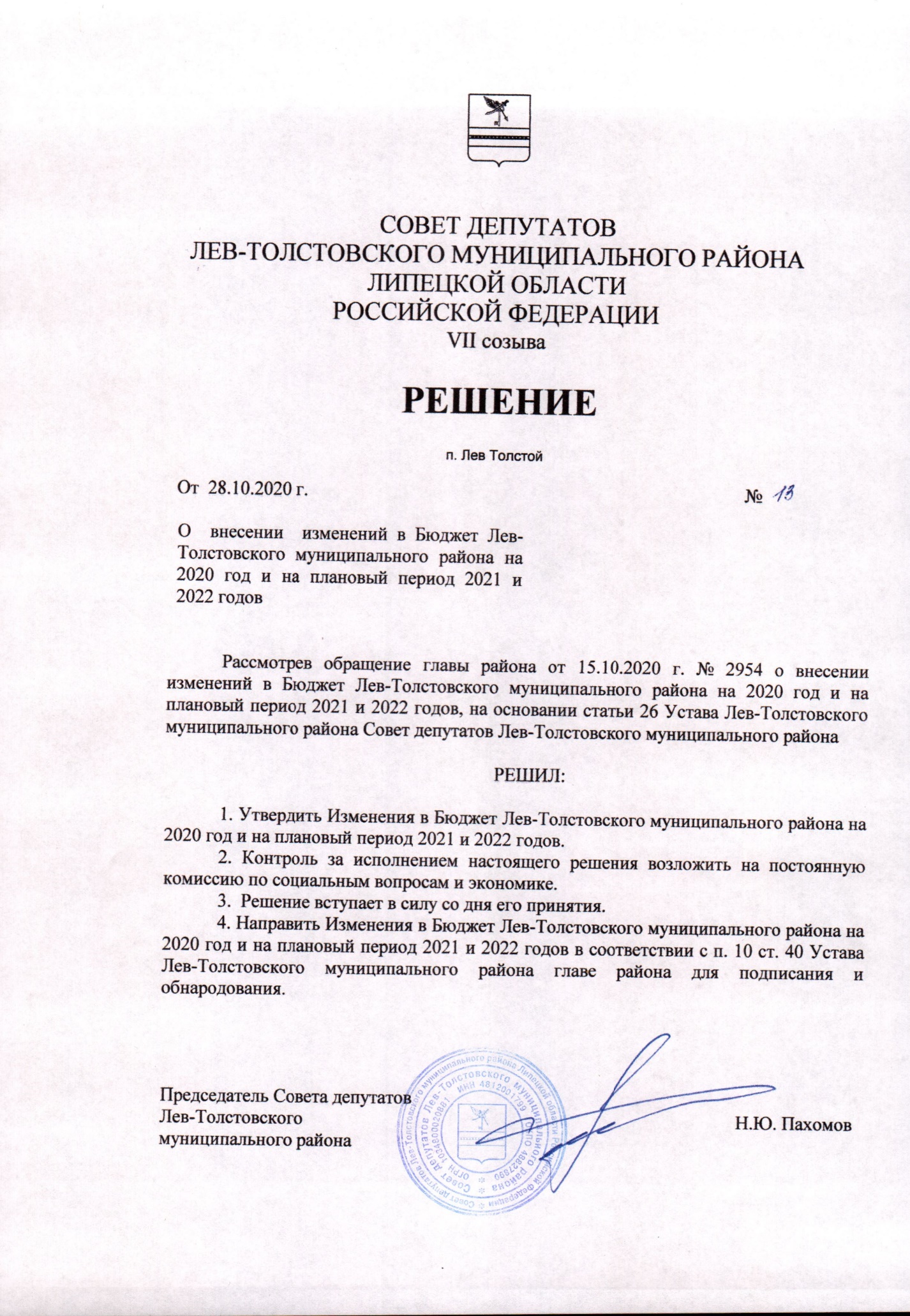 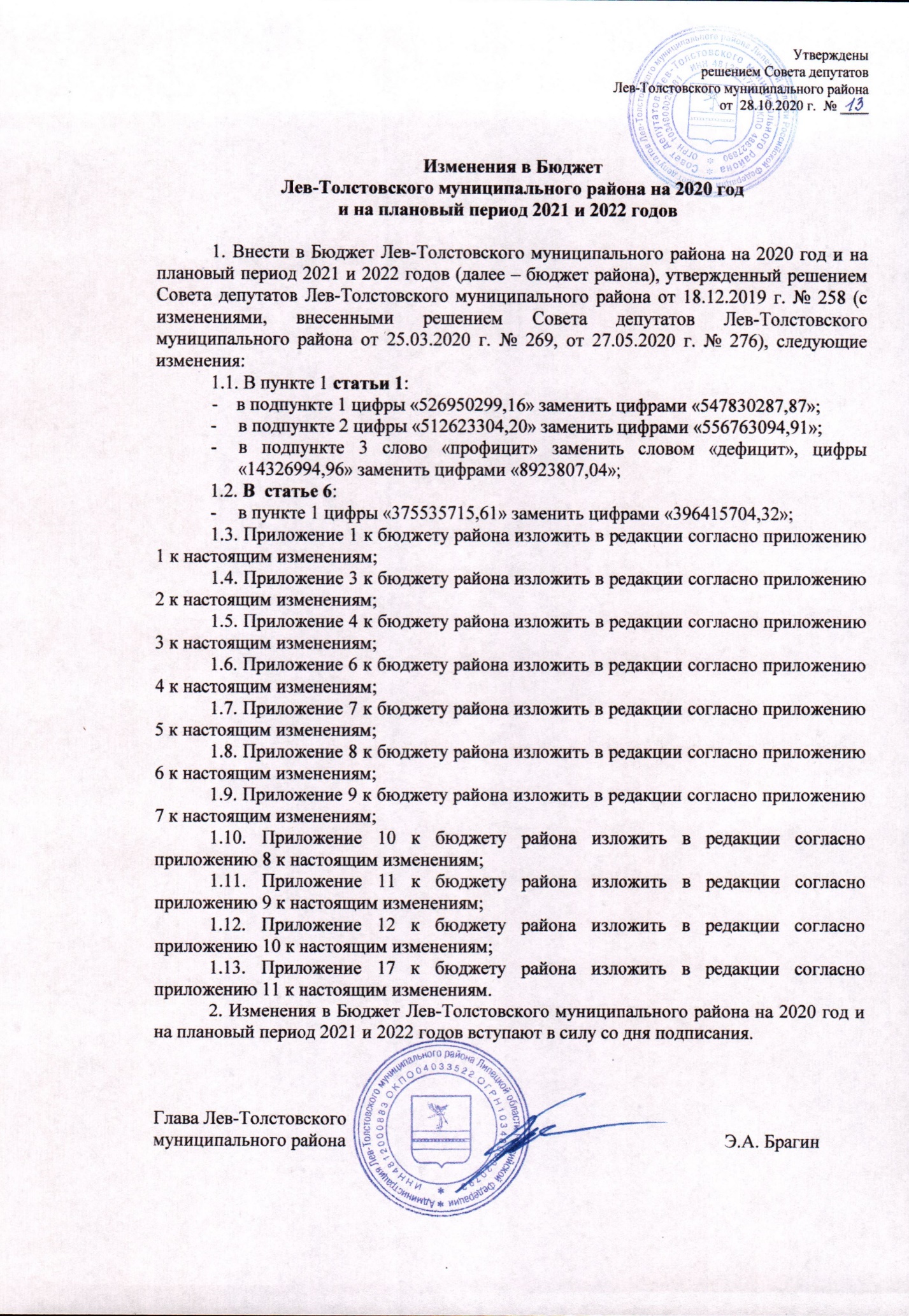 Приложение 1к изменениям в Бюджет Лев-Толстовскогомуниципального района на 2020 годи на плановый период 2021 и 2022 годовПриложение 1к   Бюджету Лев-Толстовского муниципального района на 2020 годи на плановый период 2021и 2022 годов Источники финансирования дефицита бюджета Лев-Толстовского муниципального района на 2020 год и на плановый период 2021 и 2022 годов ( руб.)Приложение 2к изменениям в Бюджет Лев-Толстовскогомуниципального района на 2020 годи на плановый период 2021 и 2022 годовПриложение 3к Бюджету Лев-Толстовскогомуниципального  района на 2020 годи на плановый период 2021 и 2022 годовПЕРЕЧЕНЬ  главных администраторов  доходов бюджета района -  органов муниципальной власти района,  исполнительных органов муниципальной власти на 2020 год и на плановый период                           2021 и 2022 годов    Приложение 3к изменениям в Бюджет Лев-Толстовскогомуниципального района на 2020 годи на плановый период 2021 и 2022 годовПриложение 4  к  Бюджету Лев-Толстовского               муниципального района на 2020 год и на плановый период 2021 и 2022 годовПереченьглавных администраторов (администраторов)доходов бюджета Лев-Толстовского муниципального района -территориальных органов федеральных органов исполнительной властии исполнительных органов государственной власти Липецкой областина 2020 год и на плановый период 2021 и 2022 годов          <*> Администрирование поступлений по всем подстатьям соответствующей статьи осуществляется администратором, указанным в группировочном коде бюджетной классификации.Приложение 4к изменениям в Бюджет Лев-Толстовскогомуниципального района на 2020 годи на плановый период 2021 и 2022 годовПриложение 6к  Бюджету Лев-Толстовскогомуниципального района на 2020 годи на плановый период 2021 и 2022 годовОбъем поступлений доходов в Бюджет Лев-Толстовскогомуниципального районав 2020 году                                                                                                                                                                   (руб.)Приложение 5к изменениям в Бюджет Лев-Толстовскогомуниципального района на 2020 годи на плановый период 2021 и 2022 годовПриложение № 7 к бюджету Лев-Толстовского муниципального района на 2020 год и на плановый период 2021-2022 годовОбъем поступлений доходов в Бюджет Лев-Толстовскогомуниципального районав 2021  и 2022 годах                                                                                                                                                                   (руб.)Приложение 7к изменениям в Бюджет Лев-Толстовскогомуниципального района на 2020 годи на плановый период 2021 и 2022 годовПриложение 8к изменениям в Бюджет Лев-Толстовскогомуниципального района на 2020 годи на плановый период 2021 и 2022 годовПриложение 9к изменениям в Бюджет Лев-Толстовскогомуниципального района на 2020 годи на плановый период 2021 и 2022 годов Приложение 10к изменениям в Бюджет Лев-Толстовскогомуниципального района на 2020 годи на плановый период 2021 и 2022 годовПриложение 12к  Бюджету Лев-Толстовскогомуниципального района на 2020 годи на плановый период 2021 и 2022 годовОбъем межбюджетных трансфертов передаваемых из областного бюджета бюджету Лев-Толстовского муниципального района на 2020 год и на плановый период2021 и 2022 годовПриложение 11к изменениям в Бюджет Лев-Толстовскогомуниципального района на 2020 годи на плановый период 2021 и 2022 годовПриложение 17к  Бюджету Лев-Толстовскогомуниципального района на 2020 годи на плановый период 2021 и 2022 годовПрограмма муниципальных внутренних заимствований Лев-Толстовского муниципального района на 2020 год и на плановый период 2021 и 2022 годов(руб.)№Наименование групп подгрупп, статей, подстатей и видов источниковКод администратораКод бюджетной классификации2020год2021 год2022 год1.Получение кредитов от других бюджетов бюджетной системы Российской Федерации бюджетами муниципальных районов в валюте Российской Федерации7030103010005000071013 000 000,00 2.Погашение бюджетами муниципальных районов кредитов от других бюджетов бюджетной системы Российской Федерации в валюте Российской Федерации70301030100050000810- 9 841 700,003.Увеличение прочих остатков денежных средств  бюджетов муниципальных районов703010502010500005105 774 507,044.И Т О Г О:8 932 807,04Код бюджетной классификации Российской ФедерацииКод бюджетной классификации Российской ФедерацииНаименование главного администраторадоходов бюджета муниципального районаглавного админи-стратора доходовдоходов бюджета муниципального районаНаименование главного администраторадоходов бюджета муниципального района701Совет депутатов Лев-Толстовского муниципального района Липецкой области Российской Федерации702Администрация Лев-Толстовского муниципального района Липецкой области Российской Федерации7021 08 07150 01 0000 110Государственная пошлина за выдачу разрешения на установку рекламной конструкции 7021 11 05013 05 0000 120Доходы, получаемые в виде арендной платы за земельные участки, государственная собственность на которые не разграничена и которые расположены в границах сельских поселений и межселенных территорий муниципальных районов, а также средства от продажи права на заключение договоров аренды указанных земельных участков 7021 11 05025 05 0000 120Доходы, получаемые в виде арендной платы, а также средства от продажи права на заключение договоров аренды за земли, находящиеся в собственности муниципальных районов (за исключением земельных участков муниципальных бюджетных и автономных учреждений)7021 11 05075 05 0000 120Доходы от сдачи в аренду имущества, составляющего казну муниципальных районов (за исключением земельных участков)7021 11 05313 05 0000 120Плата по соглашениям об установлении сервитута, заключенным органами местного самоуправления муниципальных районов, органами местного самоуправления сельских поселений, государственными или муниципальными предприятиями либо государственными или муниципальными учреждениями в отношении земельных участков, государственная собственность на которые не разграничена и которые расположены в границах сельских поселений и межселенных территорий муниципальных районов7021 11 09045 05 0000 120Прочие поступления от использования имущества, находящегося в собственности муниципальных районов (за исключением имущества муниципальных бюджетных и автономных учреждений, а также имущества муниципальных унитарных предприятий, в том числе казенных)  7021 13 01995 05 0000 130Прочие доходы от оказания платных услуг (работ) получателями средств бюджетов муниципальных районов7021 13 02995 05 0000 130Прочие доходы от компенсации затрат бюджетов муниципальных районов7021 14 02053 05 0000 410Доходы от реализации иного имущества, находящегося в собственности муниципальных районов (за исключением имущества муниципальных бюджетных и автономных учреждений, а также имущества муниципальных унитарных предприятий, в том числе казенных), в части реализации основных средств по указанному имуществу7021 14 02053 05 0000 440Доходы от реализации иного имущества, находящегося в собственности муниципальных районов (за исключением имущества муниципальных бюджетных и автономных учреждений, а также имущества муниципальных унитарных предприятий, в том числе казенных), в части реализации материальных запасов по указанному имуществу7021 14 06013 05 0000 430Доходы от продажи земельных участков, государственная собственность на которые не разграничена и которые расположены в границах сельских поселений и межселенных территорий муниципальных районов7021 14 06313 05 0000 430Плата за увеличение площади земельных участков, находящихся в частной собственности, в результате перераспределения таких земельных участков и земель (или) земельных участков, государственная собственность на которые не разграничена и которые расположены в границах сельских поселений и межселенных территорий муниципальных районов7021 16 02020 02 0000 140Административные штрафы, установленные законами субъектов Российской Федерации об административных правонарушениях, за нарушение муниципальных правовых актов7021 16 07010 05 0000 140Штрафы, неустойки, пени, уплаченные в случае просрочки исполнения поставщиком (подрядчиком, исполнителем) обязательств, предусмотренных муниципальным контрактом, заключенным муниципальным органом, казенным учреждением муниципального района7021 16 07090 05 0000 140Иные штрафы, неустойки, пени, уплаченные в соответствии с законом или договором в случае неисполнения или ненадлежащего исполнения обязательств перед муниципальным органом, (муниципальным казенным учреждением) муниципального района7021 16 10123 01 0051 140Доходы от денежных взысканий (штрафов), поступающие в счет погашения задолженности, образовавшейся до 1 января 2020 года, подлежащие зачислению в бюджет муниципального образования по нормативам, действовавшим в 2019 году (доходы бюджетов муниципальных районов за исключением доходов, направляемых на формирование муниципального дорожного фонда, а также иных платежей в случае принятия решения финансовым органом муниципального образования о раздельном учете задолженности)7021 17 01050 05 0000 180Невыясненные поступления, зачисляемые в бюджеты муниципальных районов7021 17 05050 05 0000 180Прочие неналоговые доходы бюджетов муниципальных районов7022 02 20041 05 0000 150Субсидии бюджетам муниципальных районов на строительство, модернизацию, ремонт и содержание автомобильных дорог общего пользования, в том числе дорог в поселениях (за исключением автомобильных дорог федерального значения)7022 02 20216 05 0000 150Субсидии бюджетам муниципальных районов на осуществление дорожной деятельности в отношении автомобильных дорог общего пользования, а также капитального ремонта и ремонта дворовых территорий многоквартирных домов, проездов к дворовым территориям многоквартирных домов населенных пунктов 7022 02 25527 05 0000 150Субсидии бюджетам муниципальных районов на государственную поддержку малого и среднего предпринимательства в субъектах Российской Федерации7022 02 29999 05 0000 150Прочие субсидии бюджетам муниципальных районов7022 02 30024 05 0000 150Субвенции бюджетам муниципальных районов на выполнение передаваемых полномочий субъектов Российской Федерации7022 02 30027 05 0000 150Субвенции бюджетам муниципальных районов на содержание ребенка в семье опекуна и приемной семье, а также вознаграждение, причитающееся приемному родителю 7022 02 35930 05 0000 150Субвенции бюджетам муниципальных районов на государственную регистрацию актов гражданского состояния7022 02 39999 05 0000 150Прочие субвенции бюджетам муниципальных районов7022 07 05030 05 0000 150 Прочие безвозмездные поступления в бюджеты муниципальных районов 7022 18 05030 05 0000 150Доходы бюджетов муниципальных районов от возврата иными организациями остатков субсидий прошлых лет7022 19 60010 05 0000 150Возврат прочих остатков субсидий, субвенций и иных межбюджетных трансфертов, имеющих целевое назначение, прошлых лет из бюджетов муниципальных районов703Отдел финансов администрации Лев-Толстовского муниципального района Липецкой области Российской Федерации7031 17 01050 05 0000 180Невыясненные поступления, зачисляемые в бюджеты муниципальных районов7032 02 15001 05 0000 150Дотации бюджетам муниципальных районов на выравнивание бюджетной обеспеченности из бюджета субъекта Российской Федерации7032 02 15002 05 0000 150Дотации бюджетам муниципальных районов на поддержку мер по обеспечению сбалансированности бюджетов7032 02 16549 05 0000 150Дотации (гранты) бюджетам муниципальных районов за достижение показателей деятельности органов местного самоуправления7032 02 29998 05 0000 150Субсидия бюджетам муниципальных районов на финансовое обеспечение отдельных полномочий7032 02 40014 05 0000 150Межбюджетные трансферты, передаваемые бюджетам муниципальных районов из бюджетов поселений на осуществление части полномочий по решению вопросов местного значения в соответствии с заключенными соглашениями7032 08 05000 05 0000 150Перечисления из бюджетов муниципальных районов (в бюджеты муниципальных районов) для осуществления возврата (зачета) излишне уплаченных или излишне взысканных сумм налогов, сборов и иных платежей, а также сумм процентов за несвоевременное осуществление такого возврата и процентов, начисленных на излишне взысканные суммы704Отдел образования администрации Лев-Толстовского муниципального района7041 13 02995 05 0000 130Прочие доходы от компенсации затрат бюджетов муниципальных районов7041 17 01050 05 0000 180Невыясненные поступления, зачисляемые в бюджеты муниципальных районов7042 02 25027 05 0000 150Субсидии бюджетам муниципальных районов на реализацию мероприятий государственной программы Российской Федерации «Доступная среда» 7042 02 25097 05 0000 150Субсидии бюджетам муниципальных районов на создание в общеобразовательных организациях, расположенных в сельской местности, условий для занятий физической культурой и спортом7042 02 29999 05 0000 150Прочие субсидии бюджетам муниципальных районов704 2 02 30024 05 0000 150Субвенции бюджетам муниципальных районов на выполнение передаваемых полномочий субъектов Российской Федерации7042 02 30029 05 0000 150Субвенции бюджетам муниципальных районов на компенсацию части платы, взимаемой с родителей (законных представителей) за присмотр и уход за детьми, посещающими образовательные организации, реализующие образовательные программы дошкольного образования7042 02 35304 05 0000 150Субвенции бюджетам муниципальных районов на организацию бесплатного горячего питания обучающихся, получающих начальное общее образование в государственных и муниципальных образовательных организациях7042 02 45303 05 0000 150Межбюджетные трансферты бюджетам муниципальных районов на ежемесячное денежное вознаграждение за классное руководство педагогическим работникам государственных и муниципальных общеобразовательных организаций  7042 18 05010 05 0000 150 Доходы бюджетов муниципальных районов от возврата бюджетными учреждениями остатков субсидий прошлых лет7042 19 60010 05 0000 150Возврат прочих остатков субсидий, субвенций и иных межбюджетных трансфертов, имеющих целевое назначение, прошлых лет из бюджетов муниципальных районов705Контрольно-счетная комиссия Лев-Толстовского муниципального района Липецкой области Российской Федерации7051 17 01050 05 0000 180Невыясненные поступления, зачисляемые в бюджеты муниципальных районов7052 02 15001 05 0000 150Дотации бюджетам муниципальных районов на выравнивание бюджетной обеспеченности из бюджета субъекта Российской Федерации7052 02 40014 05 0000 150Межбюджетные трансферты, передаваемые бюджетам муниципальных районов из бюджетов поселений на осуществление части полномочий по решению вопросов местного значения в соответствии с заключенными соглашениями710Отдел культуры, молодёжной политики и спорта   администрации Лев-Толстовского муниципального района Липецкой области Российской Федерации7101 17 01050 05 0000 180Невыясненные поступления, зачисляемые в бюджеты муниципальных районов7101 16 07010 05 0000 140Штрафы, неустойки, пени, уплаченные в случае просрочки исполнения поставщиком (подрядчиком, исполнителем) обязательств, предусмотренных муниципальным контрактом, заключенным муниципальным органом, казенным учреждением муниципального района7102 02 25027 05 0000 150Субсидии бюджетам муниципальных районов на  реализацию мероприятий государственной программы Российской Федерации «Доступная среда»7102 02 25467 05 0000 150Субсидии бюджетам муниципальных районов на обеспечение развития и укрепления материально-технической базы домов культуры в населенных пунктах с числом жителей до 50 тысяч человек7102 02 25519 05 0000 150Субсидия бюджетам муниципальных районов на поддержку отрасли культуры7102 02 29999 05 0000 150Прочие субсидии бюджетам муниципальных районов7102 02 30024 05 0000 150Субвенции бюджетам муниципальных районов на выполнение передаваемых полномочий субъектов Российской Федерации7102 07 05030 05 0000 150Прочие безвозмездные поступления в бюджеты муниципальных районов710 2 18 05010 05 0000 150Доходы бюджетов муниципальных районов от возврата бюджетными учреждениями остатков субсидий прошлых лет7102 19 60010 05 0000 150Возврат прочих остатков субсидий, субвенций и иных межбюджетных трансфертов, имеющих целевое назначение, прошлых лет из бюджетов муниципальных районовКод бюджетной классификации Российской ФедерацииКод бюджетной классификации Российской ФедерацииНаименование  администратора  доходов бюджета  муниципального района админи-стратора доходовдоходов бюджета  муниципального районаНаименование  администратора  доходов бюджета  муниципального района048Управление Федеральной службы по надзору в сфере природопользования по Липецкой области  0481 12 01000 01 0000 120Плата за негативное воздействие на окружающую среду <*>0481 16 10123 01 0051 140Доходы от денежных взысканий (штрафов), поступающие в счет погашения задолженности, образовавшейся до 1 января 2020 года, подлежащие зачислению в бюджет муниципального образования по нормативам, действовавшим в 2019 году (доходы бюджетов муниципальных районов за исключением доходов, направляемых на формирование муниципального дорожного фонда, а также иных платежей в случае принятия решения финансовым органом муниципального образования о раздельном учете задолженности)0481 16 10129 01 0000 140Доходы от денежных взысканий (штрафов), поступающие в счет погашения задолженности, образовавшейся до 1 января 2020 года, подлежащие зачислению в федеральный бюджет и бюджет муниципального образования по нормативам, действовавшим в 2019 году100Управление Федерального казначейства по Липецкой области1001 03 02230 01 0000 110Доходы от уплаты акцизов на дизельное топливо, подлежащие распределению между бюджетами субъектов Российской Федерации и местными бюджетами с учетом установленных дифференцированных нормативов отчислений в местные бюджеты <*>1001 03 02240 01 0000 110Доходы от уплаты акцизов на моторные масла для дизельных и  (или) карбюраторных (инжекторных) двигателей, подлежащие распределению между бюджетами субъектов Российской Федерации и местными бюджетами с учетом установленных дифференцированных нормативов отчислений в местные бюджеты <*>1001 03 02250 01 0000 110Доходы от уплаты акцизов на автомобильный бензин, подлежащие распределению между бюджетами субъектов Российской Федерации и местными бюджетами с учетом установленных дифференцированных нормативов отчислений в местные бюджеты <*>1001 03 02260 01 0000 110Доходы от уплаты акцизов на прямогонный бензин, подлежащие распределению между бюджетами субъектов Российской Федерации и местными бюджетами с учетом установленных дифференцированных нормативов отчислений в местные бюджеты <*>106Юго-Восточное межрегиональное управление государственного автодорожного надзора Центрального федерального округа Федеральной службы по надзору в сфере транспорта1061 16 10123 01 0051 140Доходы от денежных взысканий (штрафов), поступающие в счет погашения задолженности, образовавшейся до 1 января 2020 года, подлежащие зачислению в бюджет муниципального образования по нормативам, действовавшим в 2019 году (доходы бюджетов муниципальных районов за исключением доходов, направляемых на формирование муниципального дорожного фонда, а также иных платежей в случае принятия решения финансовым органом муниципального образования о раздельном учете задолженности)141Управление Федеральной службы по надзору в сфере защиты прав потребителей  и благополучия человека по Липецкой области1411 16 10123 01 0051 140Доходы от денежных взысканий (штрафов), поступающие в счет погашения задолженности, образовавшейся до 1 января 2020 года, подлежащие зачислению в бюджет муниципального образования по нормативам, действовавшим в 2019 году (доходы бюджетов муниципальных районов за исключением доходов, направляемых на формирование муниципального дорожного фонда, а также иных платежей в случае принятия решения финансовым органом муниципального образования о раздельном учете задолженности)182Управление Федеральной налоговой службы России по Липецкой области1821 01 02000 01 0000 110Налог на доходы физических лиц <*>1821 05 02000 02 0000 110Единый налог на вмененный доход для отдельных видов деятельности <*>1821 05 03000 01 0000 110Единый сельскохозяйственный налог <*>1821 05 04020 02 0000 110Налог, взимаемый в связи с применением патентной системы налогообложения, зачисляемый в бюджеты муниципальных районов182 1 08 03010 01 0000 110Государственная пошлина по делам, рассматриваемым в судах общей юрисдикции, мировыми судьями (за исключением Верховного Суда Российской Федерации) 1821 09 07000 00 0000 110Прочие налоги и сборы (по отмененным местным налогам и сборам) <*>1821 16 10123 01 0051 140Доходы от денежных взысканий (штрафов), поступающие в счет погашения задолженности, образовавшейся до 1 января 2020 года, подлежащие зачислению в бюджет муниципального образования по нормативам, действовавшим в 2019 году (доходы бюджетов муниципальных районов за исключением доходов, направляемых на формирование муниципального дорожного фонда, а также иных платежей в случае принятия решения финансовым органом муниципального образования о раздельном учете задолженности)1821 16 10129 01 0000 140  Доходы от денежных взысканий (штрафов), поступающие в счет погашения задолженности, образовавшейся до 1 января 2020 года, подлежащие зачислению в федеральный бюджет и бюджет муниципального образования по нормативам, действовавшим в 2019 году188Управление Министерства внутренних дел Российской Федерации  по Липецкой области1881 16 10123 01 0051 140Доходы от денежных взысканий (штрафов), поступающие в счет погашения задолженности, образовавшейся до 1 января 2020 года, подлежащие зачислению в бюджет муниципального образования по нормативам, действовавшим в 2019 году (доходы бюджетов муниципальных районов за исключением доходов, направляемых на формирование муниципального дорожного фонда, а также иных платежей в случае принятия решения финансовым органом муниципального образования о раздельном учете задолженности)321Управление Федеральной службы государственной регистрации, кадастра и картографии по Липецкой области3211 16 10123 01 0051 140Доходы от денежных взысканий (штрафов), поступающие в счет погашения задолженности, образовавшейся до 1 января 2020 года, подлежащие зачислению в бюджет муниципального образования по нормативам, действовавшим в 2019 году (доходы бюджетов муниципальных районов за исключением доходов, направляемых на формирование муниципального дорожного фонда, а также иных платежей в случае принятия решения финансовым органом муниципального образования о раздельном учете задолженности)004Управление образования и науки Липецкой области0041 16 01053 01 0000 140Административные штрафы, установленные главой 5 Кодекса Российской Федерации об административных правонарушениях, за административные правонарушения, посягающие на права граждан, налагаемые мировыми судьями, комиссиями по делам несовершеннолетних и защите их прав0041 16 01213 01 0000 140Административные штрафы, установленные главой 21 Кодекса Российской Федерации об административных правонарушениях, за административные правонарушения в области воинского учета, налагаемые мировыми судьями, комиссиями по делам несовершеннолетних и защите их прав012Государственная инспекция по надзору за техническим состоянием самоходных машин и других видов техники Липецкой области0121 16 10123 01 0051 140Доходы от денежных взысканий (штрафов), поступающие в счет погашения задолженности, образовавшейся до 1 января 2020 года, подлежащие зачислению в бюджет муниципального образования по нормативам, действовавшим в 2019 году (доходы бюджетов муниципальных районов за исключением доходов, направляемых на формирование муниципального дорожного фонда, а также иных платежей в случае принятия решения финансовым органом муниципального образования о раздельном учете задолженности)033Управление административных органов Липецкой области0331 16 01053 01 0000 140Административные штрафы, установленные главой 5 Кодекса Российской Федерации об административных правонарушениях, за административные правонарушения, посягающие на права граждан, налагаемые мировыми судьями, комиссиями по делам несовершеннолетних и защите их прав0331 16 01073 01 0000 140Административные штрафы, установленные главой 7 Кодекса Российской Федерации об административных правонарушениях, за административные правонарушения в области охраны собственности, налагаемые мировыми судьями, комиссиями по делам несовершеннолетних и защите их прав0331 16 01083 01 0000 140Административные штрафы, установленные главой 8 Кодекса Российской Федерации об административных правонарушениях, за административные правонарушения в области охраны окружающей среды и природопользования, налагаемые мировыми судьями, комиссиями по делам несовершеннолетних и защите их прав0331 16 01133 01 0000 140Административные штрафы, установленные главой 13 Кодекса Российской Федерации об административных правонарушениях, за административные правонарушения в области связи и информации, налагаемые мировыми судьями, комиссиями по делам несовершеннолетних и защите их прав0331 16 01143 01 0000 140Административные штрафы, установленные главой 14 Кодекса Российской Федерации об административных правонарушениях, за административные правонарушения в области предпринимательской деятельности и деятельности саморегулируемых организаций, налагаемые мировыми судьями, комиссиями по делам несовершеннолетних и защите их прав0331 16 01153 01 0000 140Административные штрафы, установленные главой 15 Кодекса Российской Федерации об административных правонарушениях, за административные правонарушения в области финансов, налогов и сборов, страхования, рынка ценных бумаг (за исключением штрафов, указанных в пункте 6 статьи 46 Бюджетного кодекса Российской Федерации), налагаемые мировыми судьями, комиссиями по делам несовершеннолетних и защите их прав0331 16 01173 01 0000 140Административные штрафы, установленные главой 17 Кодекса Российской Федерации об административных правонарушениях, за административные правонарушения, посягающие на институты государственной власти, налагаемые мировыми судьями, комиссиями по делам несовершеннолетних и защите их прав0331 16 01193 01 0000 140Административные штрафы, установленные главой 19  Кодекса Российской Федерации об административных правонарушениях, за административные правонарушения против порядка управления, налагаемые мировыми судьями, комиссиями по делам несовершеннолетних и защите их прав0331 16 01203 01 0000 140Административные штрафы, установленные главой 20 Кодекса Российской Федерации об административных правонарушениях, за административные правонарушения, посягающие на общественный порядок и общественную безопасность, налагаемые мировыми судьями, комиссиями по делам несовершеннолетних и защите их прав036Управление экологии и природных ресурсов Липецкой области 0361 16 10123 01 0051 140Доходы от денежных взысканий (штрафов), поступающие в счет погашения задолженности, образовавшейся до 1 января 2020 года, подлежащие зачислению в бюджет муниципального образования по нормативам, действовавшим в 2019 году (доходы бюджетов муниципальных районов за исключением доходов, направляемых на формирование муниципального дорожного фонда, а также иных платежей в случае принятия решения финансовым органом муниципального образования о раздельном учете задолженности)Код дохода по бюджетнойклассификацииНаименование показателя2020 год000 1000000000 0000 000Налоговые и неналоговые доходы149 908 583,55000 1010000000 0000 000Налоги на прибыль, доходы103 303 600,00000 1010200001 0000 110Налог на доходы физических лиц103 303 600,00000 1030000000 0000 000Налоги на товары (работы, услуги), реализуемые на территории Российской Федерации19 751 783,55000 1030200001 0000 110Акцизы по подакцизным товарам (продукции), производимым на территории Российской Федерации19 751 783,55000 1050000000 0000 000Налоги на совокупный доход2 645 000,00000 1050200002 0000 110Единый налог на вмененный доход для отдельных видов деятельности1 100 000,00000 1050300001 0000 110Единый сельскохозяйственный налог1 540 000,00000 1050400002 0000 110Налог, взимаемый в связи с применением патентной системы налогообложения5 000,00000 1080000000 0000 000Государственная пошлина1 121 000,00000 1110000000 0000 000Доходы от использования имущества, находящегося в государственной и муниципальной собственности22 713 000,00000 1110501305 0000 120Доходы, получаемые в виде арендной платы за земельные участки, государственная собственность на которые не разграничена и которые расположены в границах сельских поселений и межселенных территорий муниципальных районов, а также средства от продажи права на заключение договоров аренды указанных земельных участков22 650 000,00000 1110502505 0000 120Доходы, получаемые в виде арендной платы, а также средства от продажи права на заключение договоров аренды за земли, находящиеся в собственности муниципальных районов (за исключением земельных участков муниципальных бюджетных и автономных учреждений)63 000,00000 1120000000 0000 000Платежи при пользовании природными ресурсами259 800,00000 1120100001 0000 120Плата за негативное воздействие на окружающую среду259 800,00000 1130000000 0000 000Доходы от оказания платных услуг и компенсации затрат государства14 400,00000 1130199505 0000 130Прочие доходы от оказания платных услуг (работ) получателями средств бюджетов муниципальных районов14 400,00000 1140000000 0000 000Доходы от  продажи материальных и нематериальных активов100 000,00000 1140601305 0000 430Доходы от продажи земельных участков, государственная собственность на которые не разграничена и которые расположены в границах сельских поселений и межселенных территорий муниципальных районов100 000,00000 2000000000 0000 000Безвозмездные поступления397 921 704,32000 2021500105 0000 150Дотации бюджетам муниципальных районов на выравнивание бюджетной обеспеченности77 961 800,00000 2022999905 0000 150Субсидии бюджетам бюджетной системы Российской Федерации ( межбюджетные субсидии)52 450 526,32000 2020300000 0000 150Субвенции бюджетам муниципальных районов на выполнение передаваемых полномочий субъектов Российской Федерации262 904 618,00 000 2024001405 0000 150Межбюджетные трансферты, передаваемые бюджетам муниципальных районов из бюджетов поселений на осуществление части полномочий по решению вопросов местного значения в соответствии с заключенными соглашениями1 506 000,00000 2024530305 0000 150Межбюджетные трансферты,  бюджетам муниципальных районов на ежемесячное денежное вознаграждение за классное руководство педагогическим работникам3 098 760,00ВСЕГО ДОХОДОВ:547 830 287,87Код дохода по бюджетнойклассификацииНаименование показателя2021 год2022 год000 1000000000 0000 000Налоговые и неналоговые доходы161 880 167,55173 997 755,90000 1010000000 0000 000Налоги на прибыль, доходы116 846 600,00128 446 800,00000 1010200001 0000 110Налог на доходы физических лиц116 846 600,00128 446 800,00000 1030000000 0000 000Налоги на товары (работы, услуги), реализуемые на территории Российской Федерации18 949 967,5519 695 555,90 000 1030200001 0000 110Акцизы по подакцизным товарам (продукции), производимым на территории Российской Федерации18 949 967,5519 695 555,90000 1050000000 0000 000Налоги на совокупный доход1 845 000,001 566 000,00000 1050200002 0000 110Единый налог на вмененный доход для отдельных видов деятельности 300 000,00-000 1050300001 0000 110Единый сельскохозяйственный налог1 540 000,001 561 000,00000 1050400002 0000 110Налог, взимаемый в связи с применением патентной системы налогообложения5 000,005000,00000 1080000000 0000 000Государственная пошлина1 155 600,001 196 200,00000 1110000000 0000 000Доходы от использования имущества, находящегося в государственной и муниципальной собственности22 713 000,0022 713 000,00 000 1110501305 0000 120Доходы, получаемые в виде арендной платы за земельные участки, государственная собственность на которые не разграничена и которые расположены в границах сельских поселений и межселенных территорий муниципальных районов, а также средства от продажи права на заключение договоров аренды указанных земельных участков22 650 000,0022 650 000,00000 1110502505 0000 120Доходы, получаемые в виде арендной платы, а также средства от продажи права на заключение договоров аренды за земли, находящиеся в собственности муниципальных районов (за исключением земельных участков муниципальных бюджетных и автономных учреждений)63 000,0063 000,00000 1120000000 0000 000Платежи при пользовании природными ресурсами270 000,00280 200,00000 1120100001 0000 120Плата за негативное воздействие на окружающую среду270 000,00280 200,00000 1140000000 0000 000Доходы от  продажи материальных и нематериальных активов100 000,00100 000,00000 1140601305 0000 430Доходы от продажи земельных участков, государственная собственность на которые не разграничена и которые расположены в границах сельских поселений и межселенных территорий муниципальных районов100 000,00100 000,00000 2000000000 0000 000Безвозмездные поступления346 726 847,30337 118 591,21000 2022999905 0000 150Субсидии бюджетам бюджетной системы Российской Федерации ( межбюджетные субсидии)75 153 437,3065 613 061,21000 2020300000 0000 150Субвенции бюджетам муниципальных районов на выполнение передаваемых полномочий субъектов Российской Федерации260 771 130,00260 703 250,00000 2024001405 0000 150Межбюджетные трансферты, передаваемые бюджетам муниципальных районов из бюджетов поселений на осуществление части полномочий по решению вопросов местного значения в соответствии с заключенными соглашениями1 506 000,001 506 000,00000 2024530305 0000 150Межбюджетные трансферты,  бюджетам муниципальных районов на ежемесячное денежное вознаграждение за классное руководство педагогическим работникам9 296 280,009 296 280,00ВСЕГО ДОХОДОВ:508 607 014, 85511 116 347,11Приложение 6к изменениям в Бюджет Лев-Толстовскогомуниципального района на 2020 годи на плановый период 2021 и 2022 годовПриложение № 8 к бюджету Лев-Толстовского муниципального района на 2020 год и на плановый период 2021-2022 годовРаспределение ассигнований бюджета Лев-Толстовского муниципального района по разделам и подразделам классификации расходов бюджетов Российской Федерации на 2020 и плановый период 2021-2022 годовруб.руб.Наименование РазделПодраздел2020г2021г2022г123456ВСЕГО556 763 094,91511 150 784,84513 646 109,87ОБЩЕГОСУДАРСТВЕННЫЕ ВОПРОСЫ0159 048 240,8988 037 118,0948 043 700,99Функционирование высшего должностного лица субъекта Российской Федерации и муниципального образования01021 520 236,261 417 900,001 417 900,00Функционирование законодательных (представительных) органов государственной власти и представительных органов муниципальных образований01031 438 400,001 350 000,001 350 000,00Функционирование Правительства Российской Федерации, высших исполнительных органов государственной власти субъектов Российской Федерации, местных администраций010425 892 738,3122 859 500,0022 859 500,00Судебная система01050,000,006 000,00Обеспечение деятельности финансовых, налоговых и таможенных органов и органов финансового (финансово-бюджетного) надзора010610 298 318,527 201 000,007 201 000,00Резервные фонды0111162 736,58100 000,00100 000,00Другие общегосударственные вопросы011319 735 811,2255 108 718,0915 109 300,99НАЦИОНАЛЬНАЯ БЕЗОПАСНОСТЬ И ПРАВООХРАНИТЕЛЬНАЯ ДЕЯТЕЛЬНОСТЬ033 750 272,002 141 200,002 141 200,00Органы юстиции03042 415 600,002 041 200,002 041 200,00Защита населения и территории от чрезвычайных ситуаций природного и техногенного характера, гражданская оборона03091 334 672,00100 000,00100 000,00НАЦИОНАЛЬНАЯ ЭКОНОМИКА0464 852 320,0845 392 766,2667 681 876,91Общеэкономические вопросы0401533 200,00533 200,00533 200,00Сельское хозяйство и рыболовство0405333 609,00283 000,00283 000,00Транспорт040813 585 205,008 000 000,008 000 000,00Дорожное хозяйство (дорожные фонды)040949 156 953,0735 030 045,2157 873 548,56Другие вопросы в области национальной экономики04121 243 353,011 546 521,05992 128,35ОБРАЗОВАНИЕ07340 676 502,90289 268 141,25310 772 898,15Дошкольное образование070175 535 196,8757 757 101,4866 214 843,23Общее образование0702230 456 552,51209 569 549,58221 910 751,75Дополнительное образование детей070321 835 722,1013 479 535,1914 185 348,17Молодежная политика0707799 328,822 650 000,002 650 000,00Другие вопросы в области образования070912 049 702,605 811 955,005 811 955,00КУЛЬТУРА, КИНЕМАТОГРАФИЯ0843 845 253,3825 570 002,4730 626 800,15Культура080138 599 753,3820 427 002,4725 483 800,15Другие вопросы в области культуры, кинематографии08045 245 500,005 143 000,005 143 000,00СОЦИАЛЬНАЯ ПОЛИТИКА1029 216 138,4229 892 926,0029 819 046,00Пенсионное обеспечение10012 500 000,002 500 000,002 500 000,00Социальное обеспечение населения100312 849 478,4213 411 166,0013 433 766,00Охрана семьи и детства100411 959 660,0012 098 760,0012 002 280,00Другие вопросы в области социальной политики10061 907 000,001 883 000,001 883 000,00ФИЗИЧЕСКАЯ КУЛЬТУРА И СПОРТ1110 386 567,2422 798 630,7711 860 587,67Физическая культура110110 386 567,2422 798 630,7711 860 587,67СРЕДСТВА МАССОВОЙ ИНФОРМАЦИИ124 887 800,004 000 000,004 000 000,00Периодическая печать и издательства12024 887 800,004 000 000,004 000 000,00ОБСЛУЖИВАНИЕ ГОСУДАРСТВЕННОГО И МУНИЦИПАЛЬНОГО ДОЛГА13100 000,000,000,00Обслуживание государственного внутреннего и муниципального долга1301100 000,000,000,00УСЛОВНО УТВЕРЖДЕННЫЕ РАСХОДЫ990,004 050 000,008 700 000,00Условно утвержденные расходы99990,004 050 000,008 700 000,00Приложение № 9 к бюджету Лев-Толстовского муниципального района на 2020 год и на плановый период 2021-2022 годовВедомственная структура расходов бюджета Лев-Толстовского муниципального районана 2020 и плановый период 2021-2022 годовНаименование ГРБСРазделПодразделЦелевая статьяВид расходов2020г2021г2022г123456789Совет депутатов Лев-Толстовского муниципального района Липецкой области Российской Федерации7011 438 400,001 350 000,001 350 000,00ОБЩЕГОСУДАРСТВЕННЫЕ ВОПРОСЫ701011 438 400,001 350 000,001 350 000,00Функционирование законодательных (представительных) органов государственной власти и представительных органов муниципальных образований70101031 438 400,001 350 000,001 350 000,00Непрограммные расходы районного бюджета701010399 0 00 000001 438 400,001 350 000,001 350 000,00Обеспечение деятельности органов муниципальной власти Лев-Толстовского муниципального района701010399 1 00 000001 438 400,001 350 000,001 350 000,00Расходы на обеспечение деятельности органов муниципальной власти Лев-Толстовского муниципального района701010399 1 00 020401 438 400,001 350 000,001 350 000,00Расходы на выплаты персоналу в целях обеспечения выполнения функций государственными (муниципальными) органами, казенными учреждениями, органами управления государственными внебюджетными фондами701010399 1 00 020401001 235 285,001 152 085,001 152 085,00Закупка товаров, работ и услуг для обеспечения государственных (муниципальных) нужд701010399 1 00 02040200198 115,00192 915,00192 915,00Социальное обеспечение и иные выплаты населению701010399 1 00 020403004 000,004 000,004 000,00Иные бюджетные ассигнования701010399 1 00 020408001 000,001 000,001 000,00Администрация Лев-Толстовского муниципального  района Липецкой области Российской Федерации702138 677 069,70144 175 071,35126 374 284,90ОБЩЕГОСУДАРСТВЕННЫЕ ВОПРОСЫ7020146 888 883,3179 178 845,0939 185 427,99Функционирование высшего должностного лица субъекта Российской Федерации и муниципального образования70201021 520 236,261 417 900,001 417 900,00Непрограммные расходы районного бюджета702010299 0 00 000001 520 236,261 417 900,001 417 900,00Обеспечение деятельности органов муниципальной власти Лев-Толстовского муниципального района702010299 1 00 000001 520 236,261 417 900,001 417 900,00Обеспечение деятельности главы администрации Лев-Толстовского муниципального района702010299 1 00 020801 520 236,261 417 900,001 417 900,00Расходы на выплаты персоналу в целях обеспечения выполнения функций государственными (муниципальными) органами, казенными учреждениями, органами управления государственными внебюджетными фондами702010299 1 00 020801001 520 236,261 417 900,001 417 900,00Функционирование Правительства Российской Федерации, высших исполнительных органов государственной власти субъектов Российской Федерации, местных администраций702010425 892 738,3122 859 500,0022 859 500,00Муниципальная программа "Развитие системы эффективного муниципального управления Лев-Толстовского муниципального района"702010405 0 00 0000025 892 738,3122 859 500,0022 859 500,00Подпрограмма "Развитие кадрового потенциала органов местного самоуправления"702010405 2 00 0000025 892 738,3122 859 500,0022 859 500,00Основное мероприятие " Создание стабильных финансовых условий для устойчивого экономического роста,  повышение уровня и качества жизни граждан, обеспечение сбалансированности и устойчивости бюджета муниципального района"702010405 2 01 0000025 892 738,3122 859 500,0022 859 500,00Эффективное муниципальное управление органов муниципальной власти702010405 2 01 0204025 892 738,3122 859 500,0022 859 500,00Расходы на выплаты персоналу в целях обеспечения выполнения функций государственными (муниципальными) органами, казенными учреждениями, органами управления государственными внебюджетными фондами702010405 2 01 0204010023 778 108,3121 202 500,0021 202 500,00Закупка товаров, работ и услуг для обеспечения государственных (муниципальных) нужд702010405 2 01 020402001 901 130,001 646 000,001 645 000,00Социальное обеспечение и иные выплаты населению702010405 2 01 0204030020 500,000,000,00Иные бюджетные ассигнования702010405 2 01 02040800193 000,0011 000,0012 000,00Судебная система70201050,000,006 000,00Непрограммные расходы районного бюджета702010599 0 00 000000,000,006 000,00Иные непрограммные мероприятия702010599 9 00 000000,000,006 000,00Осуществление полномочий по составлению (изменению) списков кандидатов в присяжные заседатели федеральных судов общей юрисдикции в Российской Федерации702010599 9 00 512000,000,006 000,00Закупка товаров, работ и услуг для обеспечения государственных (муниципальных) нужд702010599 9 00 512002000,000,006 000,00Другие общегосударственные вопросы702011319 475 908,7454 901 445,0914 902 027,99Муниципальная программа "Сохранение и развитие инфраструктуры  Лев-Толстовского муниципального района"702011302 0 00 00000198 234,0040 500 000,00500 000,00Подпрограмма "Развитие инфраструктуры Лев-Толстовского муниципального района"702011302 1 00 0000022 000,0040 035 000,0035 000,00Основное мероприятие "Обеспечение модернизации объектов коммунальной инфраструктуры"702011302 1 01 0000022 000,0040 035 000,0035 000,00Субсидии местным бюджетам на реализацию муниципальных программ в области энергосбережения и повышения энергетической эффективности702011302 1 01 860800,0040 000 000,000,00Капитальные вложения в объекты государственной (муниципальной) собственности702011302 1 01 860804000,0040 000 000,000,00Реализация направления расходов основного мероприятия "Обеспечение модернизации объектов коммунальной инфраструктуры"702011302 1 01 9999922 000,0030 000,0035 000,00Закупка товаров, работ и услуг для обеспечения государственных (муниципальных) нужд702011302 1 01 9999920022 000,0030 000,0035 000,00Муниципальная подпрограмма "Энергосбережения и повышения энергетической эффективности"702011302 1 01 S60800,005 000,000,00Капитальные вложения в объекты государственной (муниципальной) собственности702011302 1 01 S60804000,005 000,000,00Подпрограмма "Программа энергосбережения, повышение энергетической эффективности Лев-Толстовского муниципального района"702011302 2 00 000002 000,0015 000,0015 000,00Основное мероприятие "Сокращение потребления энергоресурсов"702011302 2 01 000002 000,0015 000,0015 000,00Реализация направления расходов основного мероприятия  "Сокращение потребления энергоресурсов"702011302 2 01 999992 000,0015 000,0015 000,00Закупка товаров, работ и услуг для обеспечения государственных (муниципальных) нужд702011302 2 01 999992002 000,0015 000,0015 000,00Подпрограмма "Развитие территорий Лев-Толстовского муниципального района"702011302 4 00 00000135 580,00330 000,00330 000,00Основное мероприятие " Формирование базы земельных участков, обеспечивающей эффективное жилищное строительство на территории района"702011302 4 01 00000135 580,00330 000,00330 000,00Реализация направления расходов основного мероприятия " Формирование базы земельных участков, обеспечивающей эффективное жилищное строительство на территории района"702011302 4 01 99999135 580,00330 000,00330 000,00Закупка товаров, работ и услуг для обеспечения государственных (муниципальных) нужд702011302 4 01 99999200135 580,00330 000,00330 000,00Подпрограмма "Строительство, реконструкция,  ремонт объектов социальной сферы и муниципального фонда Лев-Толстовского муниципального района "702011302 5 00 0000038 654,00120 000,00120 000,00Основное мероприятие "Строительство, реконструкция,  ремонт объектов социальной сферы и муниципального фонда Лев-Толстовского муниципального района"702011302 5 01 0000038 654,00120 000,00120 000,00Реализация направления расходов основного мероприятия "Строительство, реконструкция,  ремонт объектов социальной сферы и муниципального фонда Лев-Толстовского муниципального района"702011302 5 01 9999938 654,00120 000,00120 000,00Закупка товаров, работ и услуг для обеспечения государственных (муниципальных) нужд702011302 5 01 9999920038 654,00120 000,00120 000,00Муниципальная программа "Развитие системы эффективного муниципального управления Лев-Толстовского муниципального района"702011305 0 00 0000019 181 410,7414 381 445,0914 382 027,99Подпрограмма "Развитие кадрового потенциала органов местного самоуправления"702011305 2 00 0000018 004 322,7413 590 081,2913 590 664,197020113218 125,72156 611,29157 194,19Предоставление субсидий местным бюджетам на реализацию муниципальных программ. направленных на совершенствование муниципального управления702011305 2 02 86790128 549,72140 911,29141 494,19Закупка товаров, работ и услуг для обеспечения государственных (муниципальных) нужд702011305 2 02 86790200128 549,72140 911,29141 494,19702011305 2 02 9999914 976,000,000,00Закупка товаров, работ и услуг для обеспечения государственных (муниципальных) нужд702011305 2 02 9999920014 976,000,000,00Предоставление субсидий местным бюджетам на реализацию муниципальных программ. направленных на совершенствование муниципального управления702011305 2 02 S679074 600,0015 700,0015 700,00Закупка товаров, работ и услуг для обеспечения государственных (муниципальных) нужд702011305 2 02 S679020074 600,0015 700,0015 700,00Основное мероприятие " Создание стабильных финансовых условий для устойчивого экономического роста,  повышение уровня и качества жизни граждан, обеспечение сбалансированности и устойчивости бюджета муниципального района"702011305 2 01 0000017 786 197,0213 433 470,0013 433 470,00Обеспечение деятельности органов местного самоуправления702011305 2 01 0003013 352 727,029 000 000,009 000 000,00Предоставление субсидий бюджетным, автономным учреждениям и иным некоммерческим организациям702011305 2 01 0003060013 352 727,029 000 000,009 000 000,00Реализация Закона Липецкой области от 30 ноября 2000 года № 117-ОЗ "О наделении органов местного самоуправления государственными полномочиями Липецкой области в сфере архивного дела"702011305 2 01 850602 451 000,002 451 000,002 451 000,00Расходы на выплаты персоналу в целях обеспечения выполнения функций государственными (муниципальными) органами, казенными учреждениями, органами управления государственными внебюджетными фондами702011305 2 01 850601001 742 250,001 716 800,001 716 800,00Закупка товаров, работ и услуг для обеспечения государственных (муниципальных) нужд702011305 2 01 85060200708 750,00732 200,00732 200,00Иные бюджетные ассигнования702011305 2 01 850608000,002 000,002 000,00Реализация Закона Липецкой области от 31 августа 2004 года № 120-ОЗ "Об административных комиссиях и наделении органов местного самоуправления государственными полномочиями по образованию и организации деятельности административных комиссий, составлению протоколов об административных   провонарушениях"702011305 2 01 85070614 000,00614 000,00614 000,00Расходы на выплаты персоналу в целях обеспечения выполнения функций государственными (муниципальными) органами, казенными учреждениями, органами управления государственными внебюджетными фондами702011305 2 01 85070100539 500,00572 200,00572 200,00Закупка товаров, работ и услуг для обеспечения государственных (муниципальных) нужд702011305 2 01 8507020074 500,0041 800,0041 800,00Реализация Закона Липецкой области от 30 декабря 2004 года № 167-ОЗ "О комиссиях по делам несовершеннолетних и защите их прав в Липецкой области и наделении органов местного самоуправления государственными полномочиями по образованию и организации деятельности комиссий по делам несовершеннолетних и защите их прав"702011305 2 01 85080607 500,00607 500,00607 500,00Расходы на выплаты персоналу в целях обеспечения выполнения функций государственными (муниципальными) органами, казенными учреждениями, органами управления государственными внебюджетными фондами702011305 2 01 85080100560 337,00572 200,00572 200,00Закупка товаров, работ и услуг для обеспечения государственных (муниципальных) нужд702011305 2 01 8508020047 163,0035 300,0035 300,00Реализация  Закона Липецкой области от 31 декабря 2009 года № 349-ОЗ "О наделении органов местного самоуправления отдельными государственными полномочиями по сбору информации от поселений, входящих в муниципальный район, необходимой для ведения Регистра муниципальных нормативных правовых актов Липецкой области"702011305 2 01 85270760 970,00760 970,00760 970,00Расходы на выплаты персоналу в целях обеспечения выполнения функций государственными (муниципальными) органами, казенными учреждениями, органами управления государственными внебюджетными фондами702011305 2 01 85270100571 900,00551 870,00551 870,00Закупка товаров, работ и услуг для обеспечения государственных (муниципальных) нужд702011305 2 01 85270200189 070,00209 100,00209 100,00Подпрограмма "Управление муниципальной собственностью Лев-Толстовского муниципального района"702011305 3 00 00000859 420,00500 000,00500 000,00Основное мероприятие "Осуществление технической инвентаризации объектов муниципальной казны и муниципальных учреждений, находящихся в муниципальной собственности и их регистрация"702011305 3 01 00000859 420,00500 000,00500 000,00Реализация направления расходов основного мероприятия  "Осуществление технической инвентаризации объектов муниципальной казны и муниципальных учреждений, находящихся в муниципальной собственности и их регистрация"702011305 3 01 99999859 420,00500 000,00500 000,00Закупка товаров, работ и услуг для обеспечения государственных (муниципальных) нужд702011305 3 01 99999200683 120,00380 000,00380 000,00Иные бюджетные ассигнования702011305 3 01 99999800176 300,00120 000,00120 000,00Подпрограмма  "Развитие гражданского общества"702011305 5 00 00000317 668,00291 363,80291 363,80Основное мероприятие "Организация и проведение мероприятий связанных с памятными и юбилейными датами"702011305 5 01 00000317 668,00291 363,80291 363,80Предоставление субсидий местным бюджетам на реализацию муниципальных программ в части поддержки социально ориентированных некоммерческих организаций702011305 5 01 866700,0071 363,8071 363,80Предоставление субсидий бюджетным, автономным учреждениям и иным некоммерческим организациям702011305 5 01 866706000,0071 363,8071 363,80Реализация направления расходов основного мероприятия "Организация и проведение мероприятий связанных с памятными и юбилейными датами"702011305 5 01 99999317 668,00212 000,00212 000,00Закупка товаров, работ и услуг для обеспечения государственных (муниципальных) нужд702011305 5 01 99999200287 168,00212 000,00212 000,00Социальное обеспечение и иные выплаты населению702011305 5 01 9999930030 500,000,000,00Поддержка социально ориентированных некоммерческих организаций702011305 5 01 S66700,008 000,008 000,00Предоставление субсидий бюджетным, автономным учреждениям и иным некоммерческим организациям702011305 5 01 S66706000,008 000,008 000,00Муниципальная программа "Обеспечение безопасности населения Лев -Толстовского муниципального района"702011306 0 00 0000020 000,0020 000,0020 000,00Подпрограмма "Профилактика терроризма и экстремизма, минимизация и ликвидация проявлений терроризма и экстремизма на территории Лев-Толстовского муниципального района"702011306 2 00 0000020 000,0020 000,0020 000,00Основное мероприятие   "Создание системы обеспечения вызова экстренных оперативных служб по единому номеру "112""702011306 2 01 0000020 000,0020 000,0020 000,00Реализация направления расходов основного мероприятия "Создание системы обеспечения вызова экстренных оперативных служб по единому номеру "112""702011306 2 01 9999920 000,0020 000,0020 000,00Закупка товаров, работ и услуг для обеспечения государственных (муниципальных) нужд702011306 2 01 9999920020 000,0020 000,0020 000,00Непрограммные расходы районного бюджета702011399 0 00 0000076 264,000,000,00Резервные фонды702011399 3 00 0000076 264,000,000,00Резервный фонд администрации Лев-Толстовского муниципального района702011399 3 00 0500076 264,000,000,00Закупка товаров, работ и услуг для обеспечения государственных (муниципальных) нужд702011399 3 00 0500020076 264,000,000,00НАЦИОНАЛЬНАЯ БЕЗОПАСНОСТЬ И ПРАВООХРАНИТЕЛЬНАЯ ДЕЯТЕЛЬНОСТЬ702033 750 272,002 141 200,002 141 200,00Органы юстиции70203042 415 600,002 041 200,002 041 200,00Муниципальная программа "Развитие системы эффективного муниципального управления Лев-Толстовского муниципального района"702030405 0 00 000002 415 600,002 041 200,002 041 200,00Подпрограмма "Развитие кадрового потенциала органов местного самоуправления"702030405 2 00 000002 415 600,002 041 200,002 041 200,00Основное мероприятие " Создание стабильных финансовых условий для устойчивого экономического роста,  повышение уровня и качества жизни граждан, обеспечение сбалансированности и устойчивости бюджета муниципального района"702030405 2 01 000002 415 600,002 041 200,002 041 200,00Реализация Закона Липецкой области от 4 мая 2000года №88-ОЗ "Об органах записи актов гражданского состояния Липецкой области и наделении органов местного самоуправления государственными полномочиями по образованию и деятельности  записи актов гражданского состояния и государственной регистрации актов гражданского состояния"за счет средств федерального бюджета702030405 2 01 593001 360 000,001 000 000,001 000 000,00Расходы на выплаты персоналу в целях обеспечения выполнения функций государственными (муниципальными) органами, казенными учреждениями, органами управления государственными внебюджетными фондами702030405 2 01 59300100884 500,00962 900,00966 300,00Закупка товаров, работ и услуг для обеспечения государственных (муниципальных) нужд702030405 2 01 59300200475 500,0037 100,0033 700,00Реализация Закона Липецкой области от 4 мая 2000года №88-ОЗ "Об органах записи актов гражданского состояния Липецкой области и наделении органов местного самоуправления государственными полномочиями по образованию и деятельности  записи актов гражданского состояния и государственной регистрации актов гражданского состояния"за счет средств областного бюджета702030405 2 01 850201 055 600,001 041 200,001 041 200,00Расходы на выплаты персоналу в целях обеспечения выполнения функций государственными (муниципальными) органами, казенными учреждениями, органами управления государственными внебюджетными фондами702030405 2 01 85020100544 000,00369 500,00369 500,00Закупка товаров, работ и услуг для обеспечения государственных (муниципальных) нужд702030405 2 01 85020200510 600,00668 700,00670 700,00Иные бюджетные ассигнования702030405 2 01 850208001 000,003 000,001 000,00Защита населения и территории от чрезвычайных ситуаций природного и техногенного характера, гражданская оборона70203091 334 672,00100 000,00100 000,00Муниципальная программа "Обеспечение безопасности населения Лев -Толстовского муниципального района"702030906 0 00 000001 334 672,00100 000,00100 000,00Подпрограмма "Обеспечение безопасности  населения  и территории Лев-Толстовского муниципального района от чрезвычайных ситуаций"702030906 1 00 000001 334 672,00100 000,00100 000,00Основное мероприятие "Мероприятия обеспечивающие безопасность населения"702030906 1 01 000001 334 672,00100 000,00100 000,00Реализация направления расходов основного мероприятия  "Мероприятия обеспечивающие безопасность населения"702030906 1 01 999991 334 672,00100 000,00100 000,00Закупка товаров, работ и услуг для обеспечения государственных (муниципальных) нужд702030906 1 01 999992001 334 672,00100 000,00100 000,00НАЦИОНАЛЬНАЯ ЭКОНОМИКА7020464 852 320,0845 392 766,2667 681 876,91Общеэкономические вопросы7020401533 200,00533 200,00533 200,00Муниципальная программа "Развитие системы эффективного муниципального управления Лев-Толстовского муниципального района"702040105 0 00 00000533 200,00533 200,00533 200,00Подпрограмма "Развитие кадрового потенциала органов местного самоуправления"702040105 2 00 00000533 200,00533 200,00533 200,00Основное мероприятие " Создание стабильных финансовых условий для устойчивого экономического роста,  повышение уровня и качества жизни граждан, обеспечение сбалансированности и устойчивости бюджета муниципального района"702040105 2 01 00000533 200,00533 200,00533 200,00Реализация Закона Липецкой области от 8 ноября 2012 года № 88-ОЗ "О наделении органов местного самоуправления отдельными государственными полномочиями в области охраны труда и социально трудовых отношений"702040105 2 01 85340533 200,00533 200,00533 200,00Расходы на выплаты персоналу в целях обеспечения выполнения функций государственными (муниципальными) органами, казенными учреждениями, органами управления государственными внебюджетными фондами702040105 2 01 85340100503 900,00487 900,00479 300,00Закупка товаров, работ и услуг для обеспечения государственных (муниципальных) нужд702040105 2 01 8534020029 300,0045 300,0053 900,00Сельское хозяйство и рыболовство7020405333 609,00283 000,00283 000,00Муниципальная программа "Развитие системы эффективного муниципального управления Лев-Толстовского муниципального района"702040505 0 00 00000333 609,00283 000,00283 000,00Подпрограмма "Развитие кадрового потенциала органов местного самоуправления"702040505 2 00 00000333 609,00283 000,00283 000,00Основное мероприятие " Создание стабильных финансовых условий для устойчивого экономического роста,  повышение уровня и качества жизни граждан, обеспечение сбалансированности и устойчивости бюджета муниципального района"702040505 2 01 00000333 609,00283 000,00283 000,00Реализация Закона Липецкой области от   15 декабря 2015 года № 481- ОЗ "О наделении органов местного самоуправления государственными полномочиями по организации проведения мероприятий по отлову и содержанию безнадзорных животных"702040505 2 01 85170333 609,00283 000,00283 000,00Закупка товаров, работ и услуг для обеспечения государственных (муниципальных) нужд702040505 2 01 85170200333 609,00283 000,00283 000,00Транспорт702040813 585 205,008 000 000,008 000 000,00Муниципальная программа "Сохранение и развитие инфраструктуры  Лев-Толстовского муниципального района"702040802 0 00 0000013 585 205,000,000,00Подпрограмма "Развитие автомобильных дорог  Лев-Толстовского муниципального района"702040802 3 00 0000013 585 205,000,000,00702040813 585 205,000,000,00702040802 3 03 0004013 585 205,000,000,00Закупка товаров, работ и услуг для обеспечения государственных (муниципальных) нужд702040802 3 03 0004020012 464 560,610,000,00Иные бюджетные ассигнования702040802 3 03 000408001 120 644,390,000,00Муниципальная программа "Развитие системы эффективного муниципального управления Лев-Толстовского муниципального района"702040805 0 00 000000,008 000 000,008 000 000,00Подпрограмма "Развитие кадрового потенциала органов местного самоуправления"702040805 2 00 000000,008 000 000,008 000 000,00Основное мероприятие " Создание стабильных финансовых условий для устойчивого экономического роста,  повышение уровня и качества жизни граждан, обеспечение сбалансированности и устойчивости бюджета муниципального района"702040805 2 01 000000,008 000 000,008 000 000,00Субсидии на компенсацию недополученных доходов вследствие регулирования тарифов на перевозку пассажиров автомобильным транспортом общего пользования702040805 2 01 000400,008 000 000,008 000 000,00Иные бюджетные ассигнования702040805 2 01 000408000,008 000 000,008 000 000,00Дорожное хозяйство (дорожные фонды)702040949 156 953,0735 030 045,2157 873 548,56Муниципальная программа "Сохранение и развитие инфраструктуры  Лев-Толстовского муниципального района"702040902 0 00 0000049 156 953,0735 030 045,2157 873 548,56Подпрограмма "Развитие автомобильных дорог  Лев-Толстовского муниципального района"702040902 3 00 0000049 156 953,0735 030 045,2157 873 548,56Основное мероприятие " Приведение автомобильных дорог общего пользования местного значения в нормативное транспортно-эксплуатационное состояние"702040902 3 01 0000049 156 953,0735 030 045,2157 873 548,56Капитальный ремонт и ремонт автомобильных дорог общего пользования местного значения Лев-Толстовского муниципального района и искусственных сооружений на них.702040902 3 01 0000214 718 436,7111 763 267,5510 053 555,90Закупка товаров, работ и услуг для обеспечения государственных (муниципальных) нужд702040902 3 01 0000220014 268 583,7911 763 267,5510 053 555,90Капитальные вложения в объекты государственной (муниципальной) собственности702040902 3 01 00002400449 852,920,000,00Передача полномочий сельским поселениям по содержанию дорог702040902 3 01 000035 400 000,005 400 000,005 400 000,00Межбюджетные трансферты702040902 3 01 000035005 400 000,005 400 000,005 400 000,00Субсидии местным бюджетам на реализацию муниципальных программ. направленных на обеспечение дорожной деятельности в отношении автомобильных дорог общего пользования местного значения в части строительства (реконструкии) автомобильных дорог. в том числе дорог с твердым покрытием до сельских населенных пунктов. не имеющих круглогодичной связи с сетью автомобильных дорог общего пользования. и проектирования искусственных702040902 3 01 8603013 745 928,410,0022 097 915,00Капитальные вложения в объекты государственной (муниципальной) собственности702040902 3 01 8603040013 745 928,410,0022 097 915,00Субсидии местным бюджетам на реализацию муниципальных программ, направленных на обеспечение дорожной деятельности, в части капитального ремонта и ремонта автомобильных дорог общего пользования местного значения населенных пунктов и соединяющих населенные пункты в границах муниципального района702040902 3 01 8607011 877 910,0016 080 077,6616 080 077,66Закупка товаров, работ и услуг для обеспечения государственных (муниципальных) нужд702040902 3 01 8607020011 877 910,0016 080 077,6616 080 077,66Обеспечение дорожной деятельности в отношении автомобильных дорог общего пользования местного значения в части строительства (реконструкции) автомобильных дорог, в том числе  дорог с твердым покрытием до сельских населенных пунктов, не имеющих круглогодичной связи с сетью автомобильных дорог общего пользования, и проектирования искусственных сооружений на них702040902 3 01 S60301 963 812,950,002 455 300,00Капитальные вложения в объекты государственной (муниципальной) собственности702040902 3 01 S60304001 963 812,950,002 455 300,00Обеспечение дорожной деятельности в части капитального ремонта и ремонта автомобильных дорог общего пользования местного значения населенных пунктов и соединяющих населенные пункты в границах муниципального района702040902 3 01 S60701 450 865,001 786 700,001 786 700,00Закупка товаров, работ и услуг для обеспечения государственных (муниципальных) нужд702040902 3 01 S60702001 450 865,001 786 700,001 786 700,00Другие вопросы в области национальной экономики70204121 243 353,011 546 521,05992 128,35Муниципальная программа " Развитие и модернизация экономики Лев-Толстовского муниципального района"702041201 0 00 000001 163 989,211 546 521,05992 128,35Подпрограмма "Обеспечение  поселений входящих в состав Лев-Толстовского муниципального района услугами торгового и бытового обслуживания"702041201 1 00 00000626 536,301 080 309,75528 047,75Основное мероприятие "Предоставление субсидий на компенсацию затрат юридическим лицам и индивидуальным предпринимателям, осуществляющим торговое и бытовое обслуживание в сельских населенных пунктах, кроме районных центров"702041201 1 01 00000626 536,301 080 309,75528 047,75Реализация направления расходов основного мероприятия "Предоставление субсидий на компенсацию затрат юридическим лицам и индивидуальным предпринимателям, осуществляющим торговое и бытовое обслуживание в сельских населенных пунктах"702041201 1 01 600109 000,0013 300,0074 600,00Закупка товаров, работ и услуг для обеспечения государственных (муниципальных) нужд702041201 1 01 600102005 000,005 000,005 000,00Иные бюджетные ассигнования702041201 1 01 600108004 000,008 300,0069 600,00Субсидии местным бюджетам на реализацию мероприятий муниципальных программ, направленных на создание условий на оьбеспечение услугами торговли и бытового обслуживания поселений входящих в состав муниципального района702041201 1 01 86060537 536,30960 309,75408 047,75Иные бюджетные ассигнования702041201 1 01 86060800537 536,30960 309,75408 047,75Обеспечение услугами торговли и бытового обслуживания поселений на условиях софинансирования из областного бюджета702041201 1 01 S606080 000,00106 700,0045 400,00Иные бюджетные ассигнования702041201 1 01 S606080080 000,00106 700,0045 400,00Подпрограмма "Развитие малого и среднего предпринимательства  в Лев-Толстовском  муниципальном районе"702041201 2 00 00000537 452,91466 211,30464 080,60Основное мероприятие  " Предоставление субсидий субъектам предпринимательской деятельности и сельскохозяйственным потребительским кооперативам"702041201 2 02 00000537 452,91466 211,30464 080,60Реализация направления расходов основного мероприятия " Предоставление субсидий субъектам предпринимательской деятельности и сельскохозяйственным потребительским кооперативам района"702041201 2 02 6002071 500,00136 500,00134 700,00Закупка товаров, работ и услуг для обеспечения государственных (муниципальных) нужд702041201 2 02 6002020010 000,0010 000,0010 000,00Иные бюджетные ассигнования702041201 2 02 6002080061 500,00126 500,00124 700,00Предоставление субсидии местным бюджетам на реализацию муниципальных программ, направленных на поддержку осуществления деятельности сельскохозяйственных кредитных потребительских кооперативов702041201 2 02 86860417 952,91266 211,30264 080,60Иные бюджетные ассигнования702041201 2 02 86860800417 952,91266 211,30264 080,60Субсидия на реализацию муниципальных программ развития малого и среднего предпринимательства в части предоставления субсидий начинающим субъектам социального предпринимательства (за исключением производственных кооперативов, потребительских кооперативов и крестьянских (фермерских) хозяйств) на возмещение затрат по организации и развитию собственного дела702041201 2 02 S66100,0040 000,0039 500,00Иные бюджетные ассигнования702041201 2 02 S66108000,0040 000,0039 500,00Субсидия на реализацию муниципальных программ, направленных на поддержку осуществления деятельности сельскохозяйственных кредитных потребительских кооперативов702041201 2 02 S686048 000,0023 500,0025 800,00Иные бюджетные ассигнования702041201 2 02 S686080048 000,0023 500,0025 800,00Муниципальная программа "Развитие системы эффективного муниципального управления Лев-Толстовского муниципального района"702041205 0 00 0000079 363,800,000,00Подпрограмма  "Развитие кадрового потенциала органов местного самоуправления"702041205 4 00 0000079 363,800,000,00Поддержка социально-ориентированных некоммерческих организаций Лев-Толстовского муниципального района702041205 4 01 0000079 363,800,000,00702041205 4 01 8667071 363,800,000,00Предоставление субсидий бюджетным, автономным учреждениям и иным некоммерческим организациям702041205 4 01 8667060071 363,800,000,00702041205 4 01 S66708 000,000,000,00Предоставление субсидий бюджетным, автономным учреждениям и иным некоммерческим организациям702041205 4 01 S66706008 000,000,000,00КУЛЬТУРА, КИНЕМАТОГРАФИЯ702084 750 534,890,000,00Культура70208014 750 534,890,000,00Муниципальная программа "Сохранение и развитие инфраструктуры  Лев-Толстовского муниципального района"702080102 0 00 000004 750 534,890,000,00Подпрограмма "Строительство, реконструкция,  ремонт объектов социальной сферы и муниципального фонда Лев-Толстовского муниципального района "702080102 5 00 000004 750 534,890,000,00Основное мероприятие "Строительство, реконструкция,  ремонт объектов социальной сферы и муниципального фонда Лев-Толстовского муниципального района"702080102 5 01 000004 750 534,890,000,00Реализация направления расходов основного мероприятия "Строительство, реконструкция,  ремонт объектов социальной сферы и муниципального фонда Лев-Толстовского муниципального района"702080102 5 01 999994 750 534,890,000,00Капитальные вложения в объекты государственной (муниципальной) собственности702080102 5 01 999994004 699 188,890,000,00Иные бюджетные ассигнования702080102 5 01 9999980051 346,000,000,00СОЦИАЛЬНАЯ ПОЛИТИКА7021013 547 259,4213 462 260,0013 365 780,00Пенсионное обеспечение70210012 500 000,002 500 000,002 500 000,00Непрограммные расходы районного бюджета702100199 0 00 000002 500 000,002 500 000,002 500 000,00Иные непрограммные мероприятия702100199 9 00 000002 500 000,002 500 000,002 500 000,00Доплаты к пенсиям, муниципальных служащих702100199 9 00 030002 500 000,002 500 000,002 500 000,00Социальное обеспечение и иные выплаты населению702100199 9 00 030003002 500 000,002 500 000,002 500 000,00Социальное обеспечение населения702100360 999,420,000,00Непрограммные расходы районного бюджета702100399 0 00 0000060 999,420,000,00Резервные фонды702100399 3 00 0000060 999,420,000,00Резервный фонд администрации Лев-Толстовского муниципального района702100399 3 00 0500060 999,420,000,00Социальное обеспечение и иные выплаты населению702100399 3 00 0500030060 999,420,000,00Охрана семьи и детства70210049 079 260,009 079 260,008 982 780,00Муниципальная программа "Развитие социальной сферы Лев-Толстовского муниципального района"702100403 0 00 000009 079 260,009 079 260,008 982 780,00Подпрограмма "Духовно-нравственное и физическое развитие жителей Лев -Толстовского муниципального района"702100403 1 00 000009 079 260,009 079 260,008 982 780,00Основное мероприятие "Создание условий для самореализации молодежи, развития и занятия физической культурой и спортом, содержание и обеспечение функционирования спортивных объектов"702100403 1 01 000009 079 260,009 079 260,008 982 780,00Реализация Закона Липецкой области от 27 декабря 2007 года № 113-ОЗ "О наделении органов местного самоуправления отдельными государственными полномочиями по осуществлению деятельности по опеке и попечительству в Липецкой области" в части содержания ребенка в семье опекуна и приемной семье, а также вознаграждение, причитающееся приемному родителю.702100403 1 01 850508 886 300,008 886 300,008 886 300,00Социальное обеспечение и иные выплаты населению702100403 1 01 850503008 886 300,008 886 300,008 886 300,00Реализация Закона Липецкой области от 27 декабря 2007 года № 113-ОЗ "О наделении органов местного самоуправления отдельными государственными полномочиями по осуществлению деятельности по опеке и попечительству в Липецкой области" в части ежемесячной денежной выплаты в связи с усыновлением (удочерением) ребенка- сироты или ребенка оставшегося без попечения родителей702100403 1 01 85360192 960,00192 960,0096 480,00Закупка товаров, работ и услуг для обеспечения государственных (муниципальных) нужд702100403 1 01 85360200960,000,000,00Социальное обеспечение и иные выплаты населению702100403 1 01 85360300192 000,00192 960,0096 480,00Другие вопросы в области социальной политики70210061 907 000,001 883 000,001 883 000,00Муниципальная программа "Развитие социальной сферы Лев-Толстовского муниципального района"702100603 0 00 000001 907 000,001 883 000,001 883 000,00Подпрограмма "Духовно-нравственное и физическое развитие жителей Лев -Толстовского муниципального района"702100603 1 00 000001 907 000,001 883 000,001 883 000,00Основное мероприятие "Создание условий для самореализации молодежи, развития и занятия физической культурой и спортом, содержание и обеспечение функционирования спортивных объектов"702100603 1 01 000001 907 000,001 883 000,001 883 000,00Реализация Закона Липецкой области от 27 декабря 2007 года № 113-ОЗ "О наделении органов местного самоуправления отдельными государственными полномочиями по осуществлению деятельности по опеке и попечительству в Липецкой области" в части содержания численности специалистов, осуществляющих деятельность по опеке и попечительству.702100603 1 01 851501 907 000,001 883 000,001 883 000,00Расходы на выплаты персоналу в целях обеспечения выполнения функций государственными (муниципальными) органами, казенными учреждениями, органами управления государственными внебюджетными фондами702100603 1 01 851501001 711 900,001 698 200,001 698 200,00Закупка товаров, работ и услуг для обеспечения государственных (муниципальных) нужд702100603 1 01 85150200195 100,00184 800,00184 800,00СРЕДСТВА МАССОВОЙ ИНФОРМАЦИИ702124 887 800,004 000 000,004 000 000,00Периодическая печать и издательства70212024 887 800,004 000 000,004 000 000,00Муниципальная программа "Развитие системы эффективного муниципального управления Лев-Толстовского муниципального района"702120205 0 00 000004 887 800,004 000 000,004 000 000,00Подпрограмма "Развитие кадрового потенциала органов местного самоуправления"702120205 2 00 000004 887 800,004 000 000,004 000 000,00Основное мероприятие " Создание стабильных финансовых условий для устойчивого экономического роста,  повышение уровня и качества жизни граждан, обеспечение сбалансированности и устойчивости бюджета муниципального района"702120205 2 01 000004 887 800,004 000 000,004 000 000,00Субсидии автономному учреждению редакции "Народное слово"702120205 2 01 000504 887 800,004 000 000,004 000 000,00Предоставление субсидий бюджетным, автономным учреждениям и иным некоммерческим организациям702120205 2 01 000506004 887 800,004 000 000,004 000 000,00Отдел финансов администрации Лев-Толстовского муниципального района Липецкой области Российской Федерации7039 747 657,5810 607 273,0015 257 273,00ОБЩЕГОСУДАРСТВЕННЫЕ ВОПРОСЫ703019 647 657,586 557 273,006 557 273,00Обеспечение деятельности финансовых, налоговых и таможенных органов и органов финансового (финансово-бюджетного) надзора70301069 378 018,526 400 000,006 400 000,00Муниципальная программа "Развитие системы эффективного муниципального управления Лев-Толстовского муниципального района"703010605 0 00 000009 378 018,526 400 000,006 400 000,00Подпрограмма "Управление муниципальными финансами и муниципальным долгом"703010605 1 00 000009 378 018,526 400 000,006 400 000,00Основное мероприятие "Долгосрочное бюджетное планирование, совершенствование организации бюджетного процесса"703010605 1 01 000009 378 018,526 400 000,006 400 000,00Осуществление части полномочий  по  решению вопросов местного значения  сельских поселений,  переданных муниципальному району  в соответствии с заключенными соглашениями703010605 1 01 000601 082 900,001 082 900,001 082 900,00Расходы на выплаты персоналу в целях обеспечения выполнения функций государственными (муниципальными) органами, казенными учреждениями, органами управления государственными внебюджетными фондами703010605 1 01 00060100999 300,001 082 900,001 082 900,00Закупка товаров, работ и услуг для обеспечения государственных (муниципальных) нужд703010605 1 01 0006020083 600,000,000,00Реализация направления расходов основного мероприятия "Долгосрочное бюджетное планирование, совершенствование организации бюджетного процесса"703010605 1 01 999998 295 118,525 317 100,005 317 100,00Расходы на выплаты персоналу в целях обеспечения выполнения функций государственными (муниципальными) органами, казенными учреждениями, органами управления государственными внебюджетными фондами703010605 1 01 999991007 727 328,005 317 100,005 317 100,00Закупка товаров, работ и услуг для обеспечения государственных (муниципальных) нужд703010605 1 01 99999200562 790,520,000,00Социальное обеспечение и иные выплаты населению703010605 1 01 999993003 000,000,000,00Иные бюджетные ассигнования703010605 1 01 999998002 000,000,000,00Резервные фонды7030111162 736,58100 000,00100 000,00Непрограммные расходы районного бюджета703011199 0 00 00000162 736,58100 000,00100 000,00Резервные фонды703011199 3 00 00000162 736,58100 000,00100 000,00Резервный фонд администрации Лев-Толстовского муниципального района703011199 3 00 05000162 736,58100 000,00100 000,00Иные бюджетные ассигнования703011199 3 00 05000800162 736,58100 000,00100 000,00Другие общегосударственные вопросы7030113106 902,4857 273,0057 273,00Муниципальная программа "Развитие системы эффективного муниципального управления Лев-Толстовского муниципального района"703011305 0 00 00000106 902,4857 273,0057 273,00Подпрограмма "Развитие кадрового потенциала органов местного самоуправления"703011305 2 00 00000106 902,4857 273,0057 273,007030113106 902,4857 273,0057 273,00Предоставление субсидий местным бюджетам на реализацию муниципальных программ. направленных на совершенствование муниципального управления703011305 2 02 8679066 273,0057 273,0057 273,00Закупка товаров, работ и услуг для обеспечения государственных (муниципальных) нужд703011305 2 02 8679020066 273,0057 273,0057 273,00Предоставление субсидий местным бюджетам на реализацию муниципальных программ. направленных на совершенствование муниципального управления703011305 2 02 S679040 629,480,000,00Закупка товаров, работ и услуг для обеспечения государственных (муниципальных) нужд703011305 2 02 S679020040 629,480,000,00ОБСЛУЖИВАНИЕ ГОСУДАРСТВЕННОГО И МУНИЦИПАЛЬНОГО ДОЛГА70313100 000,000,000,00Обслуживание государственного внутреннего и муниципального долга7031301100 000,000,000,00Муниципальная программа "Развитие системы эффективного муниципального управления Лев-Толстовского муниципального района"703130105 0 00 00000100 000,000,000,00Подпрограмма "Управление муниципальными финансами и муниципальным долгом"703130105 1 00 00000100 000,000,000,00Основное мероприятие "Обеспечение своевременности и полноты исполнения долговых обязательств муниципального района"703130105 1 02 00000100 000,000,000,00Расходы на обслуживание муниципального долга703130105 1 02 03000100 000,000,000,00Обслуживание государственного (муниципального) долга703130105 1 02 03000700100 000,000,000,00УСЛОВНО УТВЕРЖДЕННЫЕ РАСХОДЫ703990,004 050 000,008 700 000,00Условно утвержденные расходы70399990,004 050 000,008 700 000,00Непрограммные расходы районного бюджета703999999 0 00 000000,004 050 000,008 700 000,00Иные бюджетные ассигнования703999999 0 00 000008000,004 050 000,008 700 000,00Отдел  образования  администрации Лев-Толстовского муниципального района704345 075 357,31296 304 607,25317 129 394,15ОБЩЕГОСУДАРСТВЕННЫЕ ВОПРОСЫ704013 000,000,000,00Другие общегосударственные вопросы70401133 000,000,000,00Муниципальная программа "Развитие системы эффективного муниципального управления Лев-Толстовского муниципального района"704011305 0 00 000003 000,000,000,00Подпрограмма "Развитие кадрового потенциала органов местного самоуправления"704011305 2 00 000003 000,000,000,0070401133 000,000,000,00Предоставление субсидий местным бюджетам на реализацию муниципальных программ. направленных на совершенствование муниципального управления704011305 2 02 867902 820,000,000,00Закупка товаров, работ и услуг для обеспечения государственных (муниципальных) нужд704011305 2 02 867902002 820,000,000,00Предоставление субсидий местным бюджетам на реализацию муниципальных программ. направленных на совершенствование муниципального управления704011305 2 02 S6790180,000,000,00Закупка товаров, работ и услуг для обеспечения государственных (муниципальных) нужд704011305 2 02 S6790200180,000,000,00ОБРАЗОВАНИЕ70407329 823 478,31280 293 941,25301 096 128,15Дошкольное образование704070175 535 196,8757 757 101,4866 214 843,23Муниципальная программа "Сохранение и развитие инфраструктуры  Лев-Толстовского муниципального района"704070102 0 00 000008 468 529,360,000,00Подпрограмма "Программа энергосбережения, повышение энергетической эффективности Лев-Толстовского муниципального района"704070102 2 00 000008 468 529,360,000,00Основное мероприятие "Сокращение потребления энергоресурсов"704070102 2 01 000008 468 529,360,000,00Субсидии местным бюджетам на реализацию муниципальных программ (подпрограмм) в области энергосбережения и повышения энергетической эффективности704070102 2 01 860808 277 040,000,000,00Предоставление субсидий бюджетным, автономным учреждениям и иным некоммерческим организациям704070102 2 01 860806008 277 040,000,000,00704070102 2 01 S6080191 489,360,000,00Предоставление субсидий бюджетным, автономным учреждениям и иным некоммерческим организациям704070102 2 01 S6080600191 489,360,000,00Муниципальная программа "Развитие системы образования Лев-Толстовского муниципального района"704070104 0 00 0000067 066 667,5157 757 101,4866 214 843,23Подпрограмма "Развитие системы  дошкольного образования."704070104 1 00 0000067 033 657,5157 757 101,4866 214 843,23Основное мероприятие "Обеспечение организации общедоступного и бесплатного дошкольного образования в муниципальных образовательных учреждениях"704070104 1 01 0000067 033 657,5157 757 101,4866 214 843,23Реализация Закона Липецкой области от 11 декабря 2013 года №217-ОЗ "О нормативах финансирования муниципальных дошкольных образовательных организаций"704070104 1 01 8535049 541 000,0049 811 600,0049 811 600,00Предоставление субсидий бюджетным, автономным учреждениям и иным некоммерческим организациям704070104 1 01 8535060049 541 000,0049 811 600,0049 811 600,00Субсидии местным бюджетам на реализацию мероприятий мунциипальных программ. направленных на осуществление капитального ремонта и бюджетных инвестиций в объекты муниципальной собственности в рамках подпрограмм "Повышение качества условий проживания населения области за счет обеспечения населенных пунктов области социальной инфраструктурой гос. программы Липецкой области "Обеспечение населения Липецкой области качественным жильем. социальной инфраструктурой и услугами ЖКХ"704070104 1 01 860102 386 260,000,008 460 000,00Предоставление субсидий бюджетным, автономным учреждениям и иным некоммерческим организациям704070104 1 01 860106002 386 260,000,008 460 000,00Субсидии метсным бюджетам из областного бюджета на реализацию мероприятий муниципальных программ. направленных на повышение квалификации педагогических работников муниципальных образовательных организаций (детские сады)704070104 1 01 8659034 305,307 334,485 076,23Предоставление субсидий бюджетным, автономным учреждениям и иным некоммерческим организациям704070104 1 01 8659060034 305,307 334,485 076,23Реализация направления расходов  основного мероприятия "Обеспечение организации общедоступного и бесплатного дошкольного образования в муниципальных образовательных учреждениях"704070104 1 01 9999914 913 027,427 938 167,007 938 167,00Предоставление субсидий бюджетным, автономным учреждениям и иным некоммерческим организациям704070104 1 01 9999960014 913 027,427 938 167,007 938 167,00Осуществление капитального ремонта и бюджетных инвестиций в объекты муниципальной собственности на условиях софинансирования с областным бюджетом704070104 1 01 S6010156 875,090,000,00Предоставление субсидий бюджетным, автономным учреждениям и иным некоммерческим организациям704070104 1 01 S6010600156 875,090,000,00Повышение квалификации педагогических работников и переподготовка руководителей муниципальных образовательных организаций на условиях софинансирования с областным бюджетом704070104 1 01 S65902 189,700,000,00Предоставление субсидий бюджетным, автономным учреждениям и иным некоммерческим организациям704070104 1 01 S65906002 189,700,000,00Подпрограмма "Организация отдыха и оздоровления детей в каникулярное время"704070104 4 00 0000033 010,000,000,00Основное мероприятие "Отдых и оздоровление детей"704070104 4 01 0000033 010,000,000,00Организация и проведение районных конкурсов. форумов.чемпионатов.добровольческих мероприятий и акций. Награждение победителей и призеров Олимпиад основного мероприятия "Отдых и оздоровление детей"704070104 4 01 0001233 010,000,000,00Предоставление субсидий бюджетным, автономным учреждениям и иным некоммерческим организациям704070104 4 01 0001260033 010,000,000,00Общее образование7040702230 456 552,51209 569 549,58221 910 751,75Муниципальная программа "Развитие системы образования Лев-Толстовского муниципального района"704070204 0 00 00000230 456 552,51209 569 549,58221 910 751,75Подпрограмма "Развитие системы общего образования "704070204 2 00 00000230 302 552,51209 569 549,58221 910 751,75Основное мероприятие "Обеспечение организации предоставления общедоступного и бесплатного дошкольного,  начального общего, основного общего, среднего общего образования по основным общеобразовательным программам в муниципальных образовательных организациях"704070204 2 01 00000230 302 552,51209 569 549,58221 910 751,75704070204 2 01 530313 098 760,009 296 280,009 296 280,00Предоставление субсидий бюджетным, автономным учреждениям и иным некоммерческим организациям704070204 2 01 530316003 098 760,009 296 280,009 296 280,00Реализация Закона Липецкой области от 19 августа 2008 года №180-ОЗ "О нормативах финансирования общеобразовательных учреждений"704070204 2 01 85090179 007 000,00179 110 900,00179 110 900,00Предоставление субсидий бюджетным, автономным учреждениям и иным некоммерческим организациям704070204 2 01 85090600179 007 000,00179 110 900,00179 110 900,00Субсидии местным бюджетам на реализацию мероприятий муниципальных программ, направленнх на осуществление капитального ремонта и бюджетных инвестиций в объекты муниципальной собственности (Кап.ремонт здания МБОУ им.Л.Н.толстого филиала в с. Головинщино (замена оконных блоков) ул.Школьная, д.1)наименование704070204 2 01 860109 362 817,700,001 598 000,00Предоставление субсидий бюджетным, автономным учреждениям и иным некоммерческим организациям704070204 2 01 860106009 362 817,700,001 598 000,00Субсидии местным бюджетам на реализацию мероприятий муниципальных программ (подпрограмм) в области энергосбережения и повышения энергетической эффективности на 2018 год704070204 2 01 860800,000,0010 000 000,00Предоставление субсидий бюджетным, автономным учреждениям и иным некоммерческим организациям704070204 2 01 860806000,000,0010 000 000,00Предоставление субсидии бюджетам муниципальных образований на реализацию муниципальных программ, содержащих мероприятия по созданию в общеобразовательных организациях условий для инклюзивного образования детей-инвалидов, в том числе создание универсальной безбарьерной среды для беспрепятственного доступа и оснащение общеобразовательных организаций специальным, в том числе учебным, реабилитационным, компьютерным, оборудованием и автотранспортом (без условий софинансирования с федеральным бюджетом)704070204 2 01 861302 162 444,440,000,00Предоставление субсидий бюджетным, автономным учреждениям и иным некоммерческим организациям704070204 2 01 861306002 162 444,440,000,00Предоставление субсидий местным бюджетам на реализацию муниципальных программ, направленных на выполнение требований антитеррористической защищенности образовательных организаций704070204 2 01 861602 341 687,58286 094,400,00Предоставление субсидий бюджетным, автономным учреждениям и иным некоммерческим организациям704070204 2 01 861606002 341 687,58286 094,400,00Субсидия на приобретение автотранспорта для подвоза детей в общеобразовательные учреждения704070204 2 01 865600,001 883 224,182 920 145,52Предоставление субсидий бюджетным, автономным учреждениям и иным некоммерческим организациям704070204 2 01 865606000,001 883 224,182 920 145,52Субсидии местным бюджетами на реализацию мероприятий муниципальных программ, направленных на повышение квалификации педагогическизх работников образовательных организаций704070204 2 01 8659053 602,2035 544,0027 919,23Предоставление субсидий бюджетным, автономным учреждениям и иным некоммерческим организациям704070204 2 01 8659060053 602,2035 544,0027 919,23Реализация направления расходов  основного мероприятия "Обеспечение организации предоставления общедоступного и бесплатного дошкольного,  начального общего, основного общего, среднего общего образования по основным общеобразовательным программам в муниципальных образовательных организациях"704070204 2 01 9999933 985 321,3718 957 507,0018 957 507,00Предоставление субсидий бюджетным, автономным учреждениям и иным некоммерческим организациям704070204 2 01 9999960033 985 321,3718 957 507,0018 957 507,00704070204 2 01 S6130138 028,380,000,00Предоставление субсидий бюджетным, автономным учреждениям и иным некоммерческим организациям704070204 2 01 S6130600138 028,380,000,00704070204 2 01 S6160149 469,420,000,00Предоставление субсидий бюджетным, автономным учреждениям и иным некоммерческим организациям704070204 2 01 S6160600149 469,420,000,00Повышение квалификации педагогических работников и переподготовка руководителей муниципальных образовательных организаций на условиях софинансирования с областным бюджетом704070204 2 01 S65903 421,420,000,00Предоставление субсидий бюджетным, автономным учреждениям и иным некоммерческим организациям704070204 2 01 S65906003 421,420,000,00Подпрограмма "Организация отдыха и оздоровления детей в каникулярное время"704070204 4 00 00000154 000,000,000,00Основное мероприятие "Отдых и оздоровление детей"704070204 4 01 00000154 000,000,000,00Организация и проведение районных конкурсов. форумов.чемпионатов.добровольческих мероприятий и акций. Награждение победителей и призеров Олимпиад основного мероприятия "Отдых и оздоровление детей"704070204 4 01 00012154 000,000,000,00Предоставление субсидий бюджетным, автономным учреждениям и иным некоммерческим организациям704070204 4 01 00012600154 000,000,000,00Дополнительное образование детей704070311 132 697,514 655 335,194 658 578,17Муниципальная программа "Развитие системы образования Лев-Толстовского муниципального района"704070304 0 00 0000011 132 697,514 655 335,194 658 578,17Подпрограмма "Развитие системы дополнительного образования и совершенствование деятельности органов управления в сфере образования"704070304 3 00 0000011 130 657,514 655 335,194 658 578,17Основное мероприятие "Обеспечение организации дополнительного образования в муниципальных образовательных учреждениях"704070304 3 01 0000011 130 657,514 655 335,194 658 578,17Субсидии метсным бюджетам из областного бюджета на реализацию мероприятий муниципальных программ. направленных на повышение квалификации педагогических работников муниципальных образовательных организаций (допобразование)704070304 3 01 865902 835,73564,193 807,17Предоставление субсидий бюджетным, автономным учреждениям и иным некоммерческим организациям704070304 3 01 865906002 835,73564,193 807,17Реализация направления расходов  основного мероприятия "Обеспечение организации дополнительного образования в муниципальных образовательных учреждениях"704070304 3 01 9999911 127 640,784 654 771,004 654 771,00Предоставление субсидий бюджетным, автономным учреждениям и иным некоммерческим организациям704070304 3 01 9999960011 127 640,784 654 771,004 654 771,00Повышение квалификации педагогических работников и переподготовка руководителей муниципальных образовательных организаций на условиях софинансирования с областным бюджетом704070304 3 01 S6590181,000,000,00Предоставление субсидий бюджетным, автономным учреждениям и иным некоммерческим организациям704070304 3 01 S6590600181,000,000,00Подпрограмма "Организация отдыха и оздоровления детей в каникулярное время"704070304 4 00 000002 040,000,000,00Основное мероприятие "Отдых и оздоровление детей"704070304 4 01 000002 040,000,000,00Организация и проведение районных конкурсов. форумов.чемпионатов.добровольческих мероприятий и акций. Награждение победителей и призеров Олимпиад основного мероприятия "Отдых и оздоровление детей"704070304 4 01 000122 040,000,000,00Предоставление субсидий бюджетным, автономным учреждениям и иным некоммерческим организациям704070304 4 01 000126002 040,000,000,00Молодежная политика7040707649 328,822 500 000,002 500 000,00Муниципальная программа "Развитие системы образования Лев-Толстовского муниципального района"704070704 0 00 00000649 328,822 500 000,002 500 000,00Подпрограмма "Организация отдыха и оздоровления детей в каникулярное время"704070704 4 00 00000649 328,822 500 000,002 500 000,00Основное мероприятие "Отдых и оздоровление детей"704070704 4 01 00000649 328,822 500 000,002 500 000,00Организация пришкольных оздоровительных и палаточных смен в общеобразовательных учреждениях704070704 4 01 00011649 328,822 500 000,002 500 000,00Предоставление субсидий бюджетным, автономным учреждениям и иным некоммерческим организациям704070704 4 01 00011600649 328,822 500 000,002 500 000,00Другие вопросы в области образования704070912 049 702,605 811 955,005 811 955,00Муниципальная программа "Развитие системы образования Лев-Толстовского муниципального района"704070904 0 00 0000012 049 702,605 811 955,005 811 955,00Подпрограмма "Развитие системы дополнительного образования и совершенствование деятельности органов управления в сфере образования"704070904 3 00 0000011 909 174,965 211 955,005 211 955,007040709483 730,000,000,00704070904 3 04 99999483 730,000,000,00Предоставление субсидий бюджетным, автономным учреждениям и иным некоммерческим организациям704070904 3 04 99999600483 730,000,000,00Основное мероприятие " Совершенствование  деятельности органов управления в сфере образования"704070904 3 02 000002 963 236,261 568 257,001 568 257,00Реализация направления  расходов  основного мероприятия " Совершенствование  деятельности органов управления в сфере образования"704070904 3 02 999992 963 236,261 568 257,001 568 257,00Расходы на выплаты персоналу в целях обеспечения выполнения функций государственными (муниципальными) органами, казенными учреждениями, органами управления государственными внебюджетными фондами704070904 3 02 999991002 577 845,011 336 582,001 336 582,00Закупка товаров, работ и услуг для обеспечения государственных (муниципальных) нужд704070904 3 02 99999200382 697,90231 216,00231 216,00Иные бюджетные ассигнования704070904 3 02 999998002 693,35459,00459,00Основное мероприятие " Обеспечение деятельности учреждений бухгалтерского обслуживания учреждений образования"704070904 3 03 000008 462 208,703 643 698,003 643 698,00Реализация направления расходов основного мероприятия  "Обеспечение деятельности учреждений бухгалтерского обслуживания учреждений образования"704070904 3 03 999998 462 208,703 643 698,003 643 698,00Предоставление субсидий бюджетным, автономным учреждениям и иным некоммерческим организациям704070904 3 03 999996008 462 208,703 643 698,003 643 698,00Подпрограмма "Организация отдыха и оздоровления детей в каникулярное время"704070904 4 00 00000140 527,64600 000,00600 000,00Основное мероприятие "Отдых и оздоровление детей"704070904 4 01 00000140 527,64600 000,00600 000,00Организация и проведение районных конкурсов. форумов.чемпионатов.добровольческих мероприятий и акций. Награждение победителей и призеров Олимпиад основного мероприятия "Отдых и оздоровление детей"704070904 4 01 00012140 527,64600 000,00600 000,00Закупка товаров, работ и услуг для обеспечения государственных (муниципальных) нужд704070904 4 01 00012200131 527,64600 000,00600 000,00Социальное обеспечение и иные выплаты населению704070904 4 01 000123009 000,000,000,00СОЦИАЛЬНАЯ ПОЛИТИКА7041015 248 879,0016 010 666,0016 033 266,00Социальное обеспечение населения704100312 368 479,0012 991 166,0013 013 766,00Муниципальная программа "Развитие системы образования Лев-Толстовского муниципального района"704100304 0 00 0000011 113 479,0011 736 166,0011 758 766,00Подпрограмма "Развитие системы общего образования "704100304 2 00 0000011 113 479,0011 736 166,0011 758 766,00Основное мероприятие "Обеспечение организации предоставления общедоступного и бесплатного дошкольного,  начального общего, основного общего, среднего общего образования по основным общеобразовательным программам в муниципальных образовательных организациях"704100304 2 01 0000011 113 479,0011 736 166,0011 758 766,00Реализация Закона Липецкой области от 27 декабря 2007 года №119-ОЗ"о наделении органов местного самоуправления отдельными государственными полномочиями в сфере образования" в части социальных выплат на питание обучающихся в муниципальных образовательных учреждениях в негосударственных  общеобразовательных учреждениях, имеющих государственную аккредитацию704100304 2 01 851306 754 600,007 088 600,007 088 600,00Предоставление субсидий бюджетным, автономным учреждениям и иным некоммерческим организациям704100304 2 01 851306006 754 600,007 088 600,007 088 600,00Реализация Закона Липецкой области от 27 декабря 2007 года №119-ОЗ"о наделении органов местного самоуправления отдельными государственными полномочиями в сфере образования" в части приобретения школьной и спортивной формы детям из многодетных семей704100304 2 01 851401 895 100,001 812 400,001 835 000,00Социальное обеспечение и иные выплаты населению704100304 2 01 851403001 895 100,001 812 400,001 835 000,00704100304 2 01 R30402 463 779,002 835 166,002 835 166,00Предоставление субсидий бюджетным, автономным учреждениям и иным некоммерческим организациям704100304 2 01 R30406002 463 779,002 835 166,002 835 166,00Непрограммные расходы районного бюджета704100399 0 00 000001 255 000,001 255 000,001 255 000,00Иные непрограммные мероприятия704100399 9 00 000001 255 000,001 255 000,001 255 000,00Реализация закона Липецкой области от 4 февраля 2008 года  № 129-ОЗ "О наделении органов местного самоуправления отдельными государственными полномочиями по оплате жилья и коммунальных услуг педагогическим, медицинским,работникам культуры и искусства"704100399 9 00 852501 255 000,001 255 000,001 255 000,00Социальное обеспечение и иные выплаты населению704100399 9 00 852503001 255 000,001 255 000,001 255 000,00Охрана семьи и детства70410042 880 400,003 019 500,003 019 500,00Муниципальная программа "Развитие системы образования Лев-Толстовского муниципального района"704100404 0 00 000002 880 400,003 019 500,003 019 500,00Подпрограмма "Развитие системы  дошкольного образования."704100404 1 00 000002 868 900,003 008 000,003 008 000,00Основное мероприятие "Обеспечение организации общедоступного и бесплатного дошкольного образования в муниципальных образовательных учреждениях"704100404 1 01 000002 868 900,003 008 000,003 008 000,00Реализация Закона Липецкой области от 27 декабря 2007 года №119-ОЗ "О наделении органов местного самоуправления отдельными государственными полномочиями в сфере образования" в части компенсационных выплат за содержание ребенка в образовательной организации, реализующей основную общеобразовательную программу дошкольного образования704100404 1 01 850402 868 900,003 008 000,003 008 000,00Социальное обеспечение и иные выплаты населению704100404 1 01 850403002 868 900,003 008 000,003 008 000,00Подпрограмма "Развитие системы общего образования "704100404 2 00 0000011 500,0011 500,0011 500,00Основное мероприятие "Обеспечение организации предоставления общедоступного и бесплатного дошкольного,  начального общего, основного общего, среднего общего образования по основным общеобразовательным программам в муниципальных образовательных организациях"704100404 2 01 0000011 500,0011 500,0011 500,00Реализация Закона Липецкой области от 27 декабря 2007 года №119-ОЗ "О наделении органов местного самоуправления отдельными государственными полномочиями в сфере образования" в части компенсации затрат родителей ( законных представителей) детей -инвалидов на организацию обучения по основным общеобразовательным программам на дому.704100404 2 01 8542011 500,0011 500,0011 500,00Социальное обеспечение и иные выплаты населению704100404 2 01 8542030011 500,0011 500,0011 500,00Контрольно-счетная комиссия Лев-Толстовского муниципального района705920 300,00801 000,00801 000,00ОБЩЕГОСУДАРСТВЕННЫЕ ВОПРОСЫ70501920 300,00801 000,00801 000,00Обеспечение деятельности финансовых, налоговых и таможенных органов и органов финансового (финансово-бюджетного) надзора7050106920 300,00801 000,00801 000,00Непрограммные расходы районного бюджета705010699 0 00 00000920 300,00801 000,00801 000,00Обеспечение деятельности органов муниципальной власти Лев-Толстовского муниципального района705010699 1 00 00000497 200,00801 000,00801 000,00Расходы на обеспечение деятельности органов муниципальной власти Лев-Толстовского муниципального района705010699 1 00 02040497 200,00801 000,00801 000,00Расходы на выплаты персоналу в целях обеспечения выполнения функций государственными (муниципальными) органами, казенными учреждениями, органами управления государственными внебюджетными фондами705010699 1 00 02040100450 753,00645 500,00645 500,00Закупка товаров, работ и услуг для обеспечения государственных (муниципальных) нужд705010699 1 00 0204020045 447,00154 500,00154 500,00Иные бюджетные ассигнования705010699 1 00 020408001 000,001 000,001 000,00Иные непрограммные мероприятия705010699 9 00 00000423 100,000,000,00Межбюджетные трансферты, передаваемые из бюджета  поселения в бюджет муниципального района на осуществление полномочий по исполнению бюджетов поселений705010699 9 00 01000423 100,000,000,00Расходы на выплаты персоналу в целях обеспечения выполнения функций государственными (муниципальными) органами, казенными учреждениями, органами управления государственными внебюджетными фондами705010699 9 00 01000100423 100,000,000,00Отдел культуры, молодежной политики и спорта администрации Лев-Толстовского муниципального района Липецкой области Российской Федерации71060 904 310,3257 912 833,2452 734 157,82ОБЩЕГОСУДАРСТВЕННЫЕ ВОПРОСЫ71001150 000,00150 000,00150 000,00Другие общегосударственные вопросы7100113150 000,00150 000,00150 000,00Муниципальная программа "Развитие социальной сферы Лев-Толстовского муниципального района"710011303 0 00 00000150 000,00150 000,00150 000,00Подпрограмма "Духовно-нравственное и физическое развитие жителей Лев -Толстовского муниципального района"710011303 1 00 00000150 000,00150 000,00150 000,00Основное мероприятие "Создание условий для самореализации молодежи, развития и занятия физической культурой и спортом, содержание и обеспечение функционирования спортивных объектов"710011303 1 01 00000150 000,00150 000,00150 000,00Укрепление института семьи и улучшение демографической ситуации  района.710011303 1 01 00005150 000,00150 000,00150 000,00Расходы на выплаты персоналу в целях обеспечения выполнения функций государственными (муниципальными) органами, казенными учреждениями, органами управления государственными внебюджетными фондами710011303 1 01 0000510030 000,0030 000,0030 000,00Закупка товаров, работ и услуг для обеспечения государственных (муниципальных) нужд710011303 1 01 00005200120 000,00120 000,00120 000,00ОБРАЗОВАНИЕ7100710 853 024,598 974 200,009 676 770,00Дополнительное образование детей710070310 703 024,598 824 200,009 526 770,00Муниципальная программа "Развитие социальной сферы Лев-Толстовского муниципального района"710070303 0 00 0000010 703 024,598 824 200,009 526 770,00Подпрограмма "Развитие и сохранение культуры и искусства Лев-Толстовского муниципального района"710070303 2 00 0000010 703 024,598 824 200,009 526 770,00Основное мероприятие "Предоставление услуг населению в сфере культуры, дополнительного образования, содержание и обеспечение деятельности подведомственных учреждений и аппарата отдела культуры, молодежной политики и спорта ".710070303 2 02 0000010 703 024,598 824 200,009 526 770,00Реализация направления расходов основного мероприятия "Предоставление услуг населению в сфере культуры, дополнительного образования, содержание и обеспечение деятельности подведомственных учреждений и аппарата отдела культуры, молодежной политики, спорта и туризма".710070303 2 02 9999910 703 024,598 824 200,009 526 770,00Предоставление субсидий бюджетным, автономным учреждениям и иным некоммерческим организациям710070303 2 02 9999960010 703 024,598 824 200,009 526 770,00Молодежная политика7100707150 000,00150 000,00150 000,00Муниципальная программа "Развитие социальной сферы Лев-Толстовского муниципального района"710070703 0 00 00000150 000,00150 000,00150 000,00Подпрограмма "Духовно-нравственное и физическое развитие жителей Лев -Толстовского муниципального района"710070703 1 00 00000150 000,00150 000,00150 000,00Основное мероприятие "Создание условий для самореализации молодежи, развития и занятия физической культурой и спортом, содержание и обеспечение функционирования спортивных объектов"710070703 1 01 00000150 000,00150 000,00150 000,00Создание условий для самореализации молодежи.710070703 1 01 00004150 000,00150 000,00150 000,00Расходы на выплаты персоналу в целях обеспечения выполнения функций государственными (муниципальными) органами, казенными учреждениями, органами управления государственными внебюджетными фондами710070703 1 01 0000410032 170,0030 000,0030 000,00Закупка товаров, работ и услуг для обеспечения государственных (муниципальных) нужд710070703 1 01 00004200117 830,00120 000,00120 000,00КУЛЬТУРА, КИНЕМАТОГРАФИЯ7100839 094 718,4925 570 002,4730 626 800,15Культура710080133 849 218,4920 427 002,4725 483 800,15Муниципальная программа "Развитие социальной сферы Лев-Толстовского муниципального района"710080103 0 00 0000033 849 218,4920 427 002,4725 483 800,15Подпрограмма "Развитие и сохранение культуры и искусства Лев-Толстовского муниципального района"710080103 2 00 0000033 849 218,4920 427 002,4725 483 800,1571008017 774,038 917,478 198,15Предоставление субсидий местным бюджетам на реализацию муниципальных программ. направленных на создание условий для организации досуга и обеспечения услугами организаций культуры жителей муниципальных районов. городских округов и поселений в части подготовки кадров учреждений культуры710080103 2 A2 862807 696,298 828,308 116,17Предоставление субсидий бюджетным, автономным учреждениям и иным некоммерческим организациям710080103 2 A2 862806007 696,298 828,308 116,17710080103 2 A2 S628077,7489,1781,98Предоставление субсидий бюджетным, автономным учреждениям и иным некоммерческим организациям710080103 2 A2 S628060077,7489,1781,98Основное мероприятие "Предоставление услуг населению в сфере культуры, дополнительного образования, содержание и обеспечение деятельности подведомственных учреждений и аппарата отдела культуры, молодежной политики и спорта ".710080103 2 02 0000033 841 444,4620 418 085,0025 475 602,00Создание условий для  деятельности театрально-зрелищных, концертных, культурно- досуговых учреждений  района710080103 2 02 0000618 625 512,259 547 900,0011 567 330,00Предоставление субсидий бюджетным, автономным учреждениям и иным некоммерческим организациям710080103 2 02 0000660018 625 512,259 547 900,0011 567 330,00Создание условий для улучшения библиотечного обслуживания населения710080103 2 02 0000714 378 326,2110 498 600,0013 498 600,00Предоставление субсидий бюджетным, автономным учреждениям и иным некоммерческим организациям710080103 2 02 0000760014 378 326,2110 498 600,0013 498 600,00Предоставление субсидий местным бюджетам на реализацию мероприятий муниципальных программ, направленных на создание условий для организации досуга и обеспечения услугами организаций культуры жителей муниципальных районов, городских округов и поселений в части материально-технического оснащения учреждений культуры710080103 2 02 862500,00117 585,00117 585,00Предоставление субсидий бюджетным, автономным учреждениям и иным некоммерческим организациям710080103 2 02 862506000,00117 585,00117 585,00710080103 2 02 8633095 354,540,000,00Предоставление субсидий бюджетным, автономным учреждениям и иным некоммерческим организациям710080103 2 02 8633060095 354,540,000,00710080103 2 02 86630117 585,000,000,00Предоставление субсидий бюджетным, автономным учреждениям и иным некоммерческим организациям710080103 2 02 86630600117 585,000,000,00Предоставление субсидий местным бюджетам на реализацию муниципальных программ, направленных на оснащение кинотеатров необходимым оборудованием для осуществления кинопоказов с подготовленным субтитрированием и тифлокомментированием710080103 2 02 86800142 018,000,000,00Предоставление субсидий бюджетным, автономным учреждениям и иным некоммерческим организациям710080103 2 02 86800600142 018,000,000,00Предоставление субсидий местным бюджетам на реализацию муниципальных программ. направленных на обеспечение развития и укрепления материально-технической базы муниципальных домов культуры710080103 2 02 R4670221 516,00238 759,37274 561,47Предоставление субсидий бюджетным, автономным учреждениям и иным некоммерческим организациям710080103 2 02 R4670600221 516,00238 759,37274 561,47Поддержка отрасли культуры (предоставление субсидий местным бюджетам на реализацию муниципальных программ. направленных на проведение мероприятий по подключению общедоступных библиотек к сети "Интернет" и развитие системы библиотечного дела с учетом задачи расширения информационных технологий и оцифровки)710080103 2 02 R5192225 981,000,000,00Предоставление субсидий бюджетным, автономным учреждениям и иным некоммерческим организациям710080103 2 02 R5192600225 981,000,000,00710080103 2 02 S46700,0015 240,6317 525,53Предоставление субсидий бюджетным, автономным учреждениям и иным некоммерческим организациям710080103 2 02 S46706000,0015 240,6317 525,53710080103 2 02 S63306 086,460,000,00Предоставление субсидий бюджетным, автономным учреждениям и иным некоммерческим организациям710080103 2 02 S63306006 086,460,000,00710080103 2 02 S663020 000,000,000,00Предоставление субсидий бюджетным, автономным учреждениям и иным некоммерческим организациям710080103 2 02 S663060020 000,000,000,00710080103 2 02 S68009 065,000,000,00Предоставление субсидий бюджетным, автономным учреждениям и иным некоммерческим организациям710080103 2 02 S68006009 065,000,000,00Другие вопросы в области культуры, кинематографии71008045 245 500,005 143 000,005 143 000,00Муниципальная программа "Развитие социальной сферы Лев-Толстовского муниципального района"710080403 0 00 000005 245 500,005 143 000,005 143 000,00Подпрограмма "Развитие и сохранение культуры и искусства Лев-Толстовского муниципального района"710080403 2 00 000005 245 500,005 143 000,005 143 000,00Основное мероприятие "Предоставление услуг населению в сфере культуры, дополнительного образования, содержание и обеспечение деятельности подведомственных учреждений и аппарата отдела культуры, молодежной политики и спорта ".710080403 2 02 000005 245 500,005 143 000,005 143 000,00Обеспечение деятельности подведомственных учреждений и аппарата отдела культуры, молодежной политики и спорта710080403 2 02 000095 245 500,005 143 000,005 143 000,00Расходы на выплаты персоналу в целях обеспечения выполнения функций государственными (муниципальными) органами, казенными учреждениями, органами управления государственными внебюджетными фондами710080403 2 02 000091004 532 000,004 429 500,004 429 500,00Закупка товаров, работ и услуг для обеспечения государственных (муниципальных) нужд710080403 2 02 00009200713 497,00713 500,00713 500,00Иные бюджетные ассигнования710080403 2 02 000098003,000,000,00СОЦИАЛЬНАЯ ПОЛИТИКА71010420 000,00420 000,00420 000,00Социальное обеспечение населения7101003420 000,00420 000,00420 000,00Непрограммные расходы районного бюджета710100399 0 00 00000420 000,00420 000,00420 000,00Иные непрограммные мероприятия710100399 9 00 00000420 000,00420 000,00420 000,00Реализация закона Липецкой области от 4 февраля 2008 года  № 129-ОЗ "О наделении органов местного самоуправления отдельными государственными полномочиями по оплате жилья и коммунальных услуг педагогическим, медицинским,работникам культуры и искусства"710100399 9 00 85250420 000,00420 000,00420 000,00Социальное обеспечение и иные выплаты населению710100399 9 00 85250300420 000,00420 000,00420 000,00ФИЗИЧЕСКАЯ КУЛЬТУРА И СПОРТ7101110 386 567,2422 798 630,7711 860 587,67Физическая культура710110110 386 567,2422 798 630,7711 860 587,67Муниципальная программа "Развитие социальной сферы Лев-Толстовского муниципального района"710110103 0 00 0000010 386 567,2422 798 630,7711 860 587,67Подпрограмма "Духовно-нравственное и физическое развитие жителей Лев -Толстовского муниципального района"710110103 1 00 0000010 386 567,2422 798 630,7711 860 587,6771011010,000,002 557 673,68Реализация мероприятий, направленных на оснащение объектов спортивной инфраструктуры спортивно-технологическим оборудованием (субсидии бюджетам муниципальных районов и городских округов на реализацию муниципальных программ, направленных на создание малых спортивных площадок, монтируемых на открытых площадках или в закрытых помещениях, на которых возможно проводить тестирование населения в соответствии со Всероссийским физкультурно-спортивным комплексом "Готов к труду и обороне" (ГТО))710110103 1 P5 522810,000,002 557 673,68Предоставление субсидий бюджетным, автономным учреждениям и иным некоммерческим организациям710110103 1 P5 522816000,000,002 557 673,68Основное мероприятие "Создание условий для самореализации молодежи, развития и занятия физической культурой и спортом, содержание и обеспечение функционирования спортивных объектов"710110103 1 01 0000010 386 567,2422 798 630,779 302 913,99Предоставление субсидий  местным бюджетам на реализацию муниципальных программ, направленных на осуществление капитального ремонта и бюджетных инвестиций710110103 1 01 860100,0014 495 170,000,00Предоставление субсидий бюджетным, автономным учреждениям и иным некоммерческим организациям710110103 1 01 860106000,0014 495 170,000,00Предоставление субсидий бюджетам муниципальных районов и городских округов на реализацию муниципальных программ.направленных на обеспечение условий для развития физической культуры и массового спорта710110103 1 01 86440197 899,58197 460,77196 913,99Закупка товаров, работ и услуг для обеспечения государственных (муниципальных) нужд710110103 1 01 86440200197 899,58197 460,77196 913,99Реализация направления расходов основного мероприятия "Создание условий для самореализации молодежи, развития и занятия физической культурой и спортом, содержание и обеспечение функционирования спортивных объектов".710110103 1 01 999999 688 667,667 606 000,008 606 000,00Предоставление субсидий бюджетным, автономным учреждениям и иным некоммерческим организациям710110103 1 01 999996009 688 667,667 606 000,008 606 000,00Субсидии на обеспечение условий для развития физической культуры и массового спорта710110103 1 01 S636076 960,00500 000,00500 000,00Расходы на выплаты персоналу в целях обеспечения выполнения функций государственными (муниципальными) органами, казенными учреждениями, органами управления государственными внебюджетными фондами710110103 1 01 S63601000,00200 000,00200 000,00Закупка товаров, работ и услуг для обеспечения государственных (муниципальных) нужд710110103 1 01 S636020076 960,00270 000,00270 000,00Иные бюджетные ассигнования710110103 1 01 S63608000,0030 000,0030 000,00710110103 1 01 S6440423 040,000,000,00Расходы на выплаты персоналу в целях обеспечения выполнения функций государственными (муниципальными) органами, казенными учреждениями, органами управления государственными внебюджетными фондами710110103 1 01 S6440100226 350,000,000,00Закупка товаров, работ и услуг для обеспечения государственных (муниципальных) нужд710110103 1 01 S6440200166 690,000,000,00Иные бюджетные ассигнования710110103 1 01 S644080030 000,000,000,00ВСЕГО556 763 094,91511 150 784,84513 646 109,87Приложение № 10 к бюджету Лев-Толстовского муниципального района на 2020 год и на плановый период 2021-2022 годовРаспределение расходов бюджета Лев-Толстовского муниципального района на 2020 и плановый период 2021-2022 годов по разделам, подразделам, целевым статьям (муниципальным программам Лев-Толстовского муниципального района и непрограммным направлениям деятельности), группам видов расходов классификации расходов бюджетов Российской ФедерацииРаспределение расходов бюджета Лев-Толстовского муниципального района на 2020 и плановый период 2021-2022 годов по разделам, подразделам, целевым статьям (муниципальным программам Лев-Толстовского муниципального района и непрограммным направлениям деятельности), группам видов расходов классификации расходов бюджетов Российской ФедерацииРаспределение расходов бюджета Лев-Толстовского муниципального района на 2020 и плановый период 2021-2022 годов по разделам, подразделам, целевым статьям (муниципальным программам Лев-Толстовского муниципального района и непрограммным направлениям деятельности), группам видов расходов классификации расходов бюджетов Российской ФедерацииРаспределение расходов бюджета Лев-Толстовского муниципального района на 2020 и плановый период 2021-2022 годов по разделам, подразделам, целевым статьям (муниципальным программам Лев-Толстовского муниципального района и непрограммным направлениям деятельности), группам видов расходов классификации расходов бюджетов Российской ФедерацииРаспределение расходов бюджета Лев-Толстовского муниципального района на 2020 и плановый период 2021-2022 годов по разделам, подразделам, целевым статьям (муниципальным программам Лев-Толстовского муниципального района и непрограммным направлениям деятельности), группам видов расходов классификации расходов бюджетов Российской ФедерацииРаспределение расходов бюджета Лев-Толстовского муниципального района на 2020 и плановый период 2021-2022 годов по разделам, подразделам, целевым статьям (муниципальным программам Лев-Толстовского муниципального района и непрограммным направлениям деятельности), группам видов расходов классификации расходов бюджетов Российской ФедерацииРаспределение расходов бюджета Лев-Толстовского муниципального района на 2020 и плановый период 2021-2022 годов по разделам, подразделам, целевым статьям (муниципальным программам Лев-Толстовского муниципального района и непрограммным направлениям деятельности), группам видов расходов классификации расходов бюджетов Российской ФедерацииРаспределение расходов бюджета Лев-Толстовского муниципального района на 2020 и плановый период 2021-2022 годов по разделам, подразделам, целевым статьям (муниципальным программам Лев-Толстовского муниципального района и непрограммным направлениям деятельности), группам видов расходов классификации расходов бюджетов Российской ФедерацииНаименование Наименование РазделПодразделЦелевая статьяВид расхода2020г2021г2022г2022г1123456788ВсегоВсего556 763 094,91511 150 784,84513 646 109,87513 646 109,87ОБЩЕГОСУДАРСТВЕННЫЕ ВОПРОСЫОБЩЕГОСУДАРСТВЕННЫЕ ВОПРОСЫ0159 048 240,8988 037 118,0948 043 700,9948 043 700,99Функционирование высшего должностного лица субъекта Российской Федерации и муниципального образованияФункционирование высшего должностного лица субъекта Российской Федерации и муниципального образования01021 520 236,261 417 900,001 417 900,001 417 900,00Непрограммные расходы районного бюджетаНепрограммные расходы районного бюджета010299 0 00 000001 520 236,261 417 900,001 417 900,001 417 900,00Обеспечение деятельности органов муниципальной власти Лев-Толстовского муниципального районаОбеспечение деятельности органов муниципальной власти Лев-Толстовского муниципального района010299 1 00 000001 520 236,261 417 900,001 417 900,001 417 900,00Обеспечение деятельности главы администрации Лев-Толстовского муниципального районаОбеспечение деятельности главы администрации Лев-Толстовского муниципального района010299 1 00 020801 520 236,261 417 900,001 417 900,001 417 900,00Расходы на выплаты персоналу в целях обеспечения выполнения функций государственными (муниципальными) органами, казенными учреждениями, органами управления государственными внебюджетными фондамиРасходы на выплаты персоналу в целях обеспечения выполнения функций государственными (муниципальными) органами, казенными учреждениями, органами управления государственными внебюджетными фондами010299 1 00 020801001 520 236,261 417 900,001 417 900,001 417 900,00Функционирование законодательных (представительных) органов государственной власти и представительных органов муниципальных образованийФункционирование законодательных (представительных) органов государственной власти и представительных органов муниципальных образований01031 438 400,001 350 000,001 350 000,001 350 000,00Непрограммные расходы районного бюджетаНепрограммные расходы районного бюджета010399 0 00 000001 438 400,001 350 000,001 350 000,001 350 000,00Обеспечение деятельности органов муниципальной власти Лев-Толстовского муниципального районаОбеспечение деятельности органов муниципальной власти Лев-Толстовского муниципального района010399 1 00 000001 438 400,001 350 000,001 350 000,001 350 000,00Расходы на обеспечение деятельности органов муниципальной власти Лев-Толстовского муниципального районаРасходы на обеспечение деятельности органов муниципальной власти Лев-Толстовского муниципального района010399 1 00 020401 438 400,001 350 000,001 350 000,001 350 000,00Расходы на выплаты персоналу в целях обеспечения выполнения функций государственными (муниципальными) органами, казенными учреждениями, органами управления государственными внебюджетными фондамиРасходы на выплаты персоналу в целях обеспечения выполнения функций государственными (муниципальными) органами, казенными учреждениями, органами управления государственными внебюджетными фондами010399 1 00 020401001 235 285,001 152 085,001 152 085,001 152 085,00Закупка товаров, работ и услуг для обеспечения государственных (муниципальных) нуждЗакупка товаров, работ и услуг для обеспечения государственных (муниципальных) нужд010399 1 00 02040200198 115,00192 915,00192 915,00192 915,00Социальное обеспечение и иные выплаты населениюСоциальное обеспечение и иные выплаты населению010399 1 00 020403004 000,004 000,004 000,004 000,00Иные бюджетные ассигнованияИные бюджетные ассигнования010399 1 00 020408001 000,001 000,001 000,001 000,00Функционирование Правительства Российской Федерации, высших исполнительных органов государственной власти субъектов Российской Федерации, местных администрацийФункционирование Правительства Российской Федерации, высших исполнительных органов государственной власти субъектов Российской Федерации, местных администраций010425 892 738,3122 859 500,0022 859 500,0022 859 500,00Муниципальная программа "Развитие системы эффективного муниципального управления Лев-Толстовского муниципального района"Муниципальная программа "Развитие системы эффективного муниципального управления Лев-Толстовского муниципального района"010405 0 00 0000025 892 738,3122 859 500,0022 859 500,0022 859 500,00Подпрограмма "Развитие кадрового потенциала органов местного самоуправления"Подпрограмма "Развитие кадрового потенциала органов местного самоуправления"010405 2 00 0000025 892 738,3122 859 500,0022 859 500,0022 859 500,00Основное мероприятие " Создание стабильных финансовых условий для устойчивого экономического роста,  повышение уровня и качества жизни граждан, обеспечение сбалансированности и устойчивости бюджета муниципального района"Основное мероприятие " Создание стабильных финансовых условий для устойчивого экономического роста,  повышение уровня и качества жизни граждан, обеспечение сбалансированности и устойчивости бюджета муниципального района"010405 2 01 0000025 892 738,3122 859 500,0022 859 500,0022 859 500,00Эффективное муниципальное управление органов муниципальной властиЭффективное муниципальное управление органов муниципальной власти010405 2 01 0204025 892 738,3122 859 500,0022 859 500,0022 859 500,00Расходы на выплаты персоналу в целях обеспечения выполнения функций государственными (муниципальными) органами, казенными учреждениями, органами управления государственными внебюджетными фондамиРасходы на выплаты персоналу в целях обеспечения выполнения функций государственными (муниципальными) органами, казенными учреждениями, органами управления государственными внебюджетными фондами010405 2 01 0204010023 778 108,3121 202 500,0021 202 500,0021 202 500,00Закупка товаров, работ и услуг для обеспечения государственных (муниципальных) нуждЗакупка товаров, работ и услуг для обеспечения государственных (муниципальных) нужд010405 2 01 020402001 901 130,001 646 000,001 645 000,001 645 000,00Социальное обеспечение и иные выплаты населениюСоциальное обеспечение и иные выплаты населению010405 2 01 0204030020 500,000,000,000,00Иные бюджетные ассигнованияИные бюджетные ассигнования010405 2 01 02040800193 000,0011 000,0012 000,0012 000,00Судебная системаСудебная система01050,000,006 000,006 000,00Непрограммные расходы районного бюджетаНепрограммные расходы районного бюджета010599 0 00 000000,000,006 000,006 000,00Осуществление полномочий по составлению (изменению) списков кандидатов в присяжные заседатели федеральных судов общей юрисдикции в Российской ФедерацииОсуществление полномочий по составлению (изменению) списков кандидатов в присяжные заседатели федеральных судов общей юрисдикции в Российской Федерации010599 9 00 512000,000,006 000,006 000,00Закупка товаров, работ и услуг для обеспечения государственных (муниципальных) нуждЗакупка товаров, работ и услуг для обеспечения государственных (муниципальных) нужд010599 9 00 512002000,000,006 000,006 000,00Обеспечение деятельности финансовых, налоговых и таможенных органов и органов финансового (финансово-бюджетного) надзораОбеспечение деятельности финансовых, налоговых и таможенных органов и органов финансового (финансово-бюджетного) надзора010610 298 318,527 201 000,007 201 000,007 201 000,00Муниципальная программа "Развитие системы эффективного муниципального управления Лев-Толстовского муниципального района"Муниципальная программа "Развитие системы эффективного муниципального управления Лев-Толстовского муниципального района"010605 0 00 000009 378 018,526 400 000,006 400 000,006 400 000,00Подпрограмма "Управление муниципальными финансами и муниципальным долгом"Подпрограмма "Управление муниципальными финансами и муниципальным долгом"010605 1 00 000009 378 018,526 400 000,006 400 000,006 400 000,00Основное мероприятие "Долгосрочное бюджетное планирование, совершенствование организации бюджетного процесса"Основное мероприятие "Долгосрочное бюджетное планирование, совершенствование организации бюджетного процесса"010605 1 01 000009 378 018,526 400 000,006 400 000,006 400 000,00Осуществление части полномочий  по  решению вопросов местного значения  сельских поселений,  переданных муниципальному району  в соответствии с заключенными соглашениямиОсуществление части полномочий  по  решению вопросов местного значения  сельских поселений,  переданных муниципальному району  в соответствии с заключенными соглашениями010605 1 01 000601 082 900,001 082 900,001 082 900,001 082 900,00Расходы на выплаты персоналу в целях обеспечения выполнения функций государственными (муниципальными) органами, казенными учреждениями, органами управления государственными внебюджетными фондамиРасходы на выплаты персоналу в целях обеспечения выполнения функций государственными (муниципальными) органами, казенными учреждениями, органами управления государственными внебюджетными фондами010605 1 01 00060100999 300,001 082 900,001 082 900,001 082 900,00Закупка товаров, работ и услуг для обеспечения государственных (муниципальных) нуждЗакупка товаров, работ и услуг для обеспечения государственных (муниципальных) нужд010605 1 01 0006020083 600,000,000,000,00Реализация направления расходов основного мероприятия "Долгосрочное бюджетное планирование, совершенствование организации бюджетного процесса"Реализация направления расходов основного мероприятия "Долгосрочное бюджетное планирование, совершенствование организации бюджетного процесса"010605 1 01 999998 295 118,525 317 100,005 317 100,005 317 100,00Расходы на выплаты персоналу в целях обеспечения выполнения функций государственными (муниципальными) органами, казенными учреждениями, органами управления государственными внебюджетными фондамиРасходы на выплаты персоналу в целях обеспечения выполнения функций государственными (муниципальными) органами, казенными учреждениями, органами управления государственными внебюджетными фондами010605 1 01 999991007 727 328,005 317 100,005 317 100,005 317 100,00Закупка товаров, работ и услуг для обеспечения государственных (муниципальных) нуждЗакупка товаров, работ и услуг для обеспечения государственных (муниципальных) нужд010605 1 01 99999200562 790,520,000,000,00Социальное обеспечение и иные выплаты населениюСоциальное обеспечение и иные выплаты населению010605 1 01 999993003 000,000,000,000,00Иные бюджетные ассигнованияИные бюджетные ассигнования010605 1 01 999998002 000,000,000,000,00Непрограммные расходы районного бюджетаНепрограммные расходы районного бюджета010699 0 00 00000920 300,00801 000,00801 000,00801 000,00Межбюджетные трансферты, передаваемые из бюджета  поселения в бюджет муниципального района на осуществление полномочий по исполнению бюджетов поселенийМежбюджетные трансферты, передаваемые из бюджета  поселения в бюджет муниципального района на осуществление полномочий по исполнению бюджетов поселений010699 9 00 01000423 100,000,000,000,00Расходы на выплаты персоналу в целях обеспечения выполнения функций государственными (муниципальными) органами, казенными учреждениями, органами управления государственными внебюджетными фондамиРасходы на выплаты персоналу в целях обеспечения выполнения функций государственными (муниципальными) органами, казенными учреждениями, органами управления государственными внебюджетными фондами010699 9 00 01000100423 100,000,000,000,00Обеспечение деятельности органов муниципальной власти Лев-Толстовского муниципального районаОбеспечение деятельности органов муниципальной власти Лев-Толстовского муниципального района010699 1 00 00000497 200,00801 000,00801 000,00801 000,00Расходы на обеспечение деятельности органов муниципальной власти Лев-Толстовского муниципального районаРасходы на обеспечение деятельности органов муниципальной власти Лев-Толстовского муниципального района010699 1 00 02040497 200,00801 000,00801 000,00801 000,00Расходы на выплаты персоналу в целях обеспечения выполнения функций государственными (муниципальными) органами, казенными учреждениями, органами управления государственными внебюджетными фондамиРасходы на выплаты персоналу в целях обеспечения выполнения функций государственными (муниципальными) органами, казенными учреждениями, органами управления государственными внебюджетными фондами010699 1 00 02040100450 753,00645 500,00645 500,00645 500,00Закупка товаров, работ и услуг для обеспечения государственных (муниципальных) нуждЗакупка товаров, работ и услуг для обеспечения государственных (муниципальных) нужд010699 1 00 0204020045 447,00154 500,00154 500,00154 500,00Иные бюджетные ассигнованияИные бюджетные ассигнования010699 1 00 020408001 000,001 000,001 000,001 000,00Резервные фондыРезервные фонды0111162 736,58100 000,00100 000,00100 000,00Непрограммные расходы районного бюджетаНепрограммные расходы районного бюджета011199 0 00 00000162 736,58100 000,00100 000,00100 000,00Резервные фондыРезервные фонды011199 3 00 00000162 736,58100 000,00100 000,00100 000,00Резервный фонд администрации Лев-Толстовского муниципального районаРезервный фонд администрации Лев-Толстовского муниципального района011199 3 00 05000162 736,58100 000,00100 000,00100 000,00Иные бюджетные ассигнованияИные бюджетные ассигнования011199 3 00 05000800162 736,58100 000,00100 000,00100 000,00Другие общегосударственные вопросыДругие общегосударственные вопросы011319 735 811,2255 108 718,0915 109 300,9915 109 300,99Муниципальная программа "Сохранение и развитие инфраструктуры  Лев-Толстовского муниципального района"Муниципальная программа "Сохранение и развитие инфраструктуры  Лев-Толстовского муниципального района"011302 0 00 00000198 234,0040 500 000,00500 000,00500 000,00Подпрограмма "Развитие инфраструктуры Лев-Толстовского муниципального района"Подпрограмма "Развитие инфраструктуры Лев-Толстовского муниципального района"011302 1 00 0000022 000,0040 035 000,0035 000,0035 000,00Основное мероприятие "Обеспечение модернизации объектов коммунальной инфраструктуры"Основное мероприятие "Обеспечение модернизации объектов коммунальной инфраструктуры"011302 1 01 0000022 000,0040 035 000,0035 000,0035 000,00Субсидии местным бюджетам на реализацию муниципальных программ в области энергосбережения и повышения энергетической эффективностиСубсидии местным бюджетам на реализацию муниципальных программ в области энергосбережения и повышения энергетической эффективности011302 1 01 860800,0040 000 000,000,000,00Капитальные вложения в объекты государственной (муниципальной) собственностиКапитальные вложения в объекты государственной (муниципальной) собственности011302 1 01 860804000,0040 000 000,000,000,00Реализация направления расходов основного мероприятия "Обеспечение модернизации объектов коммунальной инфраструктуры"Реализация направления расходов основного мероприятия "Обеспечение модернизации объектов коммунальной инфраструктуры"011302 1 01 9999922 000,0030 000,0035 000,0035 000,00Закупка товаров, работ и услуг для обеспечения государственных (муниципальных) нуждЗакупка товаров, работ и услуг для обеспечения государственных (муниципальных) нужд011302 1 01 9999920022 000,0030 000,0035 000,0035 000,00Муниципальная подпрограмма "Энергосбережения и повышения энергетической эффективности"Муниципальная подпрограмма "Энергосбережения и повышения энергетической эффективности"011302 1 01 S60800,005 000,000,000,00Капитальные вложения в объекты государственной (муниципальной) собственностиКапитальные вложения в объекты государственной (муниципальной) собственности011302 1 01 S60804000,005 000,000,000,00Подпрограмма "Программа энергосбережения, повышение энергетической эффективности Лев-Толстовского муниципального района"Подпрограмма "Программа энергосбережения, повышение энергетической эффективности Лев-Толстовского муниципального района"011302 2 00 000002 000,0015 000,0015 000,0015 000,00Основное мероприятие "Сокращение потребления энергоресурсов"Основное мероприятие "Сокращение потребления энергоресурсов"011302 2 01 000002 000,0015 000,0015 000,0015 000,00Реализация направления расходов основного мероприятия  "Сокращение потребления энергоресурсов"Реализация направления расходов основного мероприятия  "Сокращение потребления энергоресурсов"011302 2 01 999992 000,0015 000,0015 000,0015 000,00Закупка товаров, работ и услуг для обеспечения государственных (муниципальных) нуждЗакупка товаров, работ и услуг для обеспечения государственных (муниципальных) нужд011302 2 01 999992002 000,0015 000,0015 000,0015 000,00Подпрограмма "Развитие территорий Лев-Толстовского муниципального района"Подпрограмма "Развитие территорий Лев-Толстовского муниципального района"011302 4 00 00000135 580,00330 000,00330 000,00330 000,00Основное мероприятие " Формирование базы земельных участков, обеспечивающей эффективное жилищное строительство на территории района"Основное мероприятие " Формирование базы земельных участков, обеспечивающей эффективное жилищное строительство на территории района"011302 4 01 00000135 580,00330 000,00330 000,00330 000,00Реализация направления расходов основного мероприятия " Формирование базы земельных участков, обеспечивающей эффективное жилищное строительство на территории района"Реализация направления расходов основного мероприятия " Формирование базы земельных участков, обеспечивающей эффективное жилищное строительство на территории района"011302 4 01 99999135 580,00330 000,00330 000,00330 000,00Закупка товаров, работ и услуг для обеспечения государственных (муниципальных) нуждЗакупка товаров, работ и услуг для обеспечения государственных (муниципальных) нужд011302 4 01 99999200135 580,00330 000,00330 000,00330 000,00Подпрограмма "Строительство, реконструкция,  ремонт объектов социальной сферы и муниципального фонда Лев-Толстовского муниципального района "Подпрограмма "Строительство, реконструкция,  ремонт объектов социальной сферы и муниципального фонда Лев-Толстовского муниципального района "011302 5 00 0000038 654,00120 000,00120 000,00120 000,00Основное мероприятие "Строительство, реконструкция,  ремонт объектов социальной сферы и муниципального фонда Лев-Толстовского муниципального района"Основное мероприятие "Строительство, реконструкция,  ремонт объектов социальной сферы и муниципального фонда Лев-Толстовского муниципального района"011302 5 01 0000038 654,00120 000,00120 000,00120 000,00Реализация направления расходов основного мероприятия "Строительство, реконструкция,  ремонт объектов социальной сферы и муниципального фонда Лев-Толстовского муниципального района"Реализация направления расходов основного мероприятия "Строительство, реконструкция,  ремонт объектов социальной сферы и муниципального фонда Лев-Толстовского муниципального района"011302 5 01 9999938 654,00120 000,00120 000,00120 000,00Закупка товаров, работ и услуг для обеспечения государственных (муниципальных) нуждЗакупка товаров, работ и услуг для обеспечения государственных (муниципальных) нужд011302 5 01 9999920038 654,00120 000,00120 000,00120 000,00Муниципальная программа "Развитие социальной сферы Лев-Толстовского муниципального района"Муниципальная программа "Развитие социальной сферы Лев-Толстовского муниципального района"011303 0 00 00000150 000,00150 000,00150 000,00150 000,00Подпрограмма "Духовно-нравственное и физическое развитие жителей Лев -Толстовского муниципального района"Подпрограмма "Духовно-нравственное и физическое развитие жителей Лев -Толстовского муниципального района"011303 1 00 00000150 000,00150 000,00150 000,00150 000,00Основное мероприятие "Создание условий для самореализации молодежи, развития и занятия физической культурой и спортом, содержание и обеспечение функционирования спортивных объектов"Основное мероприятие "Создание условий для самореализации молодежи, развития и занятия физической культурой и спортом, содержание и обеспечение функционирования спортивных объектов"011303 1 01 00000150 000,00150 000,00150 000,00150 000,00Укрепление института семьи и улучшение демографической ситуации  района.Укрепление института семьи и улучшение демографической ситуации  района.011303 1 01 00005150 000,00150 000,00150 000,00150 000,00Расходы на выплаты персоналу в целях обеспечения выполнения функций государственными (муниципальными) органами, казенными учреждениями, органами управления государственными внебюджетными фондамиРасходы на выплаты персоналу в целях обеспечения выполнения функций государственными (муниципальными) органами, казенными учреждениями, органами управления государственными внебюджетными фондами011303 1 01 0000510030 000,0030 000,0030 000,0030 000,00Закупка товаров, работ и услуг для обеспечения государственных (муниципальных) нуждЗакупка товаров, работ и услуг для обеспечения государственных (муниципальных) нужд011303 1 01 00005200120 000,00120 000,00120 000,00120 000,00Муниципальная программа "Развитие системы эффективного муниципального управления Лев-Толстовского муниципального района"Муниципальная программа "Развитие системы эффективного муниципального управления Лев-Толстовского муниципального района"011305 0 00 0000019 291 313,2214 438 718,0914 439 300,9914 439 300,99Подпрограмма "Развитие кадрового потенциала органов местного самоуправления"Подпрограмма "Развитие кадрового потенциала органов местного самоуправления"011305 2 00 0000018 114 225,2213 647 354,2913 647 937,1913 647 937,190113328 028,20213 884,29214 467,19214 467,19Предоставление субсидий местным бюджетам на реализацию муниципальных программ. направленных на совершенствование муниципального управленияПредоставление субсидий местным бюджетам на реализацию муниципальных программ. направленных на совершенствование муниципального управления011305 2 02 86790197 642,72198 184,29198 767,19198 767,19Закупка товаров, работ и услуг для обеспечения государственных (муниципальных) нуждЗакупка товаров, работ и услуг для обеспечения государственных (муниципальных) нужд011305 2 02 86790200197 642,72198 184,29198 767,19198 767,19011305 2 02 9999914 976,000,000,000,00Закупка товаров, работ и услуг для обеспечения государственных (муниципальных) нуждЗакупка товаров, работ и услуг для обеспечения государственных (муниципальных) нужд011305 2 02 9999920014 976,000,000,000,00Предоставление субсидий местным бюджетам на реализацию муниципальных программ. направленных на совершенствование муниципального управленияПредоставление субсидий местным бюджетам на реализацию муниципальных программ. направленных на совершенствование муниципального управления011305 2 02 S6790115 409,4815 700,0015 700,0015 700,00Закупка товаров, работ и услуг для обеспечения государственных (муниципальных) нуждЗакупка товаров, работ и услуг для обеспечения государственных (муниципальных) нужд011305 2 02 S6790200115 409,4815 700,0015 700,0015 700,00Основное мероприятие " Создание стабильных финансовых условий для устойчивого экономического роста,  повышение уровня и качества жизни граждан, обеспечение сбалансированности и устойчивости бюджета муниципального района"Основное мероприятие " Создание стабильных финансовых условий для устойчивого экономического роста,  повышение уровня и качества жизни граждан, обеспечение сбалансированности и устойчивости бюджета муниципального района"011305 2 01 0000017 786 197,0213 433 470,0013 433 470,0013 433 470,00Обеспечение деятельности органов местного самоуправленияОбеспечение деятельности органов местного самоуправления011305 2 01 0003013 352 727,029 000 000,009 000 000,009 000 000,00Предоставление субсидий бюджетным, автономным учреждениям и иным некоммерческим организациямПредоставление субсидий бюджетным, автономным учреждениям и иным некоммерческим организациям011305 2 01 0003060013 352 727,029 000 000,009 000 000,009 000 000,00Реализация Закона Липецкой области от 30 ноября 2000 года № 117-ОЗ "О наделении органов местного самоуправления государственными полномочиями Липецкой области в сфере архивного дела"Реализация Закона Липецкой области от 30 ноября 2000 года № 117-ОЗ "О наделении органов местного самоуправления государственными полномочиями Липецкой области в сфере архивного дела"011305 2 01 850602 451 000,002 451 000,002 451 000,002 451 000,00Расходы на выплаты персоналу в целях обеспечения выполнения функций государственными (муниципальными) органами, казенными учреждениями, органами управления государственными внебюджетными фондамиРасходы на выплаты персоналу в целях обеспечения выполнения функций государственными (муниципальными) органами, казенными учреждениями, органами управления государственными внебюджетными фондами011305 2 01 850601001 742 250,001 716 800,001 716 800,001 716 800,00Закупка товаров, работ и услуг для обеспечения государственных (муниципальных) нуждЗакупка товаров, работ и услуг для обеспечения государственных (муниципальных) нужд011305 2 01 85060200708 750,00732 200,00732 200,00732 200,00Иные бюджетные ассигнованияИные бюджетные ассигнования011305 2 01 850608000,002 000,002 000,002 000,00Реализация Закона Липецкой области от 31 августа 2004 года № 120-ОЗ "Об административных комиссиях и наделении органов местного самоуправления государственными полномочиями по образованию и организации деятельности административных комиссий, составлению протоколов об административных   провонарушениях"Реализация Закона Липецкой области от 31 августа 2004 года № 120-ОЗ "Об административных комиссиях и наделении органов местного самоуправления государственными полномочиями по образованию и организации деятельности административных комиссий, составлению протоколов об административных   провонарушениях"011305 2 01 85070614 000,00614 000,00614 000,00614 000,00Расходы на выплаты персоналу в целях обеспечения выполнения функций государственными (муниципальными) органами, казенными учреждениями, органами управления государственными внебюджетными фондамиРасходы на выплаты персоналу в целях обеспечения выполнения функций государственными (муниципальными) органами, казенными учреждениями, органами управления государственными внебюджетными фондами011305 2 01 85070100539 500,00572 200,00572 200,00572 200,00Закупка товаров, работ и услуг для обеспечения государственных (муниципальных) нуждЗакупка товаров, работ и услуг для обеспечения государственных (муниципальных) нужд011305 2 01 8507020074 500,0041 800,0041 800,0041 800,00Реализация Закона Липецкой области от 30 декабря 2004 года № 167-ОЗ "О комиссиях по делам несовершеннолетних и защите их прав в Липецкой области и наделении органов местного самоуправления государственными полномочиями по образованию и организации деятельности комиссий по делам несовершеннолетних и защите их прав"Реализация Закона Липецкой области от 30 декабря 2004 года № 167-ОЗ "О комиссиях по делам несовершеннолетних и защите их прав в Липецкой области и наделении органов местного самоуправления государственными полномочиями по образованию и организации деятельности комиссий по делам несовершеннолетних и защите их прав"011305 2 01 85080607 500,00607 500,00607 500,00607 500,00Расходы на выплаты персоналу в целях обеспечения выполнения функций государственными (муниципальными) органами, казенными учреждениями, органами управления государственными внебюджетными фондамиРасходы на выплаты персоналу в целях обеспечения выполнения функций государственными (муниципальными) органами, казенными учреждениями, органами управления государственными внебюджетными фондами011305 2 01 85080100560 337,00572 200,00572 200,00572 200,00Закупка товаров, работ и услуг для обеспечения государственных (муниципальных) нуждЗакупка товаров, работ и услуг для обеспечения государственных (муниципальных) нужд011305 2 01 8508020047 163,0035 300,0035 300,0035 300,00Реализация  Закона Липецкой области от 31 декабря 2009 года № 349-ОЗ "О наделении органов местного самоуправления отдельными государственными полномочиями по сбору информации от поселений, входящих в муниципальный район, необходимой для ведения Регистра муниципальных нормативных правовых актов Липецкой области"Реализация  Закона Липецкой области от 31 декабря 2009 года № 349-ОЗ "О наделении органов местного самоуправления отдельными государственными полномочиями по сбору информации от поселений, входящих в муниципальный район, необходимой для ведения Регистра муниципальных нормативных правовых актов Липецкой области"011305 2 01 85270760 970,00760 970,00760 970,00760 970,00Расходы на выплаты персоналу в целях обеспечения выполнения функций государственными (муниципальными) органами, казенными учреждениями, органами управления государственными внебюджетными фондамиРасходы на выплаты персоналу в целях обеспечения выполнения функций государственными (муниципальными) органами, казенными учреждениями, органами управления государственными внебюджетными фондами011305 2 01 85270100571 900,00551 870,00551 870,00551 870,00Закупка товаров, работ и услуг для обеспечения государственных (муниципальных) нуждЗакупка товаров, работ и услуг для обеспечения государственных (муниципальных) нужд011305 2 01 85270200189 070,00209 100,00209 100,00209 100,00Подпрограмма "Управление муниципальной собственностью Лев-Толстовского муниципального района"Подпрограмма "Управление муниципальной собственностью Лев-Толстовского муниципального района"011305 3 00 00000859 420,00500 000,00500 000,00500 000,00Основное мероприятие "Осуществление технической инвентаризации объектов муниципальной казны и муниципальных учреждений, находящихся в муниципальной собственности и их регистрация"Основное мероприятие "Осуществление технической инвентаризации объектов муниципальной казны и муниципальных учреждений, находящихся в муниципальной собственности и их регистрация"011305 3 01 00000859 420,00500 000,00500 000,00500 000,00Реализация направления расходов основного мероприятия  "Осуществление технической инвентаризации объектов муниципальной казны и муниципальных учреждений, находящихся в муниципальной собственности и их регистрация"Реализация направления расходов основного мероприятия  "Осуществление технической инвентаризации объектов муниципальной казны и муниципальных учреждений, находящихся в муниципальной собственности и их регистрация"011305 3 01 99999859 420,00500 000,00500 000,00500 000,00Закупка товаров, работ и услуг для обеспечения государственных (муниципальных) нуждЗакупка товаров, работ и услуг для обеспечения государственных (муниципальных) нужд011305 3 01 99999200683 120,00380 000,00380 000,00380 000,00Иные бюджетные ассигнованияИные бюджетные ассигнования011305 3 01 99999800176 300,00120 000,00120 000,00120 000,00Подпрограмма  "Развитие гражданского общества"Подпрограмма  "Развитие гражданского общества"011305 5 00 00000317 668,00291 363,80291 363,80291 363,80Основное мероприятие "Организация и проведение мероприятий связанных с памятными и юбилейными датами"Основное мероприятие "Организация и проведение мероприятий связанных с памятными и юбилейными датами"011305 5 01 00000317 668,00291 363,80291 363,80291 363,80Предоставление субсидий местным бюджетам на реализацию муниципальных программ в части поддержки социально ориентированных некоммерческих организацийПредоставление субсидий местным бюджетам на реализацию муниципальных программ в части поддержки социально ориентированных некоммерческих организаций011305 5 01 866700,0071 363,8071 363,8071 363,80Предоставление субсидий бюджетным, автономным учреждениям и иным некоммерческим организациямПредоставление субсидий бюджетным, автономным учреждениям и иным некоммерческим организациям011305 5 01 866706000,0071 363,8071 363,8071 363,80Реализация направления расходов основного мероприятия "Организация и проведение мероприятий связанных с памятными и юбилейными датами"Реализация направления расходов основного мероприятия "Организация и проведение мероприятий связанных с памятными и юбилейными датами"011305 5 01 99999317 668,00212 000,00212 000,00212 000,00Закупка товаров, работ и услуг для обеспечения государственных (муниципальных) нуждЗакупка товаров, работ и услуг для обеспечения государственных (муниципальных) нужд011305 5 01 99999200287 168,00212 000,00212 000,00212 000,00Социальное обеспечение и иные выплаты населениюСоциальное обеспечение и иные выплаты населению011305 5 01 9999930030 500,000,000,000,00Поддержка социально ориентированных некоммерческих организацийПоддержка социально ориентированных некоммерческих организаций011305 5 01 S66700,008 000,008 000,008 000,00Предоставление субсидий бюджетным, автономным учреждениям и иным некоммерческим организациямПредоставление субсидий бюджетным, автономным учреждениям и иным некоммерческим организациям011305 5 01 S66706000,008 000,008 000,008 000,00Муниципальная программа "Обеспечение безопасности населения Лев -Толстовского муниципального района"Муниципальная программа "Обеспечение безопасности населения Лев -Толстовского муниципального района"011306 0 00 0000020 000,0020 000,0020 000,0020 000,00Подпрограмма "Профилактика терроризма и экстремизма, минимизация и ликвидация проявлений терроризма и экстремизма на территории Лев-Толстовского муниципального района"Подпрограмма "Профилактика терроризма и экстремизма, минимизация и ликвидация проявлений терроризма и экстремизма на территории Лев-Толстовского муниципального района"011306 2 00 0000020 000,0020 000,0020 000,0020 000,00Основное мероприятие   "Создание системы обеспечения вызова экстренных оперативных служб по единому номеру "112""Основное мероприятие   "Создание системы обеспечения вызова экстренных оперативных служб по единому номеру "112""011306 2 01 0000020 000,0020 000,0020 000,0020 000,00Реализация направления расходов основного мероприятия "Создание системы обеспечения вызова экстренных оперативных служб по единому номеру "112""Реализация направления расходов основного мероприятия "Создание системы обеспечения вызова экстренных оперативных служб по единому номеру "112""011306 2 01 9999920 000,0020 000,0020 000,0020 000,00Закупка товаров, работ и услуг для обеспечения государственных (муниципальных) нуждЗакупка товаров, работ и услуг для обеспечения государственных (муниципальных) нужд011306 2 01 9999920020 000,0020 000,0020 000,0020 000,00Непрограммные расходы районного бюджетаНепрограммные расходы районного бюджета011399 0 00 0000076 264,000,000,000,00Резервные фондыРезервные фонды011399 3 00 0000076 264,000,000,000,00Резервный фонд администрации Лев-Толстовского муниципального районаРезервный фонд администрации Лев-Толстовского муниципального района011399 3 00 0500076 264,000,000,000,00Закупка товаров, работ и услуг для обеспечения государственных (муниципальных) нуждЗакупка товаров, работ и услуг для обеспечения государственных (муниципальных) нужд011399 3 00 0500020076 264,000,000,000,00НАЦИОНАЛЬНАЯ БЕЗОПАСНОСТЬ И ПРАВООХРАНИТЕЛЬНАЯ ДЕЯТЕЛЬНОСТЬНАЦИОНАЛЬНАЯ БЕЗОПАСНОСТЬ И ПРАВООХРАНИТЕЛЬНАЯ ДЕЯТЕЛЬНОСТЬ033 750 272,002 141 200,002 141 200,002 141 200,00Органы юстицииОрганы юстиции03042 415 600,002 041 200,002 041 200,002 041 200,00Муниципальная программа "Развитие системы эффективного муниципального управления Лев-Толстовского муниципального района"Муниципальная программа "Развитие системы эффективного муниципального управления Лев-Толстовского муниципального района"030405 0 00 000002 415 600,002 041 200,002 041 200,002 041 200,00Подпрограмма "Развитие кадрового потенциала органов местного самоуправления"Подпрограмма "Развитие кадрового потенциала органов местного самоуправления"030405 2 00 000002 415 600,002 041 200,002 041 200,002 041 200,00Основное мероприятие " Создание стабильных финансовых условий для устойчивого экономического роста,  повышение уровня и качества жизни граждан, обеспечение сбалансированности и устойчивости бюджета муниципального района"Основное мероприятие " Создание стабильных финансовых условий для устойчивого экономического роста,  повышение уровня и качества жизни граждан, обеспечение сбалансированности и устойчивости бюджета муниципального района"030405 2 01 000002 415 600,002 041 200,002 041 200,002 041 200,00Реализация Закона Липецкой области от 4 мая 2000года №88-ОЗ "Об органах записи актов гражданского состояния Липецкой области и наделении органов местного самоуправления государственными полномочиями по образованию и деятельности  записи актов гражданского состояния и государственной регистрации актов гражданского состояния"за счет средств федерального бюджетаРеализация Закона Липецкой области от 4 мая 2000года №88-ОЗ "Об органах записи актов гражданского состояния Липецкой области и наделении органов местного самоуправления государственными полномочиями по образованию и деятельности  записи актов гражданского состояния и государственной регистрации актов гражданского состояния"за счет средств федерального бюджета030405 2 01 593001 360 000,001 000 000,001 000 000,001 000 000,00Расходы на выплаты персоналу в целях обеспечения выполнения функций государственными (муниципальными) органами, казенными учреждениями, органами управления государственными внебюджетными фондамиРасходы на выплаты персоналу в целях обеспечения выполнения функций государственными (муниципальными) органами, казенными учреждениями, органами управления государственными внебюджетными фондами030405 2 01 59300100884 500,00962 900,00966 300,00966 300,00Закупка товаров, работ и услуг для обеспечения государственных (муниципальных) нуждЗакупка товаров, работ и услуг для обеспечения государственных (муниципальных) нужд030405 2 01 59300200475 500,0037 100,0033 700,0033 700,00Реализация Закона Липецкой области от 4 мая 2000года №88-ОЗ "Об органах записи актов гражданского состояния Липецкой области и наделении органов местного самоуправления государственными полномочиями по образованию и деятельности  записи актов гражданского состояния и государственной регистрации актов гражданского состояния"за счет средств областного бюджетаРеализация Закона Липецкой области от 4 мая 2000года №88-ОЗ "Об органах записи актов гражданского состояния Липецкой области и наделении органов местного самоуправления государственными полномочиями по образованию и деятельности  записи актов гражданского состояния и государственной регистрации актов гражданского состояния"за счет средств областного бюджета030405 2 01 850201 055 600,001 041 200,001 041 200,001 041 200,00Расходы на выплаты персоналу в целях обеспечения выполнения функций государственными (муниципальными) органами, казенными учреждениями, органами управления государственными внебюджетными фондамиРасходы на выплаты персоналу в целях обеспечения выполнения функций государственными (муниципальными) органами, казенными учреждениями, органами управления государственными внебюджетными фондами030405 2 01 85020100544 000,00369 500,00369 500,00369 500,00Закупка товаров, работ и услуг для обеспечения государственных (муниципальных) нуждЗакупка товаров, работ и услуг для обеспечения государственных (муниципальных) нужд030405 2 01 85020200510 600,00668 700,00670 700,00670 700,00Иные бюджетные ассигнованияИные бюджетные ассигнования030405 2 01 850208001 000,003 000,001 000,001 000,00Защита населения и территории от чрезвычайных ситуаций природного и техногенного характера, гражданская оборонаЗащита населения и территории от чрезвычайных ситуаций природного и техногенного характера, гражданская оборона03091 334 672,00100 000,00100 000,00100 000,00Муниципальная программа "Обеспечение безопасности населения Лев -Толстовского муниципального района"Муниципальная программа "Обеспечение безопасности населения Лев -Толстовского муниципального района"030906 0 00 000001 334 672,00100 000,00100 000,00100 000,00Подпрограмма "Обеспечение безопасности  населения  и территории Лев-Толстовского муниципального района от чрезвычайных ситуаций"Подпрограмма "Обеспечение безопасности  населения  и территории Лев-Толстовского муниципального района от чрезвычайных ситуаций"030906 1 00 000001 334 672,00100 000,00100 000,00100 000,00Основное мероприятие "Мероприятия обеспечивающие безопасность населения"Основное мероприятие "Мероприятия обеспечивающие безопасность населения"030906 1 01 000001 334 672,00100 000,00100 000,00100 000,00Реализация направления расходов основного мероприятия  "Мероприятия обеспечивающие безопасность населения"Реализация направления расходов основного мероприятия  "Мероприятия обеспечивающие безопасность населения"030906 1 01 999991 334 672,00100 000,00100 000,00100 000,00Закупка товаров, работ и услуг для обеспечения государственных (муниципальных) нуждЗакупка товаров, работ и услуг для обеспечения государственных (муниципальных) нужд030906 1 01 999992001 334 672,00100 000,00100 000,00100 000,00НАЦИОНАЛЬНАЯ ЭКОНОМИКАНАЦИОНАЛЬНАЯ ЭКОНОМИКА0464 852 320,0845 392 766,2667 681 876,9167 681 876,91Общеэкономические вопросыОбщеэкономические вопросы0401533 200,00533 200,00533 200,00533 200,00Муниципальная программа "Развитие системы эффективного муниципального управления Лев-Толстовского муниципального района"Муниципальная программа "Развитие системы эффективного муниципального управления Лев-Толстовского муниципального района"040105 0 00 00000533 200,00533 200,00533 200,00533 200,00Подпрограмма "Развитие кадрового потенциала органов местного самоуправления"Подпрограмма "Развитие кадрового потенциала органов местного самоуправления"040105 2 00 00000533 200,00533 200,00533 200,00533 200,00Основное мероприятие " Создание стабильных финансовых условий для устойчивого экономического роста,  повышение уровня и качества жизни граждан, обеспечение сбалансированности и устойчивости бюджета муниципального района"Основное мероприятие " Создание стабильных финансовых условий для устойчивого экономического роста,  повышение уровня и качества жизни граждан, обеспечение сбалансированности и устойчивости бюджета муниципального района"040105 2 01 00000533 200,00533 200,00533 200,00533 200,00Реализация Закона Липецкой области от 8 ноября 2012 года № 88-ОЗ "О наделении органов местного самоуправления отдельными государственными полномочиями в области охраны труда и социально трудовых отношений"Реализация Закона Липецкой области от 8 ноября 2012 года № 88-ОЗ "О наделении органов местного самоуправления отдельными государственными полномочиями в области охраны труда и социально трудовых отношений"040105 2 01 85340533 200,00533 200,00533 200,00533 200,00Расходы на выплаты персоналу в целях обеспечения выполнения функций государственными (муниципальными) органами, казенными учреждениями, органами управления государственными внебюджетными фондамиРасходы на выплаты персоналу в целях обеспечения выполнения функций государственными (муниципальными) органами, казенными учреждениями, органами управления государственными внебюджетными фондами040105 2 01 85340100503 900,00487 900,00479 300,00479 300,00Закупка товаров, работ и услуг для обеспечения государственных (муниципальных) нуждЗакупка товаров, работ и услуг для обеспечения государственных (муниципальных) нужд040105 2 01 8534020029 300,0045 300,0053 900,0053 900,00Сельское хозяйство и рыболовствоСельское хозяйство и рыболовство0405333 609,00283 000,00283 000,00283 000,00Муниципальная программа "Развитие системы эффективного муниципального управления Лев-Толстовского муниципального района"Муниципальная программа "Развитие системы эффективного муниципального управления Лев-Толстовского муниципального района"040505 0 00 00000333 609,00283 000,00283 000,00283 000,00Подпрограмма "Развитие кадрового потенциала органов местного самоуправления"Подпрограмма "Развитие кадрового потенциала органов местного самоуправления"040505 2 00 00000333 609,00283 000,00283 000,00283 000,00Основное мероприятие " Создание стабильных финансовых условий для устойчивого экономического роста,  повышение уровня и качества жизни граждан, обеспечение сбалансированности и устойчивости бюджета муниципального района"Основное мероприятие " Создание стабильных финансовых условий для устойчивого экономического роста,  повышение уровня и качества жизни граждан, обеспечение сбалансированности и устойчивости бюджета муниципального района"040505 2 01 00000333 609,00283 000,00283 000,00283 000,00Реализация Закона Липецкой области от   15 декабря 2015 года № 481- ОЗ "О наделении органов местного самоуправления государственными полномочиями по организации проведения мероприятий по отлову и содержанию безнадзорных животных"Реализация Закона Липецкой области от   15 декабря 2015 года № 481- ОЗ "О наделении органов местного самоуправления государственными полномочиями по организации проведения мероприятий по отлову и содержанию безнадзорных животных"040505 2 01 85170333 609,00283 000,00283 000,00283 000,00Закупка товаров, работ и услуг для обеспечения государственных (муниципальных) нуждЗакупка товаров, работ и услуг для обеспечения государственных (муниципальных) нужд040505 2 01 85170200333 609,00283 000,00283 000,00283 000,00ТранспортТранспорт040813 585 205,008 000 000,008 000 000,008 000 000,00Муниципальная программа "Сохранение и развитие инфраструктуры  Лев-Толстовского муниципального района"Муниципальная программа "Сохранение и развитие инфраструктуры  Лев-Толстовского муниципального района"040802 0 00 0000013 585 205,000,000,000,00Подпрограмма "Развитие автомобильных дорог  Лев-Толстовского муниципального района"Подпрограмма "Развитие автомобильных дорог  Лев-Толстовского муниципального района"040802 3 00 0000013 585 205,000,000,000,00040813 585 205,000,000,000,00040802 3 03 0004013 585 205,000,000,000,00Закупка товаров, работ и услуг для обеспечения государственных (муниципальных) нуждЗакупка товаров, работ и услуг для обеспечения государственных (муниципальных) нужд040802 3 03 0004020012 464 560,610,000,000,00Иные бюджетные ассигнованияИные бюджетные ассигнования040802 3 03 000408001 120 644,390,000,000,00Муниципальная программа "Развитие системы эффективного муниципального управления Лев-Толстовского муниципального района"Муниципальная программа "Развитие системы эффективного муниципального управления Лев-Толстовского муниципального района"040805 0 00 000000,008 000 000,008 000 000,008 000 000,00Подпрограмма "Развитие кадрового потенциала органов местного самоуправления"Подпрограмма "Развитие кадрового потенциала органов местного самоуправления"040805 2 00 000000,008 000 000,008 000 000,008 000 000,00Основное мероприятие " Создание стабильных финансовых условий для устойчивого экономического роста,  повышение уровня и качества жизни граждан, обеспечение сбалансированности и устойчивости бюджета муниципального района"Основное мероприятие " Создание стабильных финансовых условий для устойчивого экономического роста,  повышение уровня и качества жизни граждан, обеспечение сбалансированности и устойчивости бюджета муниципального района"040805 2 01 000000,008 000 000,008 000 000,008 000 000,00Субсидии на компенсацию недополученных доходов вследствие регулирования тарифов на перевозку пассажиров автомобильным транспортом общего пользованияСубсидии на компенсацию недополученных доходов вследствие регулирования тарифов на перевозку пассажиров автомобильным транспортом общего пользования040805 2 01 000400,008 000 000,008 000 000,008 000 000,00Иные бюджетные ассигнованияИные бюджетные ассигнования040805 2 01 000408000,008 000 000,008 000 000,008 000 000,00Дорожное хозяйство (дорожные фонды)Дорожное хозяйство (дорожные фонды)040949 156 953,0735 030 045,2157 873 548,5657 873 548,56Муниципальная программа "Сохранение и развитие инфраструктуры  Лев-Толстовского муниципального района"Муниципальная программа "Сохранение и развитие инфраструктуры  Лев-Толстовского муниципального района"040902 0 00 0000049 156 953,0735 030 045,2157 873 548,5657 873 548,56Подпрограмма "Развитие автомобильных дорог  Лев-Толстовского муниципального района"Подпрограмма "Развитие автомобильных дорог  Лев-Толстовского муниципального района"040902 3 00 0000049 156 953,0735 030 045,2157 873 548,5657 873 548,56Основное мероприятие " Приведение автомобильных дорог общего пользования местного значения в нормативное транспортно-эксплуатационное состояние"Основное мероприятие " Приведение автомобильных дорог общего пользования местного значения в нормативное транспортно-эксплуатационное состояние"040902 3 01 0000049 156 953,0735 030 045,2157 873 548,5657 873 548,56Капитальный ремонт и ремонт автомобильных дорог общего пользования местного значения Лев-Толстовского муниципального района и искусственных сооружений на них.Капитальный ремонт и ремонт автомобильных дорог общего пользования местного значения Лев-Толстовского муниципального района и искусственных сооружений на них.040902 3 01 0000214 718 436,7111 763 267,5510 053 555,9010 053 555,90Закупка товаров, работ и услуг для обеспечения государственных (муниципальных) нуждЗакупка товаров, работ и услуг для обеспечения государственных (муниципальных) нужд040902 3 01 0000220014 268 583,7911 763 267,5510 053 555,9010 053 555,90Капитальные вложения в объекты государственной (муниципальной) собственностиКапитальные вложения в объекты государственной (муниципальной) собственности040902 3 01 00002400449 852,920,000,000,00Передача полномочий сельским поселениям по содержанию дорогПередача полномочий сельским поселениям по содержанию дорог040902 3 01 000035 400 000,005 400 000,005 400 000,005 400 000,00Межбюджетные трансфертыМежбюджетные трансферты040902 3 01 000035005 400 000,005 400 000,005 400 000,005 400 000,00Субсидии местным бюджетам на реализацию муниципальных программ. направленных на обеспечение дорожной деятельности в отношении автомобильных дорог общего пользования местного значения в части строительства (реконструкии) автомобильных дорог. в том числе дорог с твердым покрытием до сельских населенных пунктов. не имеющих круглогодичной связи с сетью автомобильных дорог общего пользования. и проектирования искусственныхСубсидии местным бюджетам на реализацию муниципальных программ. направленных на обеспечение дорожной деятельности в отношении автомобильных дорог общего пользования местного значения в части строительства (реконструкии) автомобильных дорог. в том числе дорог с твердым покрытием до сельских населенных пунктов. не имеющих круглогодичной связи с сетью автомобильных дорог общего пользования. и проектирования искусственных040902 3 01 8603013 745 928,410,0022 097 915,0022 097 915,00Капитальные вложения в объекты государственной (муниципальной) собственностиКапитальные вложения в объекты государственной (муниципальной) собственности040902 3 01 8603040013 745 928,410,0022 097 915,0022 097 915,00Субсидии местным бюджетам на реализацию муниципальных программ, направленных на обеспечение дорожной деятельности, в части капитального ремонта и ремонта автомобильных дорог общего пользования местного значения населенных пунктов и соединяющих населенные пункты в границах муниципального районаСубсидии местным бюджетам на реализацию муниципальных программ, направленных на обеспечение дорожной деятельности, в части капитального ремонта и ремонта автомобильных дорог общего пользования местного значения населенных пунктов и соединяющих населенные пункты в границах муниципального района040902 3 01 8607011 877 910,0016 080 077,6616 080 077,6616 080 077,66Закупка товаров, работ и услуг для обеспечения государственных (муниципальных) нуждЗакупка товаров, работ и услуг для обеспечения государственных (муниципальных) нужд040902 3 01 8607020011 877 910,0016 080 077,6616 080 077,6616 080 077,66Обеспечение дорожной деятельности в отношении автомобильных дорог общего пользования местного значения в части строительства (реконструкции) автомобильных дорог, в том числе  дорог с твердым покрытием до сельских населенных пунктов, не имеющих круглогодичной связи с сетью автомобильных дорог общего пользования, и проектирования искусственных сооружений на нихОбеспечение дорожной деятельности в отношении автомобильных дорог общего пользования местного значения в части строительства (реконструкции) автомобильных дорог, в том числе  дорог с твердым покрытием до сельских населенных пунктов, не имеющих круглогодичной связи с сетью автомобильных дорог общего пользования, и проектирования искусственных сооружений на них040902 3 01 S60301 963 812,950,002 455 300,002 455 300,00Капитальные вложения в объекты государственной (муниципальной) собственностиКапитальные вложения в объекты государственной (муниципальной) собственности040902 3 01 S60304001 963 812,950,002 455 300,002 455 300,00Обеспечение дорожной деятельности в части капитального ремонта и ремонта автомобильных дорог общего пользования местного значения населенных пунктов и соединяющих населенные пункты в границах муниципального районаОбеспечение дорожной деятельности в части капитального ремонта и ремонта автомобильных дорог общего пользования местного значения населенных пунктов и соединяющих населенные пункты в границах муниципального района040902 3 01 S60701 450 865,001 786 700,001 786 700,001 786 700,00Закупка товаров, работ и услуг для обеспечения государственных (муниципальных) нуждЗакупка товаров, работ и услуг для обеспечения государственных (муниципальных) нужд040902 3 01 S60702001 450 865,001 786 700,001 786 700,001 786 700,00Другие вопросы в области национальной экономикиДругие вопросы в области национальной экономики04121 243 353,011 546 521,05992 128,35992 128,35Муниципальная программа " Развитие и модернизация экономики Лев-Толстовского муниципального района"Муниципальная программа " Развитие и модернизация экономики Лев-Толстовского муниципального района"041201 0 00 000001 163 989,211 546 521,05992 128,35992 128,35Подпрограмма "Обеспечение  поселений входящих в состав Лев-Толстовского муниципального района услугами торгового и бытового обслуживания"Подпрограмма "Обеспечение  поселений входящих в состав Лев-Толстовского муниципального района услугами торгового и бытового обслуживания"041201 1 00 00000626 536,301 080 309,75528 047,75528 047,75Основное мероприятие "Предоставление субсидий на компенсацию затрат юридическим лицам и индивидуальным предпринимателям, осуществляющим торговое и бытовое обслуживание в сельских населенных пунктах, кроме районных центров"Основное мероприятие "Предоставление субсидий на компенсацию затрат юридическим лицам и индивидуальным предпринимателям, осуществляющим торговое и бытовое обслуживание в сельских населенных пунктах, кроме районных центров"041201 1 01 00000626 536,301 080 309,75528 047,75528 047,75Реализация направления расходов основного мероприятия "Предоставление субсидий на компенсацию затрат юридическим лицам и индивидуальным предпринимателям, осуществляющим торговое и бытовое обслуживание в сельских населенных пунктах"Реализация направления расходов основного мероприятия "Предоставление субсидий на компенсацию затрат юридическим лицам и индивидуальным предпринимателям, осуществляющим торговое и бытовое обслуживание в сельских населенных пунктах"041201 1 01 600109 000,0013 300,0074 600,0074 600,00Закупка товаров, работ и услуг для обеспечения государственных (муниципальных) нуждЗакупка товаров, работ и услуг для обеспечения государственных (муниципальных) нужд041201 1 01 600102005 000,005 000,005 000,005 000,00Иные бюджетные ассигнованияИные бюджетные ассигнования041201 1 01 600108004 000,008 300,0069 600,0069 600,00Субсидии местным бюджетам на реализацию мероприятий муниципальных программ, направленных на создание условий на оьбеспечение услугами торговли и бытового обслуживания поселений входящих в состав муниципального районаСубсидии местным бюджетам на реализацию мероприятий муниципальных программ, направленных на создание условий на оьбеспечение услугами торговли и бытового обслуживания поселений входящих в состав муниципального района041201 1 01 86060537 536,30960 309,75408 047,75408 047,75Иные бюджетные ассигнованияИные бюджетные ассигнования041201 1 01 86060800537 536,30960 309,75408 047,75408 047,75Обеспечение услугами торговли и бытового обслуживания поселений на условиях софинансирования из областного бюджетаОбеспечение услугами торговли и бытового обслуживания поселений на условиях софинансирования из областного бюджета041201 1 01 S606080 000,00106 700,0045 400,0045 400,00Иные бюджетные ассигнованияИные бюджетные ассигнования041201 1 01 S606080080 000,00106 700,0045 400,0045 400,00Подпрограмма "Развитие малого и среднего предпринимательства  в Лев-Толстовском  муниципальном районе"Подпрограмма "Развитие малого и среднего предпринимательства  в Лев-Толстовском  муниципальном районе"041201 2 00 00000537 452,91466 211,30464 080,60464 080,60Основное мероприятие  " Предоставление субсидий субъектам предпринимательской деятельности и сельскохозяйственным потребительским кооперативам"Основное мероприятие  " Предоставление субсидий субъектам предпринимательской деятельности и сельскохозяйственным потребительским кооперативам"041201 2 02 00000537 452,91466 211,30464 080,60464 080,60Реализация направления расходов основного мероприятия " Предоставление субсидий субъектам предпринимательской деятельности и сельскохозяйственным потребительским кооперативам района"Реализация направления расходов основного мероприятия " Предоставление субсидий субъектам предпринимательской деятельности и сельскохозяйственным потребительским кооперативам района"041201 2 02 6002071 500,00136 500,00134 700,00134 700,00Закупка товаров, работ и услуг для обеспечения государственных (муниципальных) нуждЗакупка товаров, работ и услуг для обеспечения государственных (муниципальных) нужд041201 2 02 6002020010 000,0010 000,0010 000,0010 000,00Иные бюджетные ассигнованияИные бюджетные ассигнования041201 2 02 6002080061 500,00126 500,00124 700,00124 700,00Предоставление субсидии местным бюджетам на реализацию муниципальных программ, направленных на поддержку осуществления деятельности сельскохозяйственных кредитных потребительских кооперативовПредоставление субсидии местным бюджетам на реализацию муниципальных программ, направленных на поддержку осуществления деятельности сельскохозяйственных кредитных потребительских кооперативов041201 2 02 86860417 952,91266 211,30264 080,60264 080,60Иные бюджетные ассигнованияИные бюджетные ассигнования041201 2 02 86860800417 952,91266 211,30264 080,60264 080,60Субсидия на реализацию муниципальных программ развития малого и среднего предпринимательства в части предоставления субсидий начинающим субъектам социального предпринимательства (за исключением производственных кооперативов, потребительских кооперативов и крестьянских (фермерских) хозяйств) на возмещение затрат по организации и развитию собственного делаСубсидия на реализацию муниципальных программ развития малого и среднего предпринимательства в части предоставления субсидий начинающим субъектам социального предпринимательства (за исключением производственных кооперативов, потребительских кооперативов и крестьянских (фермерских) хозяйств) на возмещение затрат по организации и развитию собственного дела041201 2 02 S66100,0040 000,0039 500,0039 500,00Иные бюджетные ассигнованияИные бюджетные ассигнования041201 2 02 S66108000,0040 000,0039 500,0039 500,00Субсидия на реализацию муниципальных программ, направленных на поддержку осуществления деятельности сельскохозяйственных кредитных потребительских кооперативовСубсидия на реализацию муниципальных программ, направленных на поддержку осуществления деятельности сельскохозяйственных кредитных потребительских кооперативов041201 2 02 S686048 000,0023 500,0025 800,0025 800,00Иные бюджетные ассигнованияИные бюджетные ассигнования041201 2 02 S686080048 000,0023 500,0025 800,0025 800,00Муниципальная программа "Развитие системы эффективного муниципального управления Лев-Толстовского муниципального района"Муниципальная программа "Развитие системы эффективного муниципального управления Лев-Толстовского муниципального района"041205 0 00 0000079 363,800,000,000,00Подпрограмма  "Развитие кадрового потенциала органов местного самоуправления"Подпрограмма  "Развитие кадрового потенциала органов местного самоуправления"041205 4 00 0000079 363,800,000,000,00Поддержка социально-ориентированных некоммерческих организаций Лев-Толстовского муниципального районаПоддержка социально-ориентированных некоммерческих организаций Лев-Толстовского муниципального района041205 4 01 0000079 363,800,000,000,00041205 4 01 8667071 363,800,000,000,00Предоставление субсидий бюджетным, автономным учреждениям и иным некоммерческим организациямПредоставление субсидий бюджетным, автономным учреждениям и иным некоммерческим организациям041205 4 01 8667060071 363,800,000,000,00041205 4 01 S66708 000,000,000,000,00Предоставление субсидий бюджетным, автономным учреждениям и иным некоммерческим организациямПредоставление субсидий бюджетным, автономным учреждениям и иным некоммерческим организациям041205 4 01 S66706008 000,000,000,000,00ОБРАЗОВАНИЕОБРАЗОВАНИЕ07340 676 502,90289 268 141,25310 772 898,15310 772 898,15Дошкольное образованиеДошкольное образование070175 535 196,8757 757 101,4866 214 843,2366 214 843,23Муниципальная программа "Сохранение и развитие инфраструктуры  Лев-Толстовского муниципального района"Муниципальная программа "Сохранение и развитие инфраструктуры  Лев-Толстовского муниципального района"070102 0 00 000008 468 529,360,000,000,00Подпрограмма "Программа энергосбережения, повышение энергетической эффективности Лев-Толстовского муниципального района"Подпрограмма "Программа энергосбережения, повышение энергетической эффективности Лев-Толстовского муниципального района"070102 2 00 000008 468 529,360,000,000,00Основное мероприятие "Сокращение потребления энергоресурсов"Основное мероприятие "Сокращение потребления энергоресурсов"070102 2 01 000008 468 529,360,000,000,00Субсидии местным бюджетам на реализацию муниципальных программ (подпрограмм) в области энергосбережения и повышения энергетической эффективностиСубсидии местным бюджетам на реализацию муниципальных программ (подпрограмм) в области энергосбережения и повышения энергетической эффективности070102 2 01 860808 277 040,000,000,000,00Предоставление субсидий бюджетным, автономным учреждениям и иным некоммерческим организациямПредоставление субсидий бюджетным, автономным учреждениям и иным некоммерческим организациям070102 2 01 860806008 277 040,000,000,000,00070102 2 01 S6080191 489,360,000,000,00Предоставление субсидий бюджетным, автономным учреждениям и иным некоммерческим организациямПредоставление субсидий бюджетным, автономным учреждениям и иным некоммерческим организациям070102 2 01 S6080600191 489,360,000,000,00Муниципальная программа "Развитие системы образования Лев-Толстовского муниципального района"Муниципальная программа "Развитие системы образования Лев-Толстовского муниципального района"070104 0 00 0000067 066 667,5157 757 101,4866 214 843,2366 214 843,23Подпрограмма "Развитие системы  дошкольного образования."Подпрограмма "Развитие системы  дошкольного образования."070104 1 00 0000067 033 657,5157 757 101,4866 214 843,2366 214 843,23Основное мероприятие "Обеспечение организации общедоступного и бесплатного дошкольного образования в муниципальных образовательных учреждениях"Основное мероприятие "Обеспечение организации общедоступного и бесплатного дошкольного образования в муниципальных образовательных учреждениях"070104 1 01 0000067 033 657,5157 757 101,4866 214 843,2366 214 843,23Реализация Закона Липецкой области от 11 декабря 2013 года №217-ОЗ "О нормативах финансирования муниципальных дошкольных образовательных организаций"Реализация Закона Липецкой области от 11 декабря 2013 года №217-ОЗ "О нормативах финансирования муниципальных дошкольных образовательных организаций"070104 1 01 8535049 541 000,0049 811 600,0049 811 600,0049 811 600,00Предоставление субсидий бюджетным, автономным учреждениям и иным некоммерческим организациямПредоставление субсидий бюджетным, автономным учреждениям и иным некоммерческим организациям070104 1 01 8535060049 541 000,0049 811 600,0049 811 600,0049 811 600,00Субсидии местным бюджетам на реализацию мероприятий мунциипальных программ. направленных на осуществление капитального ремонта и бюджетных инвестиций в объекты муниципальной собственности в рамках подпрограмм "Повышение качества условий проживания населения области за счет обеспечения населенных пунктов области социальной инфраструктурой гос. программы Липецкой области "Обеспечение населения Липецкой области качественным жильем. социальной инфраструктурой и услугами ЖКХ"Субсидии местным бюджетам на реализацию мероприятий мунциипальных программ. направленных на осуществление капитального ремонта и бюджетных инвестиций в объекты муниципальной собственности в рамках подпрограмм "Повышение качества условий проживания населения области за счет обеспечения населенных пунктов области социальной инфраструктурой гос. программы Липецкой области "Обеспечение населения Липецкой области качественным жильем. социальной инфраструктурой и услугами ЖКХ"070104 1 01 860102 386 260,000,008 460 000,008 460 000,00Предоставление субсидий бюджетным, автономным учреждениям и иным некоммерческим организациямПредоставление субсидий бюджетным, автономным учреждениям и иным некоммерческим организациям070104 1 01 860106002 386 260,000,008 460 000,008 460 000,00Субсидии метсным бюджетам из областного бюджета на реализацию мероприятий муниципальных программ. направленных на повышение квалификации педагогических работников муниципальных образовательных организаций (детские сады)Субсидии метсным бюджетам из областного бюджета на реализацию мероприятий муниципальных программ. направленных на повышение квалификации педагогических работников муниципальных образовательных организаций (детские сады)070104 1 01 8659034 305,307 334,485 076,235 076,23Предоставление субсидий бюджетным, автономным учреждениям и иным некоммерческим организациямПредоставление субсидий бюджетным, автономным учреждениям и иным некоммерческим организациям070104 1 01 8659060034 305,307 334,485 076,235 076,23Реализация направления расходов  основного мероприятия "Обеспечение организации общедоступного и бесплатного дошкольного образования в муниципальных образовательных учреждениях"Реализация направления расходов  основного мероприятия "Обеспечение организации общедоступного и бесплатного дошкольного образования в муниципальных образовательных учреждениях"070104 1 01 9999914 913 027,427 938 167,007 938 167,007 938 167,00Предоставление субсидий бюджетным, автономным учреждениям и иным некоммерческим организациямПредоставление субсидий бюджетным, автономным учреждениям и иным некоммерческим организациям070104 1 01 9999960014 913 027,427 938 167,007 938 167,007 938 167,00Осуществление капитального ремонта и бюджетных инвестиций в объекты муниципальной собственности на условиях софинансирования с областным бюджетомОсуществление капитального ремонта и бюджетных инвестиций в объекты муниципальной собственности на условиях софинансирования с областным бюджетом070104 1 01 S6010156 875,090,000,000,00Предоставление субсидий бюджетным, автономным учреждениям и иным некоммерческим организациямПредоставление субсидий бюджетным, автономным учреждениям и иным некоммерческим организациям070104 1 01 S6010600156 875,090,000,000,00Повышение квалификации педагогических работников и переподготовка руководителей муниципальных образовательных организаций на условиях софинансирования с областным бюджетомПовышение квалификации педагогических работников и переподготовка руководителей муниципальных образовательных организаций на условиях софинансирования с областным бюджетом070104 1 01 S65902 189,700,000,000,00Предоставление субсидий бюджетным, автономным учреждениям и иным некоммерческим организациямПредоставление субсидий бюджетным, автономным учреждениям и иным некоммерческим организациям070104 1 01 S65906002 189,700,000,000,00Подпрограмма "Организация отдыха и оздоровления детей в каникулярное время"Подпрограмма "Организация отдыха и оздоровления детей в каникулярное время"070104 4 00 0000033 010,000,000,000,00Основное мероприятие "Отдых и оздоровление детей"Основное мероприятие "Отдых и оздоровление детей"070104 4 01 0000033 010,000,000,000,00Организация и проведение районных конкурсов. форумов.чемпионатов.добровольческих мероприятий и акций. Награждение победителей и призеров Олимпиад основного мероприятия "Отдых и оздоровление детей"Организация и проведение районных конкурсов. форумов.чемпионатов.добровольческих мероприятий и акций. Награждение победителей и призеров Олимпиад основного мероприятия "Отдых и оздоровление детей"070104 4 01 0001233 010,000,000,000,00Предоставление субсидий бюджетным, автономным учреждениям и иным некоммерческим организациямПредоставление субсидий бюджетным, автономным учреждениям и иным некоммерческим организациям070104 4 01 0001260033 010,000,000,000,00Общее образованиеОбщее образование0702230 456 552,51209 569 549,58221 910 751,75221 910 751,75Муниципальная программа "Развитие системы образования Лев-Толстовского муниципального района"Муниципальная программа "Развитие системы образования Лев-Толстовского муниципального района"070204 0 00 00000230 456 552,51209 569 549,58221 910 751,75221 910 751,75Подпрограмма "Развитие системы общего образования "Подпрограмма "Развитие системы общего образования "070204 2 00 00000230 302 552,51209 569 549,58221 910 751,75221 910 751,75Основное мероприятие "Обеспечение организации предоставления общедоступного и бесплатного дошкольного,  начального общего, основного общего, среднего общего образования по основным общеобразовательным программам в муниципальных образовательных организациях"Основное мероприятие "Обеспечение организации предоставления общедоступного и бесплатного дошкольного,  начального общего, основного общего, среднего общего образования по основным общеобразовательным программам в муниципальных образовательных организациях"070204 2 01 00000230 302 552,51209 569 549,58221 910 751,75221 910 751,75070204 2 01 530313 098 760,009 296 280,009 296 280,009 296 280,00Предоставление субсидий бюджетным, автономным учреждениям и иным некоммерческим организациямПредоставление субсидий бюджетным, автономным учреждениям и иным некоммерческим организациям070204 2 01 530316003 098 760,009 296 280,009 296 280,009 296 280,00Реализация Закона Липецкой области от 19 августа 2008 года №180-ОЗ "О нормативах финансирования общеобразовательных учреждений"Реализация Закона Липецкой области от 19 августа 2008 года №180-ОЗ "О нормативах финансирования общеобразовательных учреждений"070204 2 01 85090179 007 000,00179 110 900,00179 110 900,00179 110 900,00Предоставление субсидий бюджетным, автономным учреждениям и иным некоммерческим организациямПредоставление субсидий бюджетным, автономным учреждениям и иным некоммерческим организациям070204 2 01 85090600179 007 000,00179 110 900,00179 110 900,00179 110 900,00Субсидии местным бюджетам на реализацию мероприятий муниципальных программ, направленнх на осуществление капитального ремонта и бюджетных инвестиций в объекты муниципальной собственности (Кап.ремонт здания МБОУ им.Л.Н.толстого филиала в с. Головинщино (замена оконных блоков) ул.Школьная, д.1)наименованиеСубсидии местным бюджетам на реализацию мероприятий муниципальных программ, направленнх на осуществление капитального ремонта и бюджетных инвестиций в объекты муниципальной собственности (Кап.ремонт здания МБОУ им.Л.Н.толстого филиала в с. Головинщино (замена оконных блоков) ул.Школьная, д.1)наименование070204 2 01 860109 362 817,700,001 598 000,001 598 000,00Предоставление субсидий бюджетным, автономным учреждениям и иным некоммерческим организациямПредоставление субсидий бюджетным, автономным учреждениям и иным некоммерческим организациям070204 2 01 860106009 362 817,700,001 598 000,001 598 000,00Субсидии местным бюджетам на реализацию мероприятий муниципальных программ (подпрограмм) в области энергосбережения и повышения энергетической эффективности на 2018 годСубсидии местным бюджетам на реализацию мероприятий муниципальных программ (подпрограмм) в области энергосбережения и повышения энергетической эффективности на 2018 год070204 2 01 860800,000,0010 000 000,0010 000 000,00Предоставление субсидий бюджетным, автономным учреждениям и иным некоммерческим организациямПредоставление субсидий бюджетным, автономным учреждениям и иным некоммерческим организациям070204 2 01 860806000,000,0010 000 000,0010 000 000,00Предоставление субсидии бюджетам муниципальных образований на реализацию муниципальных программ, содержащих мероприятия по созданию в общеобразовательных организациях условий для инклюзивного образования детей-инвалидов, в том числе создание универсальной безбарьерной среды для беспрепятственного доступа и оснащение общеобразовательных организаций специальным, в том числе учебным, реабилитационным, компьютерным, оборудованием и автотранспортом (без условий софинансирования с федеральным бюджетом)Предоставление субсидии бюджетам муниципальных образований на реализацию муниципальных программ, содержащих мероприятия по созданию в общеобразовательных организациях условий для инклюзивного образования детей-инвалидов, в том числе создание универсальной безбарьерной среды для беспрепятственного доступа и оснащение общеобразовательных организаций специальным, в том числе учебным, реабилитационным, компьютерным, оборудованием и автотранспортом (без условий софинансирования с федеральным бюджетом)070204 2 01 861302 162 444,440,000,000,00Предоставление субсидий бюджетным, автономным учреждениям и иным некоммерческим организациямПредоставление субсидий бюджетным, автономным учреждениям и иным некоммерческим организациям070204 2 01 861306002 162 444,440,000,000,00Предоставление субсидий местным бюджетам на реализацию муниципальных программ, направленных на выполнение требований антитеррористической защищенности образовательных организацийПредоставление субсидий местным бюджетам на реализацию муниципальных программ, направленных на выполнение требований антитеррористической защищенности образовательных организаций070204 2 01 861602 341 687,58286 094,400,000,00Предоставление субсидий бюджетным, автономным учреждениям и иным некоммерческим организациямПредоставление субсидий бюджетным, автономным учреждениям и иным некоммерческим организациям070204 2 01 861606002 341 687,58286 094,400,000,00Субсидия на приобретение автотранспорта для подвоза детей в общеобразовательные учрежденияСубсидия на приобретение автотранспорта для подвоза детей в общеобразовательные учреждения070204 2 01 865600,001 883 224,182 920 145,522 920 145,52Предоставление субсидий бюджетным, автономным учреждениям и иным некоммерческим организациямПредоставление субсидий бюджетным, автономным учреждениям и иным некоммерческим организациям070204 2 01 865606000,001 883 224,182 920 145,522 920 145,52Субсидии местным бюджетами на реализацию мероприятий муниципальных программ, направленных на повышение квалификации педагогическизх работников образовательных организацийСубсидии местным бюджетами на реализацию мероприятий муниципальных программ, направленных на повышение квалификации педагогическизх работников образовательных организаций070204 2 01 8659053 602,2035 544,0027 919,2327 919,23Предоставление субсидий бюджетным, автономным учреждениям и иным некоммерческим организациямПредоставление субсидий бюджетным, автономным учреждениям и иным некоммерческим организациям070204 2 01 8659060053 602,2035 544,0027 919,2327 919,23Реализация направления расходов  основного мероприятия "Обеспечение организации предоставления общедоступного и бесплатного дошкольного,  начального общего, основного общего, среднего общего образования по основным общеобразовательным программам в муниципальных образовательных организациях"Реализация направления расходов  основного мероприятия "Обеспечение организации предоставления общедоступного и бесплатного дошкольного,  начального общего, основного общего, среднего общего образования по основным общеобразовательным программам в муниципальных образовательных организациях"070204 2 01 9999933 985 321,3718 957 507,0018 957 507,0018 957 507,00Предоставление субсидий бюджетным, автономным учреждениям и иным некоммерческим организациямПредоставление субсидий бюджетным, автономным учреждениям и иным некоммерческим организациям070204 2 01 9999960033 985 321,3718 957 507,0018 957 507,0018 957 507,00070204 2 01 S6130138 028,380,000,000,00Предоставление субсидий бюджетным, автономным учреждениям и иным некоммерческим организациямПредоставление субсидий бюджетным, автономным учреждениям и иным некоммерческим организациям070204 2 01 S6130600138 028,380,000,000,00070204 2 01 S6160149 469,420,000,000,00Предоставление субсидий бюджетным, автономным учреждениям и иным некоммерческим организациямПредоставление субсидий бюджетным, автономным учреждениям и иным некоммерческим организациям070204 2 01 S6160600149 469,420,000,000,00Повышение квалификации педагогических работников и переподготовка руководителей муниципальных образовательных организаций на условиях софинансирования с областным бюджетомПовышение квалификации педагогических работников и переподготовка руководителей муниципальных образовательных организаций на условиях софинансирования с областным бюджетом070204 2 01 S65903 421,420,000,000,00Предоставление субсидий бюджетным, автономным учреждениям и иным некоммерческим организациямПредоставление субсидий бюджетным, автономным учреждениям и иным некоммерческим организациям070204 2 01 S65906003 421,420,000,000,00Подпрограмма "Организация отдыха и оздоровления детей в каникулярное время"Подпрограмма "Организация отдыха и оздоровления детей в каникулярное время"070204 4 00 00000154 000,000,000,000,00Основное мероприятие "Отдых и оздоровление детей"Основное мероприятие "Отдых и оздоровление детей"070204 4 01 00000154 000,000,000,000,00Организация и проведение районных конкурсов. форумов.чемпионатов.добровольческих мероприятий и акций. Награждение победителей и призеров Олимпиад основного мероприятия "Отдых и оздоровление детей"Организация и проведение районных конкурсов. форумов.чемпионатов.добровольческих мероприятий и акций. Награждение победителей и призеров Олимпиад основного мероприятия "Отдых и оздоровление детей"070204 4 01 00012154 000,000,000,000,00Предоставление субсидий бюджетным, автономным учреждениям и иным некоммерческим организациямПредоставление субсидий бюджетным, автономным учреждениям и иным некоммерческим организациям070204 4 01 00012600154 000,000,000,000,00Дополнительное образование детейДополнительное образование детей070321 835 722,1013 479 535,1914 185 348,1714 185 348,17Муниципальная программа "Развитие социальной сферы Лев-Толстовского муниципального района"Муниципальная программа "Развитие социальной сферы Лев-Толстовского муниципального района"070303 0 00 0000010 703 024,598 824 200,009 526 770,009 526 770,00Подпрограмма "Развитие и сохранение культуры и искусства Лев-Толстовского муниципального района"Подпрограмма "Развитие и сохранение культуры и искусства Лев-Толстовского муниципального района"070303 2 00 0000010 703 024,598 824 200,009 526 770,009 526 770,00Основное мероприятие "Предоставление услуг населению в сфере культуры, дополнительного образования, содержание и обеспечение деятельности подведомственных учреждений и аппарата отдела культуры, молодежной политики и спорта ".Основное мероприятие "Предоставление услуг населению в сфере культуры, дополнительного образования, содержание и обеспечение деятельности подведомственных учреждений и аппарата отдела культуры, молодежной политики и спорта ".070303 2 02 0000010 703 024,598 824 200,009 526 770,009 526 770,00Реализация направления расходов основного мероприятия "Предоставление услуг населению в сфере культуры, дополнительного образования, содержание и обеспечение деятельности подведомственных учреждений и аппарата отдела культуры, молодежной политики, спорта и туризма".Реализация направления расходов основного мероприятия "Предоставление услуг населению в сфере культуры, дополнительного образования, содержание и обеспечение деятельности подведомственных учреждений и аппарата отдела культуры, молодежной политики, спорта и туризма".070303 2 02 9999910 703 024,598 824 200,009 526 770,009 526 770,00Предоставление субсидий бюджетным, автономным учреждениям и иным некоммерческим организациямПредоставление субсидий бюджетным, автономным учреждениям и иным некоммерческим организациям070303 2 02 9999960010 703 024,598 824 200,009 526 770,009 526 770,00Муниципальная программа "Развитие системы образования Лев-Толстовского муниципального района"Муниципальная программа "Развитие системы образования Лев-Толстовского муниципального района"070304 0 00 0000011 132 697,514 655 335,194 658 578,174 658 578,17Подпрограмма "Развитие системы дополнительного образования и совершенствование деятельности органов управления в сфере образования"Подпрограмма "Развитие системы дополнительного образования и совершенствование деятельности органов управления в сфере образования"070304 3 00 0000011 130 657,514 655 335,194 658 578,174 658 578,17Основное мероприятие "Обеспечение организации дополнительного образования в муниципальных образовательных учреждениях"Основное мероприятие "Обеспечение организации дополнительного образования в муниципальных образовательных учреждениях"070304 3 01 0000011 130 657,514 655 335,194 658 578,174 658 578,17Субсидии метсным бюджетам из областного бюджета на реализацию мероприятий муниципальных программ. направленных на повышение квалификации педагогических работников муниципальных образовательных организаций (допобразование)Субсидии метсным бюджетам из областного бюджета на реализацию мероприятий муниципальных программ. направленных на повышение квалификации педагогических работников муниципальных образовательных организаций (допобразование)070304 3 01 865902 835,73564,193 807,173 807,17Предоставление субсидий бюджетным, автономным учреждениям и иным некоммерческим организациямПредоставление субсидий бюджетным, автономным учреждениям и иным некоммерческим организациям070304 3 01 865906002 835,73564,193 807,173 807,17Реализация направления расходов  основного мероприятия "Обеспечение организации дополнительного образования в муниципальных образовательных учреждениях"Реализация направления расходов  основного мероприятия "Обеспечение организации дополнительного образования в муниципальных образовательных учреждениях"070304 3 01 9999911 127 640,784 654 771,004 654 771,004 654 771,00Предоставление субсидий бюджетным, автономным учреждениям и иным некоммерческим организациямПредоставление субсидий бюджетным, автономным учреждениям и иным некоммерческим организациям070304 3 01 9999960011 127 640,784 654 771,004 654 771,004 654 771,00Повышение квалификации педагогических работников и переподготовка руководителей муниципальных образовательных организаций на условиях софинансирования с областным бюджетомПовышение квалификации педагогических работников и переподготовка руководителей муниципальных образовательных организаций на условиях софинансирования с областным бюджетом070304 3 01 S6590181,000,000,000,00Предоставление субсидий бюджетным, автономным учреждениям и иным некоммерческим организациямПредоставление субсидий бюджетным, автономным учреждениям и иным некоммерческим организациям070304 3 01 S6590600181,000,000,000,00Подпрограмма "Организация отдыха и оздоровления детей в каникулярное время"Подпрограмма "Организация отдыха и оздоровления детей в каникулярное время"070304 4 00 000002 040,000,000,000,00Основное мероприятие "Отдых и оздоровление детей"Основное мероприятие "Отдых и оздоровление детей"070304 4 01 000002 040,000,000,000,00Организация и проведение районных конкурсов. форумов.чемпионатов.добровольческих мероприятий и акций. Награждение победителей и призеров Олимпиад основного мероприятия "Отдых и оздоровление детей"Организация и проведение районных конкурсов. форумов.чемпионатов.добровольческих мероприятий и акций. Награждение победителей и призеров Олимпиад основного мероприятия "Отдых и оздоровление детей"070304 4 01 000122 040,000,000,000,00Предоставление субсидий бюджетным, автономным учреждениям и иным некоммерческим организациямПредоставление субсидий бюджетным, автономным учреждениям и иным некоммерческим организациям070304 4 01 000126002 040,000,000,000,00Молодежная политикаМолодежная политика0707799 328,822 650 000,002 650 000,002 650 000,00Муниципальная программа "Развитие социальной сферы Лев-Толстовского муниципального района"Муниципальная программа "Развитие социальной сферы Лев-Толстовского муниципального района"070703 0 00 00000150 000,00150 000,00150 000,00150 000,00Подпрограмма "Духовно-нравственное и физическое развитие жителей Лев -Толстовского муниципального района"Подпрограмма "Духовно-нравственное и физическое развитие жителей Лев -Толстовского муниципального района"070703 1 00 00000150 000,00150 000,00150 000,00150 000,00Основное мероприятие "Создание условий для самореализации молодежи, развития и занятия физической культурой и спортом, содержание и обеспечение функционирования спортивных объектов"Основное мероприятие "Создание условий для самореализации молодежи, развития и занятия физической культурой и спортом, содержание и обеспечение функционирования спортивных объектов"070703 1 01 00000150 000,00150 000,00150 000,00150 000,00Создание условий для самореализации молодежи.Создание условий для самореализации молодежи.070703 1 01 00004150 000,00150 000,00150 000,00150 000,00Расходы на выплаты персоналу в целях обеспечения выполнения функций государственными (муниципальными) органами, казенными учреждениями, органами управления государственными внебюджетными фондамиРасходы на выплаты персоналу в целях обеспечения выполнения функций государственными (муниципальными) органами, казенными учреждениями, органами управления государственными внебюджетными фондами070703 1 01 0000410032 170,0030 000,0030 000,0030 000,00Закупка товаров, работ и услуг для обеспечения государственных (муниципальных) нуждЗакупка товаров, работ и услуг для обеспечения государственных (муниципальных) нужд070703 1 01 00004200117 830,00120 000,00120 000,00120 000,00Муниципальная программа "Развитие системы образования Лев-Толстовского муниципального района"Муниципальная программа "Развитие системы образования Лев-Толстовского муниципального района"070704 0 00 00000649 328,822 500 000,002 500 000,002 500 000,00Подпрограмма "Организация отдыха и оздоровления детей в каникулярное время"Подпрограмма "Организация отдыха и оздоровления детей в каникулярное время"070704 4 00 00000649 328,822 500 000,002 500 000,002 500 000,00Основное мероприятие "Отдых и оздоровление детей"Основное мероприятие "Отдых и оздоровление детей"070704 4 01 00000649 328,822 500 000,002 500 000,002 500 000,00Организация пришкольных оздоровительных и палаточных смен в общеобразовательных учрежденияхОрганизация пришкольных оздоровительных и палаточных смен в общеобразовательных учреждениях070704 4 01 00011649 328,822 500 000,002 500 000,002 500 000,00Предоставление субсидий бюджетным, автономным учреждениям и иным некоммерческим организациямПредоставление субсидий бюджетным, автономным учреждениям и иным некоммерческим организациям070704 4 01 00011600649 328,822 500 000,002 500 000,002 500 000,00Другие вопросы в области образованияДругие вопросы в области образования070912 049 702,605 811 955,005 811 955,005 811 955,00Муниципальная программа "Развитие системы образования Лев-Толстовского муниципального района"Муниципальная программа "Развитие системы образования Лев-Толстовского муниципального района"070904 0 00 0000012 049 702,605 811 955,005 811 955,005 811 955,00Подпрограмма "Развитие системы дополнительного образования и совершенствование деятельности органов управления в сфере образования"Подпрограмма "Развитие системы дополнительного образования и совершенствование деятельности органов управления в сфере образования"070904 3 00 0000011 909 174,965 211 955,005 211 955,005 211 955,000709483 730,000,000,000,00070904 3 04 99999483 730,000,000,000,00Предоставление субсидий бюджетным, автономным учреждениям и иным некоммерческим организациямПредоставление субсидий бюджетным, автономным учреждениям и иным некоммерческим организациям070904 3 04 99999600483 730,000,000,000,00Основное мероприятие " Совершенствование  деятельности органов управления в сфере образования"Основное мероприятие " Совершенствование  деятельности органов управления в сфере образования"070904 3 02 000002 963 236,261 568 257,001 568 257,001 568 257,00Реализация направления  расходов  основного мероприятия " Совершенствование  деятельности органов управления в сфере образования"Реализация направления  расходов  основного мероприятия " Совершенствование  деятельности органов управления в сфере образования"070904 3 02 999992 963 236,261 568 257,001 568 257,001 568 257,00Расходы на выплаты персоналу в целях обеспечения выполнения функций государственными (муниципальными) органами, казенными учреждениями, органами управления государственными внебюджетными фондамиРасходы на выплаты персоналу в целях обеспечения выполнения функций государственными (муниципальными) органами, казенными учреждениями, органами управления государственными внебюджетными фондами070904 3 02 999991002 577 845,011 336 582,001 336 582,001 336 582,00Закупка товаров, работ и услуг для обеспечения государственных (муниципальных) нуждЗакупка товаров, работ и услуг для обеспечения государственных (муниципальных) нужд070904 3 02 99999200382 697,90231 216,00231 216,00231 216,00Иные бюджетные ассигнованияИные бюджетные ассигнования070904 3 02 999998002 693,35459,00459,00459,00Основное мероприятие " Обеспечение деятельности учреждений бухгалтерского обслуживания учреждений образования"Основное мероприятие " Обеспечение деятельности учреждений бухгалтерского обслуживания учреждений образования"070904 3 03 000008 462 208,703 643 698,003 643 698,003 643 698,00Реализация направления расходов основного мероприятия  "Обеспечение деятельности учреждений бухгалтерского обслуживания учреждений образования"Реализация направления расходов основного мероприятия  "Обеспечение деятельности учреждений бухгалтерского обслуживания учреждений образования"070904 3 03 999998 462 208,703 643 698,003 643 698,003 643 698,00Предоставление субсидий бюджетным, автономным учреждениям и иным некоммерческим организациямПредоставление субсидий бюджетным, автономным учреждениям и иным некоммерческим организациям070904 3 03 999996008 462 208,703 643 698,003 643 698,003 643 698,00Подпрограмма "Организация отдыха и оздоровления детей в каникулярное время"Подпрограмма "Организация отдыха и оздоровления детей в каникулярное время"070904 4 00 00000140 527,64600 000,00600 000,00600 000,00Основное мероприятие "Отдых и оздоровление детей"Основное мероприятие "Отдых и оздоровление детей"070904 4 01 00000140 527,64600 000,00600 000,00600 000,00Организация и проведение районных конкурсов. форумов.чемпионатов.добровольческих мероприятий и акций. Награждение победителей и призеров Олимпиад основного мероприятия "Отдых и оздоровление детей"Организация и проведение районных конкурсов. форумов.чемпионатов.добровольческих мероприятий и акций. Награждение победителей и призеров Олимпиад основного мероприятия "Отдых и оздоровление детей"070904 4 01 00012140 527,64600 000,00600 000,00600 000,00Закупка товаров, работ и услуг для обеспечения государственных (муниципальных) нуждЗакупка товаров, работ и услуг для обеспечения государственных (муниципальных) нужд070904 4 01 00012200131 527,64600 000,00600 000,00600 000,00Социальное обеспечение и иные выплаты населениюСоциальное обеспечение и иные выплаты населению070904 4 01 000123009 000,000,000,000,00КУЛЬТУРА, КИНЕМАТОГРАФИЯКУЛЬТУРА, КИНЕМАТОГРАФИЯ0843 845 253,3825 570 002,4730 626 800,1530 626 800,15КультураКультура080138 599 753,3820 427 002,4725 483 800,1525 483 800,15Муниципальная программа "Сохранение и развитие инфраструктуры  Лев-Толстовского муниципального района"Муниципальная программа "Сохранение и развитие инфраструктуры  Лев-Толстовского муниципального района"080102 0 00 000004 750 534,890,000,000,00Подпрограмма "Строительство, реконструкция,  ремонт объектов социальной сферы и муниципального фонда Лев-Толстовского муниципального района "Подпрограмма "Строительство, реконструкция,  ремонт объектов социальной сферы и муниципального фонда Лев-Толстовского муниципального района "080102 5 00 000004 750 534,890,000,000,00Основное мероприятие "Строительство, реконструкция,  ремонт объектов социальной сферы и муниципального фонда Лев-Толстовского муниципального района"Основное мероприятие "Строительство, реконструкция,  ремонт объектов социальной сферы и муниципального фонда Лев-Толстовского муниципального района"080102 5 01 000004 750 534,890,000,000,00Реализация направления расходов основного мероприятия "Строительство, реконструкция,  ремонт объектов социальной сферы и муниципального фонда Лев-Толстовского муниципального района"Реализация направления расходов основного мероприятия "Строительство, реконструкция,  ремонт объектов социальной сферы и муниципального фонда Лев-Толстовского муниципального района"080102 5 01 999994 750 534,890,000,000,00Капитальные вложения в объекты государственной (муниципальной) собственностиКапитальные вложения в объекты государственной (муниципальной) собственности080102 5 01 999994004 699 188,890,000,000,00Иные бюджетные ассигнованияИные бюджетные ассигнования080102 5 01 9999980051 346,000,000,000,00Муниципальная программа "Развитие социальной сферы Лев-Толстовского муниципального района"Муниципальная программа "Развитие социальной сферы Лев-Толстовского муниципального района"080103 0 00 0000033 849 218,4920 427 002,4725 483 800,1525 483 800,15Подпрограмма "Развитие и сохранение культуры и искусства Лев-Толстовского муниципального района"Подпрограмма "Развитие и сохранение культуры и искусства Лев-Толстовского муниципального района"080103 2 00 0000033 849 218,4920 427 002,4725 483 800,1525 483 800,1508017 774,038 917,478 198,158 198,15Предоставление субсидий местным бюджетам на реализацию муниципальных программ. направленных на создание условий для организации досуга и обеспечения услугами организаций культуры жителей муниципальных районов. городских округов и поселений в части подготовки кадров учреждений культурыПредоставление субсидий местным бюджетам на реализацию муниципальных программ. направленных на создание условий для организации досуга и обеспечения услугами организаций культуры жителей муниципальных районов. городских округов и поселений в части подготовки кадров учреждений культуры080103 2 A2 862807 696,298 828,308 116,178 116,17Предоставление субсидий бюджетным, автономным учреждениям и иным некоммерческим организациямПредоставление субсидий бюджетным, автономным учреждениям и иным некоммерческим организациям080103 2 A2 862806007 696,298 828,308 116,178 116,17080103 2 A2 S628077,7489,1781,9881,98Предоставление субсидий бюджетным, автономным учреждениям и иным некоммерческим организациямПредоставление субсидий бюджетным, автономным учреждениям и иным некоммерческим организациям080103 2 A2 S628060077,7489,1781,9881,98Основное мероприятие "Предоставление услуг населению в сфере культуры, дополнительного образования, содержание и обеспечение деятельности подведомственных учреждений и аппарата отдела культуры, молодежной политики и спорта ".Основное мероприятие "Предоставление услуг населению в сфере культуры, дополнительного образования, содержание и обеспечение деятельности подведомственных учреждений и аппарата отдела культуры, молодежной политики и спорта ".080103 2 02 0000033 841 444,4620 418 085,0025 475 602,0025 475 602,00Создание условий для  деятельности театрально-зрелищных, концертных, культурно- досуговых учреждений  районаСоздание условий для  деятельности театрально-зрелищных, концертных, культурно- досуговых учреждений  района080103 2 02 0000618 625 512,259 547 900,0011 567 330,0011 567 330,00Предоставление субсидий бюджетным, автономным учреждениям и иным некоммерческим организациямПредоставление субсидий бюджетным, автономным учреждениям и иным некоммерческим организациям080103 2 02 0000660018 625 512,259 547 900,0011 567 330,0011 567 330,00Создание условий для улучшения библиотечного обслуживания населенияСоздание условий для улучшения библиотечного обслуживания населения080103 2 02 0000714 378 326,2110 498 600,0013 498 600,0013 498 600,00Предоставление субсидий бюджетным, автономным учреждениям и иным некоммерческим организациямПредоставление субсидий бюджетным, автономным учреждениям и иным некоммерческим организациям080103 2 02 0000760014 378 326,2110 498 600,0013 498 600,0013 498 600,00Предоставление субсидий местным бюджетам на реализацию мероприятий муниципальных программ, направленных на создание условий для организации досуга и обеспечения услугами организаций культуры жителей муниципальных районов, городских округов и поселений в части материально-технического оснащения учреждений культурыПредоставление субсидий местным бюджетам на реализацию мероприятий муниципальных программ, направленных на создание условий для организации досуга и обеспечения услугами организаций культуры жителей муниципальных районов, городских округов и поселений в части материально-технического оснащения учреждений культуры080103 2 02 862500,00117 585,00117 585,00117 585,00Предоставление субсидий бюджетным, автономным учреждениям и иным некоммерческим организациямПредоставление субсидий бюджетным, автономным учреждениям и иным некоммерческим организациям080103 2 02 862506000,00117 585,00117 585,00117 585,00080103 2 02 8633095 354,540,000,000,00Предоставление субсидий бюджетным, автономным учреждениям и иным некоммерческим организациямПредоставление субсидий бюджетным, автономным учреждениям и иным некоммерческим организациям080103 2 02 8633060095 354,540,000,000,00080103 2 02 86630117 585,000,000,000,00Предоставление субсидий бюджетным, автономным учреждениям и иным некоммерческим организациямПредоставление субсидий бюджетным, автономным учреждениям и иным некоммерческим организациям080103 2 02 86630600117 585,000,000,000,00Предоставление субсидий местным бюджетам на реализацию муниципальных программ, направленных на оснащение кинотеатров необходимым оборудованием для осуществления кинопоказов с подготовленным субтитрированием и тифлокомментированиемПредоставление субсидий местным бюджетам на реализацию муниципальных программ, направленных на оснащение кинотеатров необходимым оборудованием для осуществления кинопоказов с подготовленным субтитрированием и тифлокомментированием080103 2 02 86800142 018,000,000,000,00Предоставление субсидий бюджетным, автономным учреждениям и иным некоммерческим организациямПредоставление субсидий бюджетным, автономным учреждениям и иным некоммерческим организациям080103 2 02 86800600142 018,000,000,000,00Предоставление субсидий местным бюджетам на реализацию муниципальных программ. направленных на обеспечение развития и укрепления материально-технической базы муниципальных домов культурыПредоставление субсидий местным бюджетам на реализацию муниципальных программ. направленных на обеспечение развития и укрепления материально-технической базы муниципальных домов культуры080103 2 02 R4670221 516,00238 759,37274 561,47274 561,47Предоставление субсидий бюджетным, автономным учреждениям и иным некоммерческим организациямПредоставление субсидий бюджетным, автономным учреждениям и иным некоммерческим организациям080103 2 02 R4670600221 516,00238 759,37274 561,47274 561,47Поддержка отрасли культуры (предоставление субсидий местным бюджетам на реализацию муниципальных программ. направленных на проведение мероприятий по подключению общедоступных библиотек к сети "Интернет" и развитие системы библиотечного дела с учетом задачи расширения информационных технологий и оцифровки)Поддержка отрасли культуры (предоставление субсидий местным бюджетам на реализацию муниципальных программ. направленных на проведение мероприятий по подключению общедоступных библиотек к сети "Интернет" и развитие системы библиотечного дела с учетом задачи расширения информационных технологий и оцифровки)080103 2 02 R5192225 981,000,000,000,00Предоставление субсидий бюджетным, автономным учреждениям и иным некоммерческим организациямПредоставление субсидий бюджетным, автономным учреждениям и иным некоммерческим организациям080103 2 02 R5192600225 981,000,000,000,00080103 2 02 S46700,0015 240,6317 525,5317 525,53Предоставление субсидий бюджетным, автономным учреждениям и иным некоммерческим организациямПредоставление субсидий бюджетным, автономным учреждениям и иным некоммерческим организациям080103 2 02 S46706000,0015 240,6317 525,5317 525,53080103 2 02 S63306 086,460,000,000,00Предоставление субсидий бюджетным, автономным учреждениям и иным некоммерческим организациямПредоставление субсидий бюджетным, автономным учреждениям и иным некоммерческим организациям080103 2 02 S63306006 086,460,000,000,00080103 2 02 S663020 000,000,000,000,00Предоставление субсидий бюджетным, автономным учреждениям и иным некоммерческим организациямПредоставление субсидий бюджетным, автономным учреждениям и иным некоммерческим организациям080103 2 02 S663060020 000,000,000,000,00080103 2 02 S68009 065,000,000,000,00Предоставление субсидий бюджетным, автономным учреждениям и иным некоммерческим организациямПредоставление субсидий бюджетным, автономным учреждениям и иным некоммерческим организациям080103 2 02 S68006009 065,000,000,000,00Другие вопросы в области культуры, кинематографииДругие вопросы в области культуры, кинематографии08045 245 500,005 143 000,005 143 000,005 143 000,00Муниципальная программа "Развитие социальной сферы Лев-Толстовского муниципального района"Муниципальная программа "Развитие социальной сферы Лев-Толстовского муниципального района"080403 0 00 000005 245 500,005 143 000,005 143 000,005 143 000,00Подпрограмма "Развитие и сохранение культуры и искусства Лев-Толстовского муниципального района"Подпрограмма "Развитие и сохранение культуры и искусства Лев-Толстовского муниципального района"080403 2 00 000005 245 500,005 143 000,005 143 000,005 143 000,00Основное мероприятие "Предоставление услуг населению в сфере культуры, дополнительного образования, содержание и обеспечение деятельности подведомственных учреждений и аппарата отдела культуры, молодежной политики и спорта ".Основное мероприятие "Предоставление услуг населению в сфере культуры, дополнительного образования, содержание и обеспечение деятельности подведомственных учреждений и аппарата отдела культуры, молодежной политики и спорта ".080403 2 02 000005 245 500,005 143 000,005 143 000,005 143 000,00Обеспечение деятельности подведомственных учреждений и аппарата отдела культуры, молодежной политики и спортаОбеспечение деятельности подведомственных учреждений и аппарата отдела культуры, молодежной политики и спорта080403 2 02 000095 245 500,005 143 000,005 143 000,005 143 000,00Расходы на выплаты персоналу в целях обеспечения выполнения функций государственными (муниципальными) органами, казенными учреждениями, органами управления государственными внебюджетными фондамиРасходы на выплаты персоналу в целях обеспечения выполнения функций государственными (муниципальными) органами, казенными учреждениями, органами управления государственными внебюджетными фондами080403 2 02 000091004 532 000,004 429 500,004 429 500,004 429 500,00Закупка товаров, работ и услуг для обеспечения государственных (муниципальных) нуждЗакупка товаров, работ и услуг для обеспечения государственных (муниципальных) нужд080403 2 02 00009200713 497,00713 500,00713 500,00713 500,00Иные бюджетные ассигнованияИные бюджетные ассигнования080403 2 02 000098003,000,000,000,00СОЦИАЛЬНАЯ ПОЛИТИКАСОЦИАЛЬНАЯ ПОЛИТИКА1029 216 138,4229 892 926,0029 819 046,0029 819 046,00Пенсионное обеспечениеПенсионное обеспечение10012 500 000,002 500 000,002 500 000,002 500 000,00Непрограммные расходы районного бюджетаНепрограммные расходы районного бюджета100199 0 00 000002 500 000,002 500 000,002 500 000,002 500 000,00Доплаты к пенсиям, муниципальных служащихДоплаты к пенсиям, муниципальных служащих100199 9 00 030002 500 000,002 500 000,002 500 000,002 500 000,00Социальное обеспечение и иные выплаты населениюСоциальное обеспечение и иные выплаты населению100199 9 00 030003002 500 000,002 500 000,002 500 000,002 500 000,00Социальное обеспечение населенияСоциальное обеспечение населения100312 849 478,4213 411 166,0013 433 766,0013 433 766,00Муниципальная программа "Развитие системы образования Лев-Толстовского муниципального района"Муниципальная программа "Развитие системы образования Лев-Толстовского муниципального района"100304 0 00 0000011 113 479,0011 736 166,0011 758 766,0011 758 766,00Подпрограмма "Развитие системы общего образования "Подпрограмма "Развитие системы общего образования "100304 2 00 0000011 113 479,0011 736 166,0011 758 766,0011 758 766,00Основное мероприятие "Обеспечение организации предоставления общедоступного и бесплатного дошкольного,  начального общего, основного общего, среднего общего образования по основным общеобразовательным программам в муниципальных образовательных организациях"Основное мероприятие "Обеспечение организации предоставления общедоступного и бесплатного дошкольного,  начального общего, основного общего, среднего общего образования по основным общеобразовательным программам в муниципальных образовательных организациях"100304 2 01 0000011 113 479,0011 736 166,0011 758 766,0011 758 766,00Реализация Закона Липецкой области от 27 декабря 2007 года №119-ОЗ"о наделении органов местного самоуправления отдельными государственными полномочиями в сфере образования" в части социальных выплат на питание обучающихся в муниципальных образовательных учреждениях в негосударственных  общеобразовательных учреждениях, имеющих государственную аккредитациюРеализация Закона Липецкой области от 27 декабря 2007 года №119-ОЗ"о наделении органов местного самоуправления отдельными государственными полномочиями в сфере образования" в части социальных выплат на питание обучающихся в муниципальных образовательных учреждениях в негосударственных  общеобразовательных учреждениях, имеющих государственную аккредитацию100304 2 01 851306 754 600,007 088 600,007 088 600,007 088 600,00Предоставление субсидий бюджетным, автономным учреждениям и иным некоммерческим организациямПредоставление субсидий бюджетным, автономным учреждениям и иным некоммерческим организациям100304 2 01 851306006 754 600,007 088 600,007 088 600,007 088 600,00Реализация Закона Липецкой области от 27 декабря 2007 года №119-ОЗ"о наделении органов местного самоуправления отдельными государственными полномочиями в сфере образования" в части приобретения школьной и спортивной формы детям из многодетных семейРеализация Закона Липецкой области от 27 декабря 2007 года №119-ОЗ"о наделении органов местного самоуправления отдельными государственными полномочиями в сфере образования" в части приобретения школьной и спортивной формы детям из многодетных семей100304 2 01 851401 895 100,001 812 400,001 835 000,001 835 000,00Социальное обеспечение и иные выплаты населениюСоциальное обеспечение и иные выплаты населению100304 2 01 851403001 895 100,001 812 400,001 835 000,001 835 000,00100304 2 01 R30402 463 779,002 835 166,002 835 166,002 835 166,00Предоставление субсидий бюджетным, автономным учреждениям и иным некоммерческим организациямПредоставление субсидий бюджетным, автономным учреждениям и иным некоммерческим организациям100304 2 01 R30406002 463 779,002 835 166,002 835 166,002 835 166,00Непрограммные расходы районного бюджетаНепрограммные расходы районного бюджета100399 0 00 000001 735 999,421 675 000,001 675 000,001 675 000,00Реализация закона Липецкой области от 4 февраля 2008 года  № 129-ОЗ "О наделении органов местного самоуправления отдельными государственными полномочиями по оплате жилья и коммунальных услуг педагогическим, медицинским,работникам культуры и искусства"Реализация закона Липецкой области от 4 февраля 2008 года  № 129-ОЗ "О наделении органов местного самоуправления отдельными государственными полномочиями по оплате жилья и коммунальных услуг педагогическим, медицинским,работникам культуры и искусства"100399 9 00 852501 675 000,001 675 000,001 675 000,001 675 000,00Социальное обеспечение и иные выплаты населениюСоциальное обеспечение и иные выплаты населению100399 9 00 852503001 675 000,001 675 000,001 675 000,001 675 000,00Резервные фондыРезервные фонды100399 3 00 0000060 999,420,000,000,00Резервный фонд администрации Лев-Толстовского муниципального районаРезервный фонд администрации Лев-Толстовского муниципального района100399 3 00 0500060 999,420,000,000,00Социальное обеспечение и иные выплаты населениюСоциальное обеспечение и иные выплаты населению100399 3 00 0500030060 999,420,000,000,00Охрана семьи и детстваОхрана семьи и детства100411 959 660,0012 098 760,0012 002 280,0012 002 280,00Муниципальная программа "Развитие социальной сферы Лев-Толстовского муниципального района"Муниципальная программа "Развитие социальной сферы Лев-Толстовского муниципального района"100403 0 00 000009 079 260,009 079 260,008 982 780,008 982 780,00Подпрограмма "Духовно-нравственное и физическое развитие жителей Лев -Толстовского муниципального района"Подпрограмма "Духовно-нравственное и физическое развитие жителей Лев -Толстовского муниципального района"100403 1 00 000009 079 260,009 079 260,008 982 780,008 982 780,00Основное мероприятие "Создание условий для самореализации молодежи, развития и занятия физической культурой и спортом, содержание и обеспечение функционирования спортивных объектов"Основное мероприятие "Создание условий для самореализации молодежи, развития и занятия физической культурой и спортом, содержание и обеспечение функционирования спортивных объектов"100403 1 01 000009 079 260,009 079 260,008 982 780,008 982 780,00Реализация Закона Липецкой области от 27 декабря 2007 года № 113-ОЗ "О наделении органов местного самоуправления отдельными государственными полномочиями по осуществлению деятельности по опеке и попечительству в Липецкой области" в части содержания ребенка в семье опекуна и приемной семье, а также вознаграждение, причитающееся приемному родителю.Реализация Закона Липецкой области от 27 декабря 2007 года № 113-ОЗ "О наделении органов местного самоуправления отдельными государственными полномочиями по осуществлению деятельности по опеке и попечительству в Липецкой области" в части содержания ребенка в семье опекуна и приемной семье, а также вознаграждение, причитающееся приемному родителю.100403 1 01 850508 886 300,008 886 300,008 886 300,008 886 300,00Социальное обеспечение и иные выплаты населениюСоциальное обеспечение и иные выплаты населению100403 1 01 850503008 886 300,008 886 300,008 886 300,008 886 300,00Реализация Закона Липецкой области от 27 декабря 2007 года № 113-ОЗ "О наделении органов местного самоуправления отдельными государственными полномочиями по осуществлению деятельности по опеке и попечительству в Липецкой области" в части ежемесячной денежной выплаты в связи с усыновлением (удочерением) ребенка- сироты или ребенка оставшегося без попечения родителейРеализация Закона Липецкой области от 27 декабря 2007 года № 113-ОЗ "О наделении органов местного самоуправления отдельными государственными полномочиями по осуществлению деятельности по опеке и попечительству в Липецкой области" в части ежемесячной денежной выплаты в связи с усыновлением (удочерением) ребенка- сироты или ребенка оставшегося без попечения родителей100403 1 01 85360192 960,00192 960,0096 480,0096 480,00Закупка товаров, работ и услуг для обеспечения государственных (муниципальных) нуждЗакупка товаров, работ и услуг для обеспечения государственных (муниципальных) нужд100403 1 01 85360200960,000,000,000,00Социальное обеспечение и иные выплаты населениюСоциальное обеспечение и иные выплаты населению100403 1 01 85360300192 000,00192 960,0096 480,0096 480,00Муниципальная программа "Развитие системы образования Лев-Толстовского муниципального района"Муниципальная программа "Развитие системы образования Лев-Толстовского муниципального района"100404 0 00 000002 880 400,003 019 500,003 019 500,003 019 500,00Подпрограмма "Развитие системы  дошкольного образования."Подпрограмма "Развитие системы  дошкольного образования."100404 1 00 000002 868 900,003 008 000,003 008 000,003 008 000,00Основное мероприятие "Обеспечение организации общедоступного и бесплатного дошкольного образования в муниципальных образовательных учреждениях"Основное мероприятие "Обеспечение организации общедоступного и бесплатного дошкольного образования в муниципальных образовательных учреждениях"100404 1 01 000002 868 900,003 008 000,003 008 000,003 008 000,00Реализация Закона Липецкой области от 27 декабря 2007 года №119-ОЗ "О наделении органов местного самоуправления отдельными государственными полномочиями в сфере образования" в части компенсационных выплат за содержание ребенка в образовательной организации, реализующей основную общеобразовательную программу дошкольного образованияРеализация Закона Липецкой области от 27 декабря 2007 года №119-ОЗ "О наделении органов местного самоуправления отдельными государственными полномочиями в сфере образования" в части компенсационных выплат за содержание ребенка в образовательной организации, реализующей основную общеобразовательную программу дошкольного образования100404 1 01 850402 868 900,003 008 000,003 008 000,003 008 000,00Социальное обеспечение и иные выплаты населениюСоциальное обеспечение и иные выплаты населению100404 1 01 850403002 868 900,003 008 000,003 008 000,003 008 000,00Подпрограмма "Развитие системы общего образования "Подпрограмма "Развитие системы общего образования "100404 2 00 0000011 500,0011 500,0011 500,0011 500,00Основное мероприятие "Обеспечение организации предоставления общедоступного и бесплатного дошкольного,  начального общего, основного общего, среднего общего образования по основным общеобразовательным программам в муниципальных образовательных организациях"Основное мероприятие "Обеспечение организации предоставления общедоступного и бесплатного дошкольного,  начального общего, основного общего, среднего общего образования по основным общеобразовательным программам в муниципальных образовательных организациях"100404 2 01 0000011 500,0011 500,0011 500,0011 500,00Реализация Закона Липецкой области от 27 декабря 2007 года №119-ОЗ "О наделении органов местного самоуправления отдельными государственными полномочиями в сфере образования" в части компенсации затрат родителей ( законных представителей) детей -инвалидов на организацию обучения по основным общеобразовательным программам на дому.Реализация Закона Липецкой области от 27 декабря 2007 года №119-ОЗ "О наделении органов местного самоуправления отдельными государственными полномочиями в сфере образования" в части компенсации затрат родителей ( законных представителей) детей -инвалидов на организацию обучения по основным общеобразовательным программам на дому.100404 2 01 8542011 500,0011 500,0011 500,0011 500,00Социальное обеспечение и иные выплаты населениюСоциальное обеспечение и иные выплаты населению100404 2 01 8542030011 500,0011 500,0011 500,0011 500,00Другие вопросы в области социальной политикиДругие вопросы в области социальной политики10061 907 000,001 883 000,001 883 000,001 883 000,00Муниципальная программа "Развитие социальной сферы Лев-Толстовского муниципального района"Муниципальная программа "Развитие социальной сферы Лев-Толстовского муниципального района"100603 0 00 000001 907 000,001 883 000,001 883 000,001 883 000,00Подпрограмма "Духовно-нравственное и физическое развитие жителей Лев -Толстовского муниципального района"Подпрограмма "Духовно-нравственное и физическое развитие жителей Лев -Толстовского муниципального района"100603 1 00 000001 907 000,001 883 000,001 883 000,001 883 000,00Основное мероприятие "Создание условий для самореализации молодежи, развития и занятия физической культурой и спортом, содержание и обеспечение функционирования спортивных объектов"Основное мероприятие "Создание условий для самореализации молодежи, развития и занятия физической культурой и спортом, содержание и обеспечение функционирования спортивных объектов"100603 1 01 000001 907 000,001 883 000,001 883 000,001 883 000,00Реализация Закона Липецкой области от 27 декабря 2007 года № 113-ОЗ "О наделении органов местного самоуправления отдельными государственными полномочиями по осуществлению деятельности по опеке и попечительству в Липецкой области" в части содержания численности специалистов, осуществляющих деятельность по опеке и попечительству.Реализация Закона Липецкой области от 27 декабря 2007 года № 113-ОЗ "О наделении органов местного самоуправления отдельными государственными полномочиями по осуществлению деятельности по опеке и попечительству в Липецкой области" в части содержания численности специалистов, осуществляющих деятельность по опеке и попечительству.100603 1 01 851501 907 000,001 883 000,001 883 000,001 883 000,00Расходы на выплаты персоналу в целях обеспечения выполнения функций государственными (муниципальными) органами, казенными учреждениями, органами управления государственными внебюджетными фондамиРасходы на выплаты персоналу в целях обеспечения выполнения функций государственными (муниципальными) органами, казенными учреждениями, органами управления государственными внебюджетными фондами100603 1 01 851501001 711 900,001 698 200,001 698 200,001 698 200,00Закупка товаров, работ и услуг для обеспечения государственных (муниципальных) нуждЗакупка товаров, работ и услуг для обеспечения государственных (муниципальных) нужд100603 1 01 85150200195 100,00184 800,00184 800,00184 800,00ФИЗИЧЕСКАЯ КУЛЬТУРА И СПОРТФИЗИЧЕСКАЯ КУЛЬТУРА И СПОРТ1110 386 567,2422 798 630,7711 860 587,6711 860 587,67Физическая культураФизическая культура110110 386 567,2422 798 630,7711 860 587,6711 860 587,67Муниципальная программа "Развитие социальной сферы Лев-Толстовского муниципального района"Муниципальная программа "Развитие социальной сферы Лев-Толстовского муниципального района"110103 0 00 0000010 386 567,2422 798 630,7711 860 587,6711 860 587,67Подпрограмма "Духовно-нравственное и физическое развитие жителей Лев -Толстовского муниципального района"Подпрограмма "Духовно-нравственное и физическое развитие жителей Лев -Толстовского муниципального района"110103 1 00 0000010 386 567,2422 798 630,7711 860 587,6711 860 587,6711010,000,002 557 673,682 557 673,68Реализация мероприятий, направленных на оснащение объектов спортивной инфраструктуры спортивно-технологическим оборудованием (субсидии бюджетам муниципальных районов и городских округов на реализацию муниципальных программ, направленных на создание малых спортивных площадок, монтируемых на открытых площадках или в закрытых помещениях, на которых возможно проводить тестирование населения в соответствии со Всероссийским физкультурно-спортивным комплексом "Готов к труду и обороне" (ГТО))Реализация мероприятий, направленных на оснащение объектов спортивной инфраструктуры спортивно-технологическим оборудованием (субсидии бюджетам муниципальных районов и городских округов на реализацию муниципальных программ, направленных на создание малых спортивных площадок, монтируемых на открытых площадках или в закрытых помещениях, на которых возможно проводить тестирование населения в соответствии со Всероссийским физкультурно-спортивным комплексом "Готов к труду и обороне" (ГТО))110103 1 P5 522810,000,002 557 673,682 557 673,68Предоставление субсидий бюджетным, автономным учреждениям и иным некоммерческим организациямПредоставление субсидий бюджетным, автономным учреждениям и иным некоммерческим организациям110103 1 P5 522816000,000,002 557 673,682 557 673,68Основное мероприятие "Создание условий для самореализации молодежи, развития и занятия физической культурой и спортом, содержание и обеспечение функционирования спортивных объектов"Основное мероприятие "Создание условий для самореализации молодежи, развития и занятия физической культурой и спортом, содержание и обеспечение функционирования спортивных объектов"110103 1 01 0000010 386 567,2422 798 630,779 302 913,999 302 913,99Предоставление субсидий  местным бюджетам на реализацию муниципальных программ, направленных на осуществление капитального ремонта и бюджетных инвестицийПредоставление субсидий  местным бюджетам на реализацию муниципальных программ, направленных на осуществление капитального ремонта и бюджетных инвестиций110103 1 01 860100,0014 495 170,000,000,00Предоставление субсидий бюджетным, автономным учреждениям и иным некоммерческим организациямПредоставление субсидий бюджетным, автономным учреждениям и иным некоммерческим организациям110103 1 01 860106000,0014 495 170,000,000,00Предоставление субсидий бюджетам муниципальных районов и городских округов на реализацию муниципальных программ.направленных на обеспечение условий для развития физической культуры и массового спортаПредоставление субсидий бюджетам муниципальных районов и городских округов на реализацию муниципальных программ.направленных на обеспечение условий для развития физической культуры и массового спорта110103 1 01 86440197 899,58197 460,77196 913,99196 913,99Закупка товаров, работ и услуг для обеспечения государственных (муниципальных) нуждЗакупка товаров, работ и услуг для обеспечения государственных (муниципальных) нужд110103 1 01 86440200197 899,58197 460,77196 913,99196 913,99Реализация направления расходов основного мероприятия "Создание условий для самореализации молодежи, развития и занятия физической культурой и спортом, содержание и обеспечение функционирования спортивных объектов".Реализация направления расходов основного мероприятия "Создание условий для самореализации молодежи, развития и занятия физической культурой и спортом, содержание и обеспечение функционирования спортивных объектов".110103 1 01 999999 688 667,667 606 000,008 606 000,008 606 000,00Предоставление субсидий бюджетным, автономным учреждениям и иным некоммерческим организациямПредоставление субсидий бюджетным, автономным учреждениям и иным некоммерческим организациям110103 1 01 999996009 688 667,667 606 000,008 606 000,008 606 000,00Субсидии на обеспечение условий для развития физической культуры и массового спортаСубсидии на обеспечение условий для развития физической культуры и массового спорта110103 1 01 S636076 960,00500 000,00500 000,00500 000,00Расходы на выплаты персоналу в целях обеспечения выполнения функций государственными (муниципальными) органами, казенными учреждениями, органами управления государственными внебюджетными фондамиРасходы на выплаты персоналу в целях обеспечения выполнения функций государственными (муниципальными) органами, казенными учреждениями, органами управления государственными внебюджетными фондами110103 1 01 S63601000,00200 000,00200 000,00200 000,00Закупка товаров, работ и услуг для обеспечения государственных (муниципальных) нуждЗакупка товаров, работ и услуг для обеспечения государственных (муниципальных) нужд110103 1 01 S636020076 960,00270 000,00270 000,00270 000,00Иные бюджетные ассигнованияИные бюджетные ассигнования110103 1 01 S63608000,0030 000,0030 000,0030 000,00110103 1 01 S6440423 040,000,000,000,00Расходы на выплаты персоналу в целях обеспечения выполнения функций государственными (муниципальными) органами, казенными учреждениями, органами управления государственными внебюджетными фондамиРасходы на выплаты персоналу в целях обеспечения выполнения функций государственными (муниципальными) органами, казенными учреждениями, органами управления государственными внебюджетными фондами110103 1 01 S6440100226 350,000,000,000,00Закупка товаров, работ и услуг для обеспечения государственных (муниципальных) нуждЗакупка товаров, работ и услуг для обеспечения государственных (муниципальных) нужд110103 1 01 S6440200166 690,000,000,000,00Иные бюджетные ассигнованияИные бюджетные ассигнования110103 1 01 S644080030 000,000,000,000,00СРЕДСТВА МАССОВОЙ ИНФОРМАЦИИСРЕДСТВА МАССОВОЙ ИНФОРМАЦИИ124 887 800,004 000 000,004 000 000,004 000 000,00Периодическая печать и издательстваПериодическая печать и издательства12024 887 800,004 000 000,004 000 000,004 000 000,00Муниципальная программа "Развитие системы эффективного муниципального управления Лев-Толстовского муниципального района"Муниципальная программа "Развитие системы эффективного муниципального управления Лев-Толстовского муниципального района"120205 0 00 000004 887 800,004 000 000,004 000 000,004 000 000,00Подпрограмма "Развитие кадрового потенциала органов местного самоуправления"Подпрограмма "Развитие кадрового потенциала органов местного самоуправления"120205 2 00 000004 887 800,004 000 000,004 000 000,004 000 000,00Основное мероприятие " Создание стабильных финансовых условий для устойчивого экономического роста,  повышение уровня и качества жизни граждан, обеспечение сбалансированности и устойчивости бюджета муниципального района"Основное мероприятие " Создание стабильных финансовых условий для устойчивого экономического роста,  повышение уровня и качества жизни граждан, обеспечение сбалансированности и устойчивости бюджета муниципального района"120205 2 01 000004 887 800,004 000 000,004 000 000,004 000 000,00Субсидии автономному учреждению редакции "Народное слово"Субсидии автономному учреждению редакции "Народное слово"120205 2 01 000504 887 800,004 000 000,004 000 000,004 000 000,00Предоставление субсидий бюджетным, автономным учреждениям и иным некоммерческим организациямПредоставление субсидий бюджетным, автономным учреждениям и иным некоммерческим организациям120205 2 01 000506004 887 800,004 000 000,004 000 000,004 000 000,00ОБСЛУЖИВАНИЕ ГОСУДАРСТВЕННОГО И МУНИЦИПАЛЬНОГО ДОЛГАОБСЛУЖИВАНИЕ ГОСУДАРСТВЕННОГО И МУНИЦИПАЛЬНОГО ДОЛГА13100 000,000,000,000,00Обслуживание государственного внутреннего и муниципального долгаОбслуживание государственного внутреннего и муниципального долга1301100 000,000,000,000,00Муниципальная программа "Развитие системы эффективного муниципального управления Лев-Толстовского муниципального района"Муниципальная программа "Развитие системы эффективного муниципального управления Лев-Толстовского муниципального района"130105 0 00 00000100 000,000,000,000,00Подпрограмма "Управление муниципальными финансами и муниципальным долгом"Подпрограмма "Управление муниципальными финансами и муниципальным долгом"130105 1 00 00000100 000,000,000,000,00Основное мероприятие "Обеспечение своевременности и полноты исполнения долговых обязательств муниципального района"Основное мероприятие "Обеспечение своевременности и полноты исполнения долговых обязательств муниципального района"130105 1 02 00000100 000,000,000,000,00Расходы на обслуживание муниципального долгаРасходы на обслуживание муниципального долга130105 1 02 03000100 000,000,000,000,00Обслуживание государственного (муниципального) долгаОбслуживание государственного (муниципального) долга130105 1 02 03000700100 000,000,000,000,00УСЛОВНО УТВЕРЖДЕННЫЕ РАСХОДЫУСЛОВНО УТВЕРЖДЕННЫЕ РАСХОДЫ990,004 050 000,008 700 000,008 700 000,00Условно утвержденные расходыУсловно утвержденные расходы99990,004 050 000,008 700 000,008 700 000,00Непрограммные расходы районного бюджетаНепрограммные расходы районного бюджета999999 0 00 000000,004 050 000,008 700 000,008 700 000,00Иные бюджетные ассигнованияИные бюджетные ассигнования999999 0 00 000008000,004 050 000,008 700 000,008 700 000,00Приложение № 11 к бюджету Лев-Толстовского муниципального района на 2020 год и на плановый период 2021-2022 годовПриложение № 11 к бюджету Лев-Толстовского муниципального района на 2020 год и на плановый период 2021-2022 годовПриложение № 11 к бюджету Лев-Толстовского муниципального района на 2020 год и на плановый период 2021-2022 годовПриложение № 11 к бюджету Лев-Толстовского муниципального района на 2020 год и на плановый период 2021-2022 годовПриложение № 11 к бюджету Лев-Толстовского муниципального района на 2020 год и на плановый период 2021-2022 годовПриложение № 11 к бюджету Лев-Толстовского муниципального района на 2020 год и на плановый период 2021-2022 годовПриложение № 11 к бюджету Лев-Толстовского муниципального района на 2020 год и на плановый период 2021-2022 годовПриложение № 11 к бюджету Лев-Толстовского муниципального района на 2020 год и на плановый период 2021-2022 годовПриложение № 11 к бюджету Лев-Толстовского муниципального района на 2020 год и на плановый период 2021-2022 годовПриложение № 11 к бюджету Лев-Толстовского муниципального района на 2020 год и на плановый период 2021-2022 годовПриложение № 11 к бюджету Лев-Толстовского муниципального района на 2020 год и на плановый период 2021-2022 годовРаспределение расходов бюджета муниципального района по целевым статьям (муниципальным программам Лев-Толстовского муниципального района и непрограммным направлениям деятельности), группам видов расходов, разделам, подразделам классификации расходов бюджетов Российской Федерации на 2020 и плановый период 2021-2022 годов Распределение расходов бюджета муниципального района по целевым статьям (муниципальным программам Лев-Толстовского муниципального района и непрограммным направлениям деятельности), группам видов расходов, разделам, подразделам классификации расходов бюджетов Российской Федерации на 2020 и плановый период 2021-2022 годов Распределение расходов бюджета муниципального района по целевым статьям (муниципальным программам Лев-Толстовского муниципального района и непрограммным направлениям деятельности), группам видов расходов, разделам, подразделам классификации расходов бюджетов Российской Федерации на 2020 и плановый период 2021-2022 годов Распределение расходов бюджета муниципального района по целевым статьям (муниципальным программам Лев-Толстовского муниципального района и непрограммным направлениям деятельности), группам видов расходов, разделам, подразделам классификации расходов бюджетов Российской Федерации на 2020 и плановый период 2021-2022 годов Распределение расходов бюджета муниципального района по целевым статьям (муниципальным программам Лев-Толстовского муниципального района и непрограммным направлениям деятельности), группам видов расходов, разделам, подразделам классификации расходов бюджетов Российской Федерации на 2020 и плановый период 2021-2022 годов Распределение расходов бюджета муниципального района по целевым статьям (муниципальным программам Лев-Толстовского муниципального района и непрограммным направлениям деятельности), группам видов расходов, разделам, подразделам классификации расходов бюджетов Российской Федерации на 2020 и плановый период 2021-2022 годов Распределение расходов бюджета муниципального района по целевым статьям (муниципальным программам Лев-Толстовского муниципального района и непрограммным направлениям деятельности), группам видов расходов, разделам, подразделам классификации расходов бюджетов Российской Федерации на 2020 и плановый период 2021-2022 годов Распределение расходов бюджета муниципального района по целевым статьям (муниципальным программам Лев-Толстовского муниципального района и непрограммным направлениям деятельности), группам видов расходов, разделам, подразделам классификации расходов бюджетов Российской Федерации на 2020 и плановый период 2021-2022 годов Распределение расходов бюджета муниципального района по целевым статьям (муниципальным программам Лев-Толстовского муниципального района и непрограммным направлениям деятельности), группам видов расходов, разделам, подразделам классификации расходов бюджетов Российской Федерации на 2020 и плановый период 2021-2022 годов Распределение расходов бюджета муниципального района по целевым статьям (муниципальным программам Лев-Толстовского муниципального района и непрограммным направлениям деятельности), группам видов расходов, разделам, подразделам классификации расходов бюджетов Российской Федерации на 2020 и плановый период 2021-2022 годов Распределение расходов бюджета муниципального района по целевым статьям (муниципальным программам Лев-Толстовского муниципального района и непрограммным направлениям деятельности), группам видов расходов, разделам, подразделам классификации расходов бюджетов Российской Федерации на 2020 и плановый период 2021-2022 годов руб.руб.руб.руб.руб.руб.руб.руб.руб.руб.руб.Наименование Наименование Целевая статьяЦелевая статьяЦелевая статьяЦелевая статьяВид расходаРазделПодраздел2020г2021г2022г2022гНаименование Наименование МППМпОМНаправлениеВид расходаРазделПодраздел2020г2021г2022г2022гМуниципальная программа " Развитие и модернизация экономики Лев-Толстовского муниципального района"Муниципальная программа " Развитие и модернизация экономики Лев-Толстовского муниципального района"011 163 989,211 546 521,05992 128,35992 128,35Подпрограмма "Обеспечение  поселений входящих в состав Лев-Толстовского муниципального района услугами торгового и бытового обслуживания"Подпрограмма "Обеспечение  поселений входящих в состав Лев-Толстовского муниципального района услугами торгового и бытового обслуживания"011626 536,301 080 309,75528 047,75528 047,75Основное мероприятие "Предоставление субсидий на компенсацию затрат юридическим лицам и индивидуальным предпринимателям, осуществляющим торговое и бытовое обслуживание в сельских населенных пунктах, кроме районных центров"Основное мероприятие "Предоставление субсидий на компенсацию затрат юридическим лицам и индивидуальным предпринимателям, осуществляющим торговое и бытовое обслуживание в сельских населенных пунктах, кроме районных центров"01101626 536,301 080 309,75528 047,75528 047,75Реализация направления расходов основного мероприятия "Предоставление субсидий на компенсацию затрат юридическим лицам и индивидуальным предпринимателям, осуществляющим торговое и бытовое обслуживание в сельских населенных пунктах" (Закупка товаров, работ и услуг для обеспечения государственных (муниципальных) нужд)Реализация направления расходов основного мероприятия "Предоставление субсидий на компенсацию затрат юридическим лицам и индивидуальным предпринимателям, осуществляющим торговое и бытовое обслуживание в сельских населенных пунктах" (Закупка товаров, работ и услуг для обеспечения государственных (муниципальных) нужд)011016001020004125 000,005 000,005 000,005 000,00Реализация направления расходов основного мероприятия "Предоставление субсидий на компенсацию затрат юридическим лицам и индивидуальным предпринимателям, осуществляющим торговое и бытовое обслуживание в сельских населенных пунктах" (Иные бюджетные ассигнования)Реализация направления расходов основного мероприятия "Предоставление субсидий на компенсацию затрат юридическим лицам и индивидуальным предпринимателям, осуществляющим торговое и бытовое обслуживание в сельских населенных пунктах" (Иные бюджетные ассигнования)011016001080004124 000,008 300,0069 600,0069 600,00Субсидии местным бюджетам на реализацию мероприятий муниципальных программ, направленных на создание условий на оьбеспечение услугами торговли и бытового обслуживания поселений входящих в состав муниципального района (Иные бюджетные ассигнования)Субсидии местным бюджетам на реализацию мероприятий муниципальных программ, направленных на создание условий на оьбеспечение услугами торговли и бытового обслуживания поселений входящих в состав муниципального района (Иные бюджетные ассигнования)01101860608000412537 536,30960 309,75408 047,75408 047,75Обеспечение услугами торговли и бытового обслуживания поселений на условиях софинансирования из областного бюджета (Иные бюджетные ассигнования)Обеспечение услугами торговли и бытового обслуживания поселений на условиях софинансирования из областного бюджета (Иные бюджетные ассигнования)01101S6060800041280 000,00106 700,0045 400,0045 400,00Подпрограмма "Развитие малого и среднего предпринимательства  в Лев-Толстовском  муниципальном районе"Подпрограмма "Развитие малого и среднего предпринимательства  в Лев-Толстовском  муниципальном районе"012537 452,91466 211,30464 080,60464 080,60Основное мероприятие  " Предоставление субсидий субъектам предпринимательской деятельности и сельскохозяйственным потребительским кооперативам"Основное мероприятие  " Предоставление субсидий субъектам предпринимательской деятельности и сельскохозяйственным потребительским кооперативам"01202537 452,91466 211,30464 080,60464 080,60Реализация направления расходов основного мероприятия " Предоставление субсидий субъектам предпринимательской деятельности и сельскохозяйственным потребительским кооперативам района" (Закупка товаров, работ и услуг для обеспечения государственных (муниципальных) нужд)Реализация направления расходов основного мероприятия " Предоставление субсидий субъектам предпринимательской деятельности и сельскохозяйственным потребительским кооперативам района" (Закупка товаров, работ и услуг для обеспечения государственных (муниципальных) нужд)0120260020200041210 000,0010 000,0010 000,0010 000,00Реализация направления расходов основного мероприятия " Предоставление субсидий субъектам предпринимательской деятельности и сельскохозяйственным потребительским кооперативам района" (Иные бюджетные ассигнования)Реализация направления расходов основного мероприятия " Предоставление субсидий субъектам предпринимательской деятельности и сельскохозяйственным потребительским кооперативам района" (Иные бюджетные ассигнования)0120260020800041261 500,00126 500,00124 700,00124 700,00Предоставление субсидии местным бюджетам на реализацию муниципальных программ, направленных на поддержку осуществления деятельности сельскохозяйственных кредитных потребительских кооперативов (Иные бюджетные ассигнования)Предоставление субсидии местным бюджетам на реализацию муниципальных программ, направленных на поддержку осуществления деятельности сельскохозяйственных кредитных потребительских кооперативов (Иные бюджетные ассигнования)01202868608000412417 952,91266 211,30264 080,60264 080,60Субсидия на реализацию муниципальных программ развития малого и среднего предпринимательства в части предоставления субсидий начинающим субъектам социального предпринимательства (за исключением производственных кооперативов, потребительских кооперативов и крестьянских (фермерских) хозяйств) на возмещение затрат по организации и развитию собственного дела (Иные бюджетные ассигнования)Субсидия на реализацию муниципальных программ развития малого и среднего предпринимательства в части предоставления субсидий начинающим субъектам социального предпринимательства (за исключением производственных кооперативов, потребительских кооперативов и крестьянских (фермерских) хозяйств) на возмещение затрат по организации и развитию собственного дела (Иные бюджетные ассигнования)01202S661080004120,0040 000,0039 500,0039 500,00Субсидия на реализацию муниципальных программ, направленных на поддержку осуществления деятельности сельскохозяйственных кредитных потребительских кооперативов (Иные бюджетные ассигнования)Субсидия на реализацию муниципальных программ, направленных на поддержку осуществления деятельности сельскохозяйственных кредитных потребительских кооперативов (Иные бюджетные ассигнования)01202S6860800041248 000,0023 500,0025 800,0025 800,00Муниципальная программа "Сохранение и развитие инфраструктуры  Лев-Толстовского муниципального района"Муниципальная программа "Сохранение и развитие инфраструктуры  Лев-Толстовского муниципального района"0276 159 456,3275 530 045,2158 373 548,5658 373 548,56Подпрограмма "Развитие инфраструктуры Лев-Толстовского муниципального района"Подпрограмма "Развитие инфраструктуры Лев-Толстовского муниципального района"02122 000,0040 035 000,0035 000,0035 000,00Основное мероприятие "Обеспечение модернизации объектов коммунальной инфраструктуры"Основное мероприятие "Обеспечение модернизации объектов коммунальной инфраструктуры"0210122 000,0040 035 000,0035 000,0035 000,00Субсидии местным бюджетам на реализацию муниципальных программ в области энергосбережения и повышения энергетической эффективности (Капитальные вложения в объекты государственной (муниципальной) собственности)Субсидии местным бюджетам на реализацию муниципальных программ в области энергосбережения и повышения энергетической эффективности (Капитальные вложения в объекты государственной (муниципальной) собственности)021018608040001130,0040 000 000,000,000,00Реализация направления расходов основного мероприятия "Обеспечение модернизации объектов коммунальной инфраструктуры" (Закупка товаров, работ и услуг для обеспечения государственных (муниципальных) нужд)Реализация направления расходов основного мероприятия "Обеспечение модернизации объектов коммунальной инфраструктуры" (Закупка товаров, работ и услуг для обеспечения государственных (муниципальных) нужд)0210199999200011322 000,0030 000,0035 000,0035 000,00Муниципальная подпрограмма "Энергосбережения и повышения энергетической эффективности" (Капитальные вложения в объекты государственной (муниципальной) собственности)Муниципальная подпрограмма "Энергосбережения и повышения энергетической эффективности" (Капитальные вложения в объекты государственной (муниципальной) собственности)02101S608040001130,005 000,000,000,00Подпрограмма "Программа энергосбережения, повышение энергетической эффективности Лев-Толстовского муниципального района"Подпрограмма "Программа энергосбережения, повышение энергетической эффективности Лев-Толстовского муниципального района"0228 470 529,3615 000,0015 000,0015 000,00Основное мероприятие "Сокращение потребления энергоресурсов"Основное мероприятие "Сокращение потребления энергоресурсов"022018 470 529,3615 000,0015 000,0015 000,00Субсидии местным бюджетам на реализацию муниципальных программ (подпрограмм) в области энергосбережения и повышения энергетической эффективности (Предоставление субсидий бюджетным, автономным учреждениям и иным некоммерческим организациям)Субсидии местным бюджетам на реализацию муниципальных программ (подпрограмм) в области энергосбережения и повышения энергетической эффективности (Предоставление субсидий бюджетным, автономным учреждениям и иным некоммерческим организациям)022018608060007018 277 040,000,000,000,00Реализация направления расходов основного мероприятия  "Сокращение потребления энергоресурсов" (Закупка товаров, работ и услуг для обеспечения государственных (муниципальных) нужд)Реализация направления расходов основного мероприятия  "Сокращение потребления энергоресурсов" (Закупка товаров, работ и услуг для обеспечения государственных (муниципальных) нужд)022019999920001132 000,0015 000,0015 000,0015 000,00 (Предоставление субсидий бюджетным, автономным учреждениям и иным некоммерческим организациям) (Предоставление субсидий бюджетным, автономным учреждениям и иным некоммерческим организациям)02201S60806000701191 489,360,000,000,00Подпрограмма "Развитие автомобильных дорог  Лев-Толстовского муниципального района"Подпрограмма "Развитие автомобильных дорог  Лев-Толстовского муниципального района"02362 742 158,0735 030 045,2157 873 548,5657 873 548,5602313 585 205,000,000,000,00 (Закупка товаров, работ и услуг для обеспечения государственных (муниципальных) нужд) (Закупка товаров, работ и услуг для обеспечения государственных (муниципальных) нужд)02300040200040812 464 560,610,000,000,00 (Иные бюджетные ассигнования) (Иные бюджетные ассигнования)0230004080004081 120 644,390,000,000,00Основное мероприятие " Приведение автомобильных дорог общего пользования местного значения в нормативное транспортно-эксплуатационное состояние"Основное мероприятие " Приведение автомобильных дорог общего пользования местного значения в нормативное транспортно-эксплуатационное состояние"0230149 156 953,0735 030 045,2157 873 548,5657 873 548,56Капитальный ремонт и ремонт автомобильных дорог общего пользования местного значения Лев-Толстовского муниципального района и искусственных сооружений на них. (Закупка товаров, работ и услуг для обеспечения государственных (муниципальных) нужд)Капитальный ремонт и ремонт автомобильных дорог общего пользования местного значения Лев-Толстовского муниципального района и искусственных сооружений на них. (Закупка товаров, работ и услуг для обеспечения государственных (муниципальных) нужд)0230100002200040914 268 583,7911 763 267,5510 053 555,9010 053 555,90Капитальный ремонт и ремонт автомобильных дорог общего пользования местного значения Лев-Толстовского муниципального района и искусственных сооружений на них. (Капитальные вложения в объекты государственной (муниципальной) собственности)Капитальный ремонт и ремонт автомобильных дорог общего пользования местного значения Лев-Толстовского муниципального района и искусственных сооружений на них. (Капитальные вложения в объекты государственной (муниципальной) собственности)02301000024000409449 852,920,000,000,00Передача полномочий сельским поселениям по содержанию дорог (Межбюджетные трансферты)Передача полномочий сельским поселениям по содержанию дорог (Межбюджетные трансферты)023010000350004095 400 000,005 400 000,005 400 000,005 400 000,00Субсидии местным бюджетам на реализацию муниципальных программ. направленных на обеспечение дорожной деятельности в отношении автомобильных дорог общего пользования местного значения в части строительства (реконструкии) автомобильных дорог. в том числе дорог с твердым покрытием до сельских населенных пунктов. не имеющих круглогодичной связи с сетью автомобильных дорог общего пользования. и проектирования искусственных (Капитальные вложения в объекты государственной (муниципальной) собственности)Субсидии местным бюджетам на реализацию муниципальных программ. направленных на обеспечение дорожной деятельности в отношении автомобильных дорог общего пользования местного значения в части строительства (реконструкии) автомобильных дорог. в том числе дорог с твердым покрытием до сельских населенных пунктов. не имеющих круглогодичной связи с сетью автомобильных дорог общего пользования. и проектирования искусственных (Капитальные вложения в объекты государственной (муниципальной) собственности)0230186030400040913 745 928,410,0022 097 915,0022 097 915,00Субсидии местным бюджетам на реализацию муниципальных программ, направленных на обеспечение дорожной деятельности, в части капитального ремонта и ремонта автомобильных дорог общего пользования местного значения населенных пунктов и соединяющих населенные пункты в границах муниципального района (Закупка товаров, работ и услуг для обеспечения государственных (муниципальных) нужд)Субсидии местным бюджетам на реализацию муниципальных программ, направленных на обеспечение дорожной деятельности, в части капитального ремонта и ремонта автомобильных дорог общего пользования местного значения населенных пунктов и соединяющих населенные пункты в границах муниципального района (Закупка товаров, работ и услуг для обеспечения государственных (муниципальных) нужд)0230186070200040911 877 910,0016 080 077,6616 080 077,6616 080 077,66Обеспечение дорожной деятельности в отношении автомобильных дорог общего пользования местного значения в части строительства (реконструкции) автомобильных дорог, в том числе  дорог с твердым покрытием до сельских населенных пунктов, не имеющих круглогодичной связи с сетью автомобильных дорог общего пользования, и проектирования искусственных сооружений на них (Капитальные вложения в объекты государственной (муниципальной) собственности)Обеспечение дорожной деятельности в отношении автомобильных дорог общего пользования местного значения в части строительства (реконструкции) автомобильных дорог, в том числе  дорог с твердым покрытием до сельских населенных пунктов, не имеющих круглогодичной связи с сетью автомобильных дорог общего пользования, и проектирования искусственных сооружений на них (Капитальные вложения в объекты государственной (муниципальной) собственности)02301S603040004091 963 812,950,002 455 300,002 455 300,00Обеспечение дорожной деятельности в части капитального ремонта и ремонта автомобильных дорог общего пользования местного значения населенных пунктов и соединяющих населенные пункты в границах муниципального района (Закупка товаров, работ и услуг для обеспечения государственных (муниципальных) нужд)Обеспечение дорожной деятельности в части капитального ремонта и ремонта автомобильных дорог общего пользования местного значения населенных пунктов и соединяющих населенные пункты в границах муниципального района (Закупка товаров, работ и услуг для обеспечения государственных (муниципальных) нужд)02301S607020004091 450 865,001 786 700,001 786 700,001 786 700,00Подпрограмма "Развитие территорий Лев-Толстовского муниципального района"Подпрограмма "Развитие территорий Лев-Толстовского муниципального района"024135 580,00330 000,00330 000,00330 000,00Основное мероприятие " Формирование базы земельных участков, обеспечивающей эффективное жилищное строительство на территории района"Основное мероприятие " Формирование базы земельных участков, обеспечивающей эффективное жилищное строительство на территории района"02401135 580,00330 000,00330 000,00330 000,00Реализация направления расходов основного мероприятия " Формирование базы земельных участков, обеспечивающей эффективное жилищное строительство на территории района" (Закупка товаров, работ и услуг для обеспечения государственных (муниципальных) нужд)Реализация направления расходов основного мероприятия " Формирование базы земельных участков, обеспечивающей эффективное жилищное строительство на территории района" (Закупка товаров, работ и услуг для обеспечения государственных (муниципальных) нужд)02401999992000113135 580,00330 000,00330 000,00330 000,00Подпрограмма "Строительство, реконструкция,  ремонт объектов социальной сферы и муниципального фонда Лев-Толстовского муниципального района "Подпрограмма "Строительство, реконструкция,  ремонт объектов социальной сферы и муниципального фонда Лев-Толстовского муниципального района "0254 789 188,89120 000,00120 000,00120 000,00Основное мероприятие "Строительство, реконструкция,  ремонт объектов социальной сферы и муниципального фонда Лев-Толстовского муниципального района"Основное мероприятие "Строительство, реконструкция,  ремонт объектов социальной сферы и муниципального фонда Лев-Толстовского муниципального района"025014 789 188,89120 000,00120 000,00120 000,00Реализация направления расходов основного мероприятия "Строительство, реконструкция,  ремонт объектов социальной сферы и муниципального фонда Лев-Толстовского муниципального района" (Закупка товаров, работ и услуг для обеспечения государственных (муниципальных) нужд)Реализация направления расходов основного мероприятия "Строительство, реконструкция,  ремонт объектов социальной сферы и муниципального фонда Лев-Толстовского муниципального района" (Закупка товаров, работ и услуг для обеспечения государственных (муниципальных) нужд)0250199999200011338 654,00120 000,00120 000,00120 000,00Реализация направления расходов основного мероприятия "Строительство, реконструкция,  ремонт объектов социальной сферы и муниципального фонда Лев-Толстовского муниципального района" (Капитальные вложения в объекты государственной (муниципальной) собственности)Реализация направления расходов основного мероприятия "Строительство, реконструкция,  ремонт объектов социальной сферы и муниципального фонда Лев-Толстовского муниципального района" (Капитальные вложения в объекты государственной (муниципальной) собственности)025019999940008014 699 188,890,000,000,00Реализация направления расходов основного мероприятия "Строительство, реконструкция,  ремонт объектов социальной сферы и муниципального фонда Лев-Толстовского муниципального района" (Иные бюджетные ассигнования)Реализация направления расходов основного мероприятия "Строительство, реконструкция,  ремонт объектов социальной сферы и муниципального фонда Лев-Толстовского муниципального района" (Иные бюджетные ассигнования)0250199999800080151 346,000,000,000,00Муниципальная программа "Развитие социальной сферы Лев-Толстовского муниципального района"Муниципальная программа "Развитие социальной сферы Лев-Толстовского муниципального района"0371 470 570,3268 455 093,2463 179 937,8263 179 937,82Подпрограмма "Духовно-нравственное и физическое развитие жителей Лев -Толстовского муниципального района"Подпрограмма "Духовно-нравственное и физическое развитие жителей Лев -Толстовского муниципального района"03121 672 827,2434 060 890,7723 026 367,6723 026 367,670310,000,002 557 673,682 557 673,68Реализация мероприятий, направленных на оснащение объектов спортивной инфраструктуры спортивно-технологическим оборудованием (субсидии бюджетам муниципальных районов и городских округов на реализацию муниципальных программ, направленных на создание малых спортивных площадок, монтируемых на открытых площадках или в закрытых помещениях, на которых возможно проводить тестирование населения в соответствии со Всероссийским физкультурно-спортивным комплексом "Готов к труду и обороне" (ГТО)) (Предоставление субсидий бюджетным, автономным учреждениям и иным некоммерческим организациям)Реализация мероприятий, направленных на оснащение объектов спортивной инфраструктуры спортивно-технологическим оборудованием (субсидии бюджетам муниципальных районов и городских округов на реализацию муниципальных программ, направленных на создание малых спортивных площадок, монтируемых на открытых площадках или в закрытых помещениях, на которых возможно проводить тестирование населения в соответствии со Всероссийским физкультурно-спортивным комплексом "Готов к труду и обороне" (ГТО)) (Предоставление субсидий бюджетным, автономным учреждениям и иным некоммерческим организациям)0315228160011010,000,002 557 673,682 557 673,68Основное мероприятие "Создание условий для самореализации молодежи, развития и занятия физической культурой и спортом, содержание и обеспечение функционирования спортивных объектов"Основное мероприятие "Создание условий для самореализации молодежи, развития и занятия физической культурой и спортом, содержание и обеспечение функционирования спортивных объектов"0310121 672 827,2434 060 890,7720 468 693,9920 468 693,99Создание условий для самореализации молодежи. (Расходы на выплаты персоналу в целях обеспечения выполнения функций государственными (муниципальными) органами, казенными учреждениями, органами управления государственными внебюджетными фондами)Создание условий для самореализации молодежи. (Расходы на выплаты персоналу в целях обеспечения выполнения функций государственными (муниципальными) органами, казенными учреждениями, органами управления государственными внебюджетными фондами)0310100004100070732 170,0030 000,0030 000,0030 000,00Создание условий для самореализации молодежи. (Закупка товаров, работ и услуг для обеспечения государственных (муниципальных) нужд)Создание условий для самореализации молодежи. (Закупка товаров, работ и услуг для обеспечения государственных (муниципальных) нужд)03101000042000707117 830,00120 000,00120 000,00120 000,00Укрепление института семьи и улучшение демографической ситуации  района. (Расходы на выплаты персоналу в целях обеспечения выполнения функций государственными (муниципальными) органами, казенными учреждениями, органами управления государственными внебюджетными фондами)Укрепление института семьи и улучшение демографической ситуации  района. (Расходы на выплаты персоналу в целях обеспечения выполнения функций государственными (муниципальными) органами, казенными учреждениями, органами управления государственными внебюджетными фондами)0310100005100011330 000,0030 000,0030 000,0030 000,00Укрепление института семьи и улучшение демографической ситуации  района. (Закупка товаров, работ и услуг для обеспечения государственных (муниципальных) нужд)Укрепление института семьи и улучшение демографической ситуации  района. (Закупка товаров, работ и услуг для обеспечения государственных (муниципальных) нужд)03101000052000113120 000,00120 000,00120 000,00120 000,00Реализация Закона Липецкой области от 27 декабря 2007 года № 113-ОЗ "О наделении органов местного самоуправления отдельными государственными полномочиями по осуществлению деятельности по опеке и попечительству в Липецкой области" в части содержания ребенка в семье опекуна и приемной семье, а также вознаграждение, причитающееся приемному родителю. (Социальное обеспечение и иные выплаты населению)Реализация Закона Липецкой области от 27 декабря 2007 года № 113-ОЗ "О наделении органов местного самоуправления отдельными государственными полномочиями по осуществлению деятельности по опеке и попечительству в Липецкой области" в части содержания ребенка в семье опекуна и приемной семье, а также вознаграждение, причитающееся приемному родителю. (Социальное обеспечение и иные выплаты населению)031018505030010048 886 300,008 886 300,008 886 300,008 886 300,00Реализация Закона Липецкой области от 27 декабря 2007 года № 113-ОЗ "О наделении органов местного самоуправления отдельными государственными полномочиями по осуществлению деятельности по опеке и попечительству в Липецкой области" в части содержания численности специалистов, осуществляющих деятельность по опеке и попечительству. (Расходы на выплаты персоналу в целях обеспечения выполнения функций государственными (муниципальными) органами, казенными учреждениями, органами управления государственными внебюджетными фондами)Реализация Закона Липецкой области от 27 декабря 2007 года № 113-ОЗ "О наделении органов местного самоуправления отдельными государственными полномочиями по осуществлению деятельности по опеке и попечительству в Липецкой области" в части содержания численности специалистов, осуществляющих деятельность по опеке и попечительству. (Расходы на выплаты персоналу в целях обеспечения выполнения функций государственными (муниципальными) органами, казенными учреждениями, органами управления государственными внебюджетными фондами)031018515010010061 711 900,001 698 200,001 698 200,001 698 200,00Реализация Закона Липецкой области от 27 декабря 2007 года № 113-ОЗ "О наделении органов местного самоуправления отдельными государственными полномочиями по осуществлению деятельности по опеке и попечительству в Липецкой области" в части содержания численности специалистов, осуществляющих деятельность по опеке и попечительству. (Закупка товаров, работ и услуг для обеспечения государственных (муниципальных) нужд)Реализация Закона Липецкой области от 27 декабря 2007 года № 113-ОЗ "О наделении органов местного самоуправления отдельными государственными полномочиями по осуществлению деятельности по опеке и попечительству в Липецкой области" в части содержания численности специалистов, осуществляющих деятельность по опеке и попечительству. (Закупка товаров, работ и услуг для обеспечения государственных (муниципальных) нужд)03101851502001006195 100,00184 800,00184 800,00184 800,00Реализация Закона Липецкой области от 27 декабря 2007 года № 113-ОЗ "О наделении органов местного самоуправления отдельными государственными полномочиями по осуществлению деятельности по опеке и попечительству в Липецкой области" в части ежемесячной денежной выплаты в связи с усыновлением (удочерением) ребенка- сироты или ребенка оставшегося без попечения родителей (Закупка товаров, работ и услуг для обеспечения государственных (муниципальных) нужд)Реализация Закона Липецкой области от 27 декабря 2007 года № 113-ОЗ "О наделении органов местного самоуправления отдельными государственными полномочиями по осуществлению деятельности по опеке и попечительству в Липецкой области" в части ежемесячной денежной выплаты в связи с усыновлением (удочерением) ребенка- сироты или ребенка оставшегося без попечения родителей (Закупка товаров, работ и услуг для обеспечения государственных (муниципальных) нужд)03101853602001004960,000,000,000,00Реализация Закона Липецкой области от 27 декабря 2007 года № 113-ОЗ "О наделении органов местного самоуправления отдельными государственными полномочиями по осуществлению деятельности по опеке и попечительству в Липецкой области" в части ежемесячной денежной выплаты в связи с усыновлением (удочерением) ребенка- сироты или ребенка оставшегося без попечения родителей (Социальное обеспечение и иные выплаты населению)Реализация Закона Липецкой области от 27 декабря 2007 года № 113-ОЗ "О наделении органов местного самоуправления отдельными государственными полномочиями по осуществлению деятельности по опеке и попечительству в Липецкой области" в части ежемесячной денежной выплаты в связи с усыновлением (удочерением) ребенка- сироты или ребенка оставшегося без попечения родителей (Социальное обеспечение и иные выплаты населению)03101853603001004192 000,00192 960,0096 480,0096 480,00Предоставление субсидий  местным бюджетам на реализацию муниципальных программ, направленных на осуществление капитального ремонта и бюджетных инвестиций (Предоставление субсидий бюджетным, автономным учреждениям и иным некоммерческим организациям)Предоставление субсидий  местным бюджетам на реализацию муниципальных программ, направленных на осуществление капитального ремонта и бюджетных инвестиций (Предоставление субсидий бюджетным, автономным учреждениям и иным некоммерческим организациям)031018601060011010,0014 495 170,000,000,00Предоставление субсидий бюджетам муниципальных районов и городских округов на реализацию муниципальных программ.направленных на обеспечение условий для развития физической культуры и массового спорта (Закупка товаров, работ и услуг для обеспечения государственных (муниципальных) нужд)Предоставление субсидий бюджетам муниципальных районов и городских округов на реализацию муниципальных программ.направленных на обеспечение условий для развития физической культуры и массового спорта (Закупка товаров, работ и услуг для обеспечения государственных (муниципальных) нужд)03101864402001101197 899,58197 460,77196 913,99196 913,99Реализация направления расходов основного мероприятия "Создание условий для самореализации молодежи, развития и занятия физической культурой и спортом, содержание и обеспечение функционирования спортивных объектов". (Предоставление субсидий бюджетным, автономным учреждениям и иным некоммерческим организациям)Реализация направления расходов основного мероприятия "Создание условий для самореализации молодежи, развития и занятия физической культурой и спортом, содержание и обеспечение функционирования спортивных объектов". (Предоставление субсидий бюджетным, автономным учреждениям и иным некоммерческим организациям)031019999960011019 688 667,667 606 000,008 606 000,008 606 000,00Субсидии на обеспечение условий для развития физической культуры и массового спорта (Расходы на выплаты персоналу в целях обеспечения выполнения функций государственными (муниципальными) органами, казенными учреждениями, органами управления государственными внебюджетными фондами)Субсидии на обеспечение условий для развития физической культуры и массового спорта (Расходы на выплаты персоналу в целях обеспечения выполнения функций государственными (муниципальными) органами, казенными учреждениями, органами управления государственными внебюджетными фондами)03101S636010011010,00200 000,00200 000,00200 000,00Субсидии на обеспечение условий для развития физической культуры и массового спорта (Закупка товаров, работ и услуг для обеспечения государственных (муниципальных) нужд)Субсидии на обеспечение условий для развития физической культуры и массового спорта (Закупка товаров, работ и услуг для обеспечения государственных (муниципальных) нужд)03101S6360200110176 960,00270 000,00270 000,00270 000,00Субсидии на обеспечение условий для развития физической культуры и массового спорта (Иные бюджетные ассигнования)Субсидии на обеспечение условий для развития физической культуры и массового спорта (Иные бюджетные ассигнования)03101S636080011010,0030 000,0030 000,0030 000,00 (Расходы на выплаты персоналу в целях обеспечения выполнения функций государственными (муниципальными) органами, казенными учреждениями, органами управления государственными внебюджетными фондами) (Расходы на выплаты персоналу в целях обеспечения выполнения функций государственными (муниципальными) органами, казенными учреждениями, органами управления государственными внебюджетными фондами)03101S64401001101226 350,000,000,000,00 (Закупка товаров, работ и услуг для обеспечения государственных (муниципальных) нужд) (Закупка товаров, работ и услуг для обеспечения государственных (муниципальных) нужд)03101S64402001101166 690,000,000,000,00 (Иные бюджетные ассигнования) (Иные бюджетные ассигнования)03101S6440800110130 000,000,000,000,00Подпрограмма "Развитие и сохранение культуры и искусства Лев-Толстовского муниципального района"Подпрограмма "Развитие и сохранение культуры и искусства Лев-Толстовского муниципального района"03249 797 743,0834 394 202,4740 153 570,1540 153 570,150327 774,038 917,478 198,158 198,15Предоставление субсидий местным бюджетам на реализацию муниципальных программ. направленных на создание условий для организации досуга и обеспечения услугами организаций культуры жителей муниципальных районов. городских округов и поселений в части подготовки кадров учреждений культуры (Предоставление субсидий бюджетным, автономным учреждениям и иным некоммерческим организациям)Предоставление субсидий местным бюджетам на реализацию муниципальных программ. направленных на создание условий для организации досуга и обеспечения услугами организаций культуры жителей муниципальных районов. городских округов и поселений в части подготовки кадров учреждений культуры (Предоставление субсидий бюджетным, автономным учреждениям и иным некоммерческим организациям)0328628060008017 696,298 828,308 116,178 116,17 (Предоставление субсидий бюджетным, автономным учреждениям и иным некоммерческим организациям) (Предоставление субсидий бюджетным, автономным учреждениям и иным некоммерческим организациям)032S6280600080177,7489,1781,9881,98Основное мероприятие "Предоставление услуг населению в сфере культуры, дополнительного образования, содержание и обеспечение деятельности подведомственных учреждений и аппарата отдела культуры, молодежной политики и спорта ".Основное мероприятие "Предоставление услуг населению в сфере культуры, дополнительного образования, содержание и обеспечение деятельности подведомственных учреждений и аппарата отдела культуры, молодежной политики и спорта ".0320249 789 969,0534 385 285,0040 145 372,0040 145 372,00Создание условий для  деятельности театрально-зрелищных, концертных, культурно- досуговых учреждений  района (Предоставление субсидий бюджетным, автономным учреждениям и иным некоммерческим организациям)Создание условий для  деятельности театрально-зрелищных, концертных, культурно- досуговых учреждений  района (Предоставление субсидий бюджетным, автономным учреждениям и иным некоммерческим организациям)0320200006600080118 625 512,259 547 900,0011 567 330,0011 567 330,00Создание условий для улучшения библиотечного обслуживания населения (Предоставление субсидий бюджетным, автономным учреждениям и иным некоммерческим организациям)Создание условий для улучшения библиотечного обслуживания населения (Предоставление субсидий бюджетным, автономным учреждениям и иным некоммерческим организациям)0320200007600080114 378 326,2110 498 600,0013 498 600,0013 498 600,00Обеспечение деятельности подведомственных учреждений и аппарата отдела культуры, молодежной политики и спорта (Расходы на выплаты персоналу в целях обеспечения выполнения функций государственными (муниципальными) органами, казенными учреждениями, органами управления государственными внебюджетными фондами)Обеспечение деятельности подведомственных учреждений и аппарата отдела культуры, молодежной политики и спорта (Расходы на выплаты персоналу в целях обеспечения выполнения функций государственными (муниципальными) органами, казенными учреждениями, органами управления государственными внебюджетными фондами)032020000910008044 532 000,004 429 500,004 429 500,004 429 500,00Обеспечение деятельности подведомственных учреждений и аппарата отдела культуры, молодежной политики и спорта (Закупка товаров, работ и услуг для обеспечения государственных (муниципальных) нужд)Обеспечение деятельности подведомственных учреждений и аппарата отдела культуры, молодежной политики и спорта (Закупка товаров, работ и услуг для обеспечения государственных (муниципальных) нужд)03202000092000804713 497,00713 500,00713 500,00713 500,00Обеспечение деятельности подведомственных учреждений и аппарата отдела культуры, молодежной политики и спорта (Иные бюджетные ассигнования)Обеспечение деятельности подведомственных учреждений и аппарата отдела культуры, молодежной политики и спорта (Иные бюджетные ассигнования)032020000980008043,000,000,000,00Предоставление субсидий местным бюджетам на реализацию мероприятий муниципальных программ, направленных на создание условий для организации досуга и обеспечения услугами организаций культуры жителей муниципальных районов, городских округов и поселений в части материально-технического оснащения учреждений культуры (Предоставление субсидий бюджетным, автономным учреждениям и иным некоммерческим организациям)Предоставление субсидий местным бюджетам на реализацию мероприятий муниципальных программ, направленных на создание условий для организации досуга и обеспечения услугами организаций культуры жителей муниципальных районов, городских округов и поселений в части материально-технического оснащения учреждений культуры (Предоставление субсидий бюджетным, автономным учреждениям и иным некоммерческим организациям)032028625060008010,00117 585,00117 585,00117 585,00 (Предоставление субсидий бюджетным, автономным учреждениям и иным некоммерческим организациям) (Предоставление субсидий бюджетным, автономным учреждениям и иным некоммерческим организациям)0320286330600080195 354,540,000,000,00 (Предоставление субсидий бюджетным, автономным учреждениям и иным некоммерческим организациям) (Предоставление субсидий бюджетным, автономным учреждениям и иным некоммерческим организациям)03202866306000801117 585,000,000,000,00Предоставление субсидий местным бюджетам на реализацию муниципальных программ, направленных на оснащение кинотеатров необходимым оборудованием для осуществления кинопоказов с подготовленным субтитрированием и тифлокомментированием (Предоставление субсидий бюджетным, автономным учреждениям и иным некоммерческим организациям)Предоставление субсидий местным бюджетам на реализацию муниципальных программ, направленных на оснащение кинотеатров необходимым оборудованием для осуществления кинопоказов с подготовленным субтитрированием и тифлокомментированием (Предоставление субсидий бюджетным, автономным учреждениям и иным некоммерческим организациям)03202868006000801142 018,000,000,000,00Реализация направления расходов основного мероприятия "Предоставление услуг населению в сфере культуры, дополнительного образования, содержание и обеспечение деятельности подведомственных учреждений и аппарата отдела культуры, молодежной политики, спорта и туризма". (Предоставление субсидий бюджетным, автономным учреждениям и иным некоммерческим организациям)Реализация направления расходов основного мероприятия "Предоставление услуг населению в сфере культуры, дополнительного образования, содержание и обеспечение деятельности подведомственных учреждений и аппарата отдела культуры, молодежной политики, спорта и туризма". (Предоставление субсидий бюджетным, автономным учреждениям и иным некоммерческим организациям)0320299999600070310 703 024,598 824 200,009 526 770,009 526 770,00Предоставление субсидий местным бюджетам на реализацию муниципальных программ. направленных на обеспечение развития и укрепления материально-технической базы муниципальных домов культуры (Предоставление субсидий бюджетным, автономным учреждениям и иным некоммерческим организациям)Предоставление субсидий местным бюджетам на реализацию муниципальных программ. направленных на обеспечение развития и укрепления материально-технической базы муниципальных домов культуры (Предоставление субсидий бюджетным, автономным учреждениям и иным некоммерческим организациям)03202R46706000801221 516,00238 759,37274 561,47274 561,47Поддержка отрасли культуры (предоставление субсидий местным бюджетам на реализацию муниципальных программ. направленных на проведение мероприятий по подключению общедоступных библиотек к сети "Интернет" и развитие системы библиотечного дела с учетом задачи расширения информационных технологий и оцифровки) (Предоставление субсидий бюджетным, автономным учреждениям и иным некоммерческим организациям)Поддержка отрасли культуры (предоставление субсидий местным бюджетам на реализацию муниципальных программ. направленных на проведение мероприятий по подключению общедоступных библиотек к сети "Интернет" и развитие системы библиотечного дела с учетом задачи расширения информационных технологий и оцифровки) (Предоставление субсидий бюджетным, автономным учреждениям и иным некоммерческим организациям)03202R51926000801225 981,000,000,000,00 (Предоставление субсидий бюджетным, автономным учреждениям и иным некоммерческим организациям) (Предоставление субсидий бюджетным, автономным учреждениям и иным некоммерческим организациям)03202S467060008010,0015 240,6317 525,5317 525,53 (Предоставление субсидий бюджетным, автономным учреждениям и иным некоммерческим организациям) (Предоставление субсидий бюджетным, автономным учреждениям и иным некоммерческим организациям)03202S633060008016 086,460,000,000,00 (Предоставление субсидий бюджетным, автономным учреждениям и иным некоммерческим организациям) (Предоставление субсидий бюджетным, автономным учреждениям и иным некоммерческим организациям)03202S6630600080120 000,000,000,000,00 (Предоставление субсидий бюджетным, автономным учреждениям и иным некоммерческим организациям) (Предоставление субсидий бюджетным, автономным учреждениям и иным некоммерческим организациям)03202S680060008019 065,000,000,000,00Муниципальная программа "Развитие системы образования Лев-Толстовского муниципального района"Муниципальная программа "Развитие системы образования Лев-Толстовского муниципального района"04335 348 827,95295 049 607,25315 874 394,15315 874 394,15Подпрограмма "Развитие системы  дошкольного образования."Подпрограмма "Развитие системы  дошкольного образования."04169 902 557,5160 765 101,4869 222 843,2369 222 843,23Основное мероприятие "Обеспечение организации общедоступного и бесплатного дошкольного образования в муниципальных образовательных учреждениях"Основное мероприятие "Обеспечение организации общедоступного и бесплатного дошкольного образования в муниципальных образовательных учреждениях"0410169 902 557,5160 765 101,4869 222 843,2369 222 843,23Реализация Закона Липецкой области от 27 декабря 2007 года №119-ОЗ "О наделении органов местного самоуправления отдельными государственными полномочиями в сфере образования" в части компенсационных выплат за содержание ребенка в образовательной организации, реализующей основную общеобразовательную программу дошкольного образования (Социальное обеспечение и иные выплаты населению)Реализация Закона Липецкой области от 27 декабря 2007 года №119-ОЗ "О наделении органов местного самоуправления отдельными государственными полномочиями в сфере образования" в части компенсационных выплат за содержание ребенка в образовательной организации, реализующей основную общеобразовательную программу дошкольного образования (Социальное обеспечение и иные выплаты населению)041018504030010042 868 900,003 008 000,003 008 000,003 008 000,00Реализация Закона Липецкой области от 11 декабря 2013 года №217-ОЗ "О нормативах финансирования муниципальных дошкольных образовательных организаций" (Предоставление субсидий бюджетным, автономным учреждениям и иным некоммерческим организациям)Реализация Закона Липецкой области от 11 декабря 2013 года №217-ОЗ "О нормативах финансирования муниципальных дошкольных образовательных организаций" (Предоставление субсидий бюджетным, автономным учреждениям и иным некоммерческим организациям)0410185350600070149 541 000,0049 811 600,0049 811 600,0049 811 600,00Субсидии местным бюджетам на реализацию мероприятий мунциипальных программ. направленных на осуществление капитального ремонта и бюджетных инвестиций в объекты муниципальной собственности в рамках подпрограмм "Повышение качества условий проживания населения области за счет обеспечения населенных пунктов области социальной инфраструктурой гос. программы Липецкой области "Обеспечение населения Липецкой области качественным жильем. социальной инфраструктурой и услугами ЖКХ" (Предоставление субсидий бюджетным, автономным учреждениям и иным некоммерческим организациям)Субсидии местным бюджетам на реализацию мероприятий мунциипальных программ. направленных на осуществление капитального ремонта и бюджетных инвестиций в объекты муниципальной собственности в рамках подпрограмм "Повышение качества условий проживания населения области за счет обеспечения населенных пунктов области социальной инфраструктурой гос. программы Липецкой области "Обеспечение населения Липецкой области качественным жильем. социальной инфраструктурой и услугами ЖКХ" (Предоставление субсидий бюджетным, автономным учреждениям и иным некоммерческим организациям)041018601060007012 386 260,000,008 460 000,008 460 000,00Субсидии метсным бюджетам из областного бюджета на реализацию мероприятий муниципальных программ. направленных на повышение квалификации педагогических работников муниципальных образовательных организаций (детские сады) (Предоставление субсидий бюджетным, автономным учреждениям и иным некоммерческим организациям)Субсидии метсным бюджетам из областного бюджета на реализацию мероприятий муниципальных программ. направленных на повышение квалификации педагогических работников муниципальных образовательных организаций (детские сады) (Предоставление субсидий бюджетным, автономным учреждениям и иным некоммерческим организациям)0410186590600070134 305,307 334,485 076,235 076,23Реализация направления расходов  основного мероприятия "Обеспечение организации общедоступного и бесплатного дошкольного образования в муниципальных образовательных учреждениях" (Предоставление субсидий бюджетным, автономным учреждениям и иным некоммерческим организациям)Реализация направления расходов  основного мероприятия "Обеспечение организации общедоступного и бесплатного дошкольного образования в муниципальных образовательных учреждениях" (Предоставление субсидий бюджетным, автономным учреждениям и иным некоммерческим организациям)0410199999600070114 913 027,427 938 167,007 938 167,007 938 167,00Осуществление капитального ремонта и бюджетных инвестиций в объекты муниципальной собственности на условиях софинансирования с областным бюджетом (Предоставление субсидий бюджетным, автономным учреждениям и иным некоммерческим организациям)Осуществление капитального ремонта и бюджетных инвестиций в объекты муниципальной собственности на условиях софинансирования с областным бюджетом (Предоставление субсидий бюджетным, автономным учреждениям и иным некоммерческим организациям)04101S60106000701156 875,090,000,000,00Повышение квалификации педагогических работников и переподготовка руководителей муниципальных образовательных организаций на условиях софинансирования с областным бюджетом (Предоставление субсидий бюджетным, автономным учреждениям и иным некоммерческим организациям)Повышение квалификации педагогических работников и переподготовка руководителей муниципальных образовательных организаций на условиях софинансирования с областным бюджетом (Предоставление субсидий бюджетным, автономным учреждениям и иным некоммерческим организациям)04101S659060007012 189,700,000,000,00Подпрограмма "Развитие системы общего образования "Подпрограмма "Развитие системы общего образования "042241 427 531,51221 317 215,58233 681 017,75233 681 017,75Основное мероприятие "Обеспечение организации предоставления общедоступного и бесплатного дошкольного,  начального общего, основного общего, среднего общего образования по основным общеобразовательным программам в муниципальных образовательных организациях"Основное мероприятие "Обеспечение организации предоставления общедоступного и бесплатного дошкольного,  начального общего, основного общего, среднего общего образования по основным общеобразовательным программам в муниципальных образовательных организациях"04201241 427 531,51221 317 215,58233 681 017,75233 681 017,75 (Предоставление субсидий бюджетным, автономным учреждениям и иным некоммерческим организациям) (Предоставление субсидий бюджетным, автономным учреждениям и иным некоммерческим организациям)042015303160007023 098 760,009 296 280,009 296 280,009 296 280,00Реализация Закона Липецкой области от 19 августа 2008 года №180-ОЗ "О нормативах финансирования общеобразовательных учреждений" (Предоставление субсидий бюджетным, автономным учреждениям и иным некоммерческим организациям)Реализация Закона Липецкой области от 19 августа 2008 года №180-ОЗ "О нормативах финансирования общеобразовательных учреждений" (Предоставление субсидий бюджетным, автономным учреждениям и иным некоммерческим организациям)04201850906000702179 007 000,00179 110 900,00179 110 900,00179 110 900,00Реализация Закона Липецкой области от 27 декабря 2007 года №119-ОЗ"о наделении органов местного самоуправления отдельными государственными полномочиями в сфере образования" в части социальных выплат на питание обучающихся в муниципальных образовательных учреждениях в негосударственных  общеобразовательных учреждениях, имеющих государственную аккредитацию (Предоставление субсидий бюджетным, автономным учреждениям и иным некоммерческим организациям)Реализация Закона Липецкой области от 27 декабря 2007 года №119-ОЗ"о наделении органов местного самоуправления отдельными государственными полномочиями в сфере образования" в части социальных выплат на питание обучающихся в муниципальных образовательных учреждениях в негосударственных  общеобразовательных учреждениях, имеющих государственную аккредитацию (Предоставление субсидий бюджетным, автономным учреждениям и иным некоммерческим организациям)042018513060010036 754 600,007 088 600,007 088 600,007 088 600,00Реализация Закона Липецкой области от 27 декабря 2007 года №119-ОЗ"о наделении органов местного самоуправления отдельными государственными полномочиями в сфере образования" в части приобретения школьной и спортивной формы детям из многодетных семей (Социальное обеспечение и иные выплаты населению)Реализация Закона Липецкой области от 27 декабря 2007 года №119-ОЗ"о наделении органов местного самоуправления отдельными государственными полномочиями в сфере образования" в части приобретения школьной и спортивной формы детям из многодетных семей (Социальное обеспечение и иные выплаты населению)042018514030010031 895 100,001 812 400,001 835 000,001 835 000,00Реализация Закона Липецкой области от 27 декабря 2007 года №119-ОЗ "О наделении органов местного самоуправления отдельными государственными полномочиями в сфере образования" в части компенсации затрат родителей ( законных представителей) детей -инвалидов на организацию обучения по основным общеобразовательным программам на дому. (Социальное обеспечение и иные выплаты населению)Реализация Закона Липецкой области от 27 декабря 2007 года №119-ОЗ "О наделении органов местного самоуправления отдельными государственными полномочиями в сфере образования" в части компенсации затрат родителей ( законных представителей) детей -инвалидов на организацию обучения по основным общеобразовательным программам на дому. (Социальное обеспечение и иные выплаты населению)0420185420300100411 500,0011 500,0011 500,0011 500,00Субсидии местным бюджетам на реализацию мероприятий муниципальных программ, направленнх на осуществление капитального ремонта и бюджетных инвестиций в объекты муниципальной собственности (Кап.ремонт здания МБОУ им.Л.Н.толстого филиала в с. Головинщино (замена оконных блоков) ул.Школьная, д.1)наименование (Предоставление субсидий бюджетным, автономным учреждениям и иным некоммерческим организациям)Субсидии местным бюджетам на реализацию мероприятий муниципальных программ, направленнх на осуществление капитального ремонта и бюджетных инвестиций в объекты муниципальной собственности (Кап.ремонт здания МБОУ им.Л.Н.толстого филиала в с. Головинщино (замена оконных блоков) ул.Школьная, д.1)наименование (Предоставление субсидий бюджетным, автономным учреждениям и иным некоммерческим организациям)042018601060007029 362 817,700,001 598 000,001 598 000,00Субсидии местным бюджетам на реализацию мероприятий муниципальных программ (подпрограмм) в области энергосбережения и повышения энергетической эффективности на 2018 год (Предоставление субсидий бюджетным, автономным учреждениям и иным некоммерческим организациям)Субсидии местным бюджетам на реализацию мероприятий муниципальных программ (подпрограмм) в области энергосбережения и повышения энергетической эффективности на 2018 год (Предоставление субсидий бюджетным, автономным учреждениям и иным некоммерческим организациям)042018608060007020,000,0010 000 000,0010 000 000,00Предоставление субсидии бюджетам муниципальных образований на реализацию муниципальных программ, содержащих мероприятия по созданию в общеобразовательных организациях условий для инклюзивного образования детей-инвалидов, в том числе создание универсальной безбарьерной среды для беспрепятственного доступа и оснащение общеобразовательных организаций специальным, в том числе учебным, реабилитационным, компьютерным, оборудованием и автотранспортом (без условий софинансирования с федеральным бюджетом) (Предоставление субсидий бюджетным, автономным учреждениям и иным некоммерческим организациям)Предоставление субсидии бюджетам муниципальных образований на реализацию муниципальных программ, содержащих мероприятия по созданию в общеобразовательных организациях условий для инклюзивного образования детей-инвалидов, в том числе создание универсальной безбарьерной среды для беспрепятственного доступа и оснащение общеобразовательных организаций специальным, в том числе учебным, реабилитационным, компьютерным, оборудованием и автотранспортом (без условий софинансирования с федеральным бюджетом) (Предоставление субсидий бюджетным, автономным учреждениям и иным некоммерческим организациям)042018613060007022 162 444,440,000,000,00Предоставление субсидий местным бюджетам на реализацию муниципальных программ, направленных на выполнение требований антитеррористической защищенности образовательных организаций (Предоставление субсидий бюджетным, автономным учреждениям и иным некоммерческим организациям)Предоставление субсидий местным бюджетам на реализацию муниципальных программ, направленных на выполнение требований антитеррористической защищенности образовательных организаций (Предоставление субсидий бюджетным, автономным учреждениям и иным некоммерческим организациям)042018616060007022 341 687,58286 094,400,000,00Субсидия на приобретение автотранспорта для подвоза детей в общеобразовательные учреждения (Предоставление субсидий бюджетным, автономным учреждениям и иным некоммерческим организациям)Субсидия на приобретение автотранспорта для подвоза детей в общеобразовательные учреждения (Предоставление субсидий бюджетным, автономным учреждениям и иным некоммерческим организациям)042018656060007020,001 883 224,182 920 145,522 920 145,52Субсидии местным бюджетами на реализацию мероприятий муниципальных программ, направленных на повышение квалификации педагогическизх работников образовательных организаций (Предоставление субсидий бюджетным, автономным учреждениям и иным некоммерческим организациям)Субсидии местным бюджетами на реализацию мероприятий муниципальных программ, направленных на повышение квалификации педагогическизх работников образовательных организаций (Предоставление субсидий бюджетным, автономным учреждениям и иным некоммерческим организациям)0420186590600070253 602,2035 544,0027 919,2327 919,23Реализация направления расходов  основного мероприятия "Обеспечение организации предоставления общедоступного и бесплатного дошкольного,  начального общего, основного общего, среднего общего образования по основным общеобразовательным программам в муниципальных образовательных организациях" (Предоставление субсидий бюджетным, автономным учреждениям и иным некоммерческим организациям)Реализация направления расходов  основного мероприятия "Обеспечение организации предоставления общедоступного и бесплатного дошкольного,  начального общего, основного общего, среднего общего образования по основным общеобразовательным программам в муниципальных образовательных организациях" (Предоставление субсидий бюджетным, автономным учреждениям и иным некоммерческим организациям)0420199999600070233 985 321,3718 957 507,0018 957 507,0018 957 507,00 (Предоставление субсидий бюджетным, автономным учреждениям и иным некоммерческим организациям) (Предоставление субсидий бюджетным, автономным учреждениям и иным некоммерческим организациям)04201R304060010032 463 779,002 835 166,002 835 166,002 835 166,00 (Предоставление субсидий бюджетным, автономным учреждениям и иным некоммерческим организациям) (Предоставление субсидий бюджетным, автономным учреждениям и иным некоммерческим организациям)04201S61306000702138 028,380,000,000,00 (Предоставление субсидий бюджетным, автономным учреждениям и иным некоммерческим организациям) (Предоставление субсидий бюджетным, автономным учреждениям и иным некоммерческим организациям)04201S61606000702149 469,420,000,000,00Повышение квалификации педагогических работников и переподготовка руководителей муниципальных образовательных организаций на условиях софинансирования с областным бюджетом (Предоставление субсидий бюджетным, автономным учреждениям и иным некоммерческим организациям)Повышение квалификации педагогических работников и переподготовка руководителей муниципальных образовательных организаций на условиях софинансирования с областным бюджетом (Предоставление субсидий бюджетным, автономным учреждениям и иным некоммерческим организациям)04201S659060007023 421,420,000,000,00Подпрограмма "Развитие системы дополнительного образования и совершенствование деятельности органов управления в сфере образования"Подпрограмма "Развитие системы дополнительного образования и совершенствование деятельности органов управления в сфере образования"04323 039 832,479 867 290,199 870 533,179 870 533,17043483 730,000,000,000,00 (Предоставление субсидий бюджетным, автономным учреждениям и иным некоммерческим организациям) (Предоставление субсидий бюджетным, автономным учреждениям и иным некоммерческим организациям)043999996000709483 730,000,000,000,00Основное мероприятие "Обеспечение организации дополнительного образования в муниципальных образовательных учреждениях"Основное мероприятие "Обеспечение организации дополнительного образования в муниципальных образовательных учреждениях"0430111 130 657,514 655 335,194 658 578,174 658 578,17Субсидии метсным бюджетам из областного бюджета на реализацию мероприятий муниципальных программ. направленных на повышение квалификации педагогических работников муниципальных образовательных организаций (допобразование) (Предоставление субсидий бюджетным, автономным учреждениям и иным некоммерческим организациям)Субсидии метсным бюджетам из областного бюджета на реализацию мероприятий муниципальных программ. направленных на повышение квалификации педагогических работников муниципальных образовательных организаций (допобразование) (Предоставление субсидий бюджетным, автономным учреждениям и иным некоммерческим организациям)043018659060007032 835,73564,193 807,173 807,17Реализация направления расходов  основного мероприятия "Обеспечение организации дополнительного образования в муниципальных образовательных учреждениях" (Предоставление субсидий бюджетным, автономным учреждениям и иным некоммерческим организациям)Реализация направления расходов  основного мероприятия "Обеспечение организации дополнительного образования в муниципальных образовательных учреждениях" (Предоставление субсидий бюджетным, автономным учреждениям и иным некоммерческим организациям)0430199999600070311 127 640,784 654 771,004 654 771,004 654 771,00Повышение квалификации педагогических работников и переподготовка руководителей муниципальных образовательных организаций на условиях софинансирования с областным бюджетом (Предоставление субсидий бюджетным, автономным учреждениям и иным некоммерческим организациям)Повышение квалификации педагогических работников и переподготовка руководителей муниципальных образовательных организаций на условиях софинансирования с областным бюджетом (Предоставление субсидий бюджетным, автономным учреждениям и иным некоммерческим организациям)04301S65906000703181,000,000,000,00Основное мероприятие " Совершенствование  деятельности органов управления в сфере образования"Основное мероприятие " Совершенствование  деятельности органов управления в сфере образования"043022 963 236,261 568 257,001 568 257,001 568 257,00Реализация направления  расходов  основного мероприятия " Совершенствование  деятельности органов управления в сфере образования" (Расходы на выплаты персоналу в целях обеспечения выполнения функций государственными (муниципальными) органами, казенными учреждениями, органами управления государственными внебюджетными фондами)Реализация направления  расходов  основного мероприятия " Совершенствование  деятельности органов управления в сфере образования" (Расходы на выплаты персоналу в целях обеспечения выполнения функций государственными (муниципальными) органами, казенными учреждениями, органами управления государственными внебюджетными фондами)043029999910007092 577 845,011 336 582,001 336 582,001 336 582,00Реализация направления  расходов  основного мероприятия " Совершенствование  деятельности органов управления в сфере образования" (Закупка товаров, работ и услуг для обеспечения государственных (муниципальных) нужд)Реализация направления  расходов  основного мероприятия " Совершенствование  деятельности органов управления в сфере образования" (Закупка товаров, работ и услуг для обеспечения государственных (муниципальных) нужд)04302999992000709382 697,90231 216,00231 216,00231 216,00Реализация направления  расходов  основного мероприятия " Совершенствование  деятельности органов управления в сфере образования" (Иные бюджетные ассигнования)Реализация направления  расходов  основного мероприятия " Совершенствование  деятельности органов управления в сфере образования" (Иные бюджетные ассигнования)043029999980007092 693,35459,00459,00459,00Основное мероприятие " Обеспечение деятельности учреждений бухгалтерского обслуживания учреждений образования"Основное мероприятие " Обеспечение деятельности учреждений бухгалтерского обслуживания учреждений образования"043038 462 208,703 643 698,003 643 698,003 643 698,00Реализация направления расходов основного мероприятия  "Обеспечение деятельности учреждений бухгалтерского обслуживания учреждений образования" (Предоставление субсидий бюджетным, автономным учреждениям и иным некоммерческим организациям)Реализация направления расходов основного мероприятия  "Обеспечение деятельности учреждений бухгалтерского обслуживания учреждений образования" (Предоставление субсидий бюджетным, автономным учреждениям и иным некоммерческим организациям)043039999960007098 462 208,703 643 698,003 643 698,003 643 698,00Подпрограмма "Организация отдыха и оздоровления детей в каникулярное время"Подпрограмма "Организация отдыха и оздоровления детей в каникулярное время"044978 906,463 100 000,003 100 000,003 100 000,00Основное мероприятие "Отдых и оздоровление детей"Основное мероприятие "Отдых и оздоровление детей"04401978 906,463 100 000,003 100 000,003 100 000,00Организация пришкольных оздоровительных и палаточных смен в общеобразовательных учреждениях (Предоставление субсидий бюджетным, автономным учреждениям и иным некоммерческим организациям)Организация пришкольных оздоровительных и палаточных смен в общеобразовательных учреждениях (Предоставление субсидий бюджетным, автономным учреждениям и иным некоммерческим организациям)04401000116000707649 328,822 500 000,002 500 000,002 500 000,00Организация и проведение районных конкурсов. форумов.чемпионатов.добровольческих мероприятий и акций. Награждение победителей и призеров Олимпиад основного мероприятия "Отдых и оздоровление детей" (Закупка товаров, работ и услуг для обеспечения государственных (муниципальных) нужд)Организация и проведение районных конкурсов. форумов.чемпионатов.добровольческих мероприятий и акций. Награждение победителей и призеров Олимпиад основного мероприятия "Отдых и оздоровление детей" (Закупка товаров, работ и услуг для обеспечения государственных (муниципальных) нужд)04401000122000709131 527,64600 000,00600 000,00600 000,00Организация и проведение районных конкурсов. форумов.чемпионатов.добровольческих мероприятий и акций. Награждение победителей и призеров Олимпиад основного мероприятия "Отдых и оздоровление детей" (Социальное обеспечение и иные выплаты населению)Организация и проведение районных конкурсов. форумов.чемпионатов.добровольческих мероприятий и акций. Награждение победителей и призеров Олимпиад основного мероприятия "Отдых и оздоровление детей" (Социальное обеспечение и иные выплаты населению)044010001230007099 000,000,000,000,00Организация и проведение районных конкурсов. форумов.чемпионатов.добровольческих мероприятий и акций. Награждение победителей и призеров Олимпиад основного мероприятия "Отдых и оздоровление детей" (Предоставление субсидий бюджетным, автономным учреждениям и иным некоммерческим организациям)Организация и проведение районных конкурсов. форумов.чемпионатов.добровольческих мероприятий и акций. Награждение победителей и призеров Олимпиад основного мероприятия "Отдых и оздоровление детей" (Предоставление субсидий бюджетным, автономным учреждениям и иным некоммерческим организациям)0440100012600070133 010,000,000,000,00Организация и проведение районных конкурсов. форумов.чемпионатов.добровольческих мероприятий и акций. Награждение победителей и призеров Олимпиад основного мероприятия "Отдых и оздоровление детей" (Предоставление субсидий бюджетным, автономным учреждениям и иным некоммерческим организациям)Организация и проведение районных конкурсов. форумов.чемпионатов.добровольческих мероприятий и акций. Награждение победителей и призеров Олимпиад основного мероприятия "Отдых и оздоровление детей" (Предоставление субсидий бюджетным, автономным учреждениям и иным некоммерческим организациям)04401000126000702154 000,000,000,000,00Организация и проведение районных конкурсов. форумов.чемпионатов.добровольческих мероприятий и акций. Награждение победителей и призеров Олимпиад основного мероприятия "Отдых и оздоровление детей" (Предоставление субсидий бюджетным, автономным учреждениям и иным некоммерческим организациям)Организация и проведение районных конкурсов. форумов.чемпионатов.добровольческих мероприятий и акций. Награждение победителей и призеров Олимпиад основного мероприятия "Отдых и оздоровление детей" (Предоставление субсидий бюджетным, автономным учреждениям и иным некоммерческим организациям)044010001260007032 040,000,000,000,00Муниципальная программа "Развитие системы эффективного муниципального управления Лев-Толстовского муниципального района"Муниципальная программа "Развитие системы эффективного муниципального управления Лев-Толстовского муниципального района"0562 911 642,8558 555 618,0958 556 200,9958 556 200,99Подпрограмма "Управление муниципальными финансами и муниципальным долгом"Подпрограмма "Управление муниципальными финансами и муниципальным долгом"0519 478 018,526 400 000,006 400 000,006 400 000,00Основное мероприятие "Долгосрочное бюджетное планирование, совершенствование организации бюджетного процесса"Основное мероприятие "Долгосрочное бюджетное планирование, совершенствование организации бюджетного процесса"051019 378 018,526 400 000,006 400 000,006 400 000,00Осуществление части полномочий  по  решению вопросов местного значения  сельских поселений,  переданных муниципальному району  в соответствии с заключенными соглашениями (Расходы на выплаты персоналу в целях обеспечения выполнения функций государственными (муниципальными) органами, казенными учреждениями, органами управления государственными внебюджетными фондами)Осуществление части полномочий  по  решению вопросов местного значения  сельских поселений,  переданных муниципальному району  в соответствии с заключенными соглашениями (Расходы на выплаты персоналу в целях обеспечения выполнения функций государственными (муниципальными) органами, казенными учреждениями, органами управления государственными внебюджетными фондами)05101000601000106999 300,001 082 900,001 082 900,001 082 900,00Осуществление части полномочий  по  решению вопросов местного значения  сельских поселений,  переданных муниципальному району  в соответствии с заключенными соглашениями (Закупка товаров, работ и услуг для обеспечения государственных (муниципальных) нужд)Осуществление части полномочий  по  решению вопросов местного значения  сельских поселений,  переданных муниципальному району  в соответствии с заключенными соглашениями (Закупка товаров, работ и услуг для обеспечения государственных (муниципальных) нужд)0510100060200010683 600,000,000,000,00Реализация направления расходов основного мероприятия "Долгосрочное бюджетное планирование, совершенствование организации бюджетного процесса" (Расходы на выплаты персоналу в целях обеспечения выполнения функций государственными (муниципальными) органами, казенными учреждениями, органами управления государственными внебюджетными фондами)Реализация направления расходов основного мероприятия "Долгосрочное бюджетное планирование, совершенствование организации бюджетного процесса" (Расходы на выплаты персоналу в целях обеспечения выполнения функций государственными (муниципальными) органами, казенными учреждениями, органами управления государственными внебюджетными фондами)051019999910001067 727 328,005 317 100,005 317 100,005 317 100,00Реализация направления расходов основного мероприятия "Долгосрочное бюджетное планирование, совершенствование организации бюджетного процесса" (Закупка товаров, работ и услуг для обеспечения государственных (муниципальных) нужд)Реализация направления расходов основного мероприятия "Долгосрочное бюджетное планирование, совершенствование организации бюджетного процесса" (Закупка товаров, работ и услуг для обеспечения государственных (муниципальных) нужд)05101999992000106562 790,520,000,000,00Реализация направления расходов основного мероприятия "Долгосрочное бюджетное планирование, совершенствование организации бюджетного процесса" (Социальное обеспечение и иные выплаты населению)Реализация направления расходов основного мероприятия "Долгосрочное бюджетное планирование, совершенствование организации бюджетного процесса" (Социальное обеспечение и иные выплаты населению)051019999930001063 000,000,000,000,00Реализация направления расходов основного мероприятия "Долгосрочное бюджетное планирование, совершенствование организации бюджетного процесса" (Иные бюджетные ассигнования)Реализация направления расходов основного мероприятия "Долгосрочное бюджетное планирование, совершенствование организации бюджетного процесса" (Иные бюджетные ассигнования)051019999980001062 000,000,000,000,00Основное мероприятие "Обеспечение своевременности и полноты исполнения долговых обязательств муниципального района"Основное мероприятие "Обеспечение своевременности и полноты исполнения долговых обязательств муниципального района"05102100 000,000,000,000,00Расходы на обслуживание муниципального долга (Обслуживание государственного (муниципального) долга)Расходы на обслуживание муниципального долга (Обслуживание государственного (муниципального) долга)05102030007001301100 000,000,000,000,00Подпрограмма "Развитие кадрового потенциала органов местного самоуправления"Подпрограмма "Развитие кадрового потенциала органов местного самоуправления"05252 177 172,5351 364 254,2951 364 837,1951 364 837,19052328 028,20213 884,29214 467,19214 467,19Предоставление субсидий местным бюджетам на реализацию муниципальных программ. направленных на совершенствование муниципального управления (Закупка товаров, работ и услуг для обеспечения государственных (муниципальных) нужд)Предоставление субсидий местным бюджетам на реализацию муниципальных программ. направленных на совершенствование муниципального управления (Закупка товаров, работ и услуг для обеспечения государственных (муниципальных) нужд)052867902000113197 642,72198 184,29198 767,19198 767,19 (Закупка товаров, работ и услуг для обеспечения государственных (муниципальных) нужд) (Закупка товаров, работ и услуг для обеспечения государственных (муниципальных) нужд)05299999200011314 976,000,000,000,00Предоставление субсидий местным бюджетам на реализацию муниципальных программ. направленных на совершенствование муниципального управления (Закупка товаров, работ и услуг для обеспечения государственных (муниципальных) нужд)Предоставление субсидий местным бюджетам на реализацию муниципальных программ. направленных на совершенствование муниципального управления (Закупка товаров, работ и услуг для обеспечения государственных (муниципальных) нужд)052S67902000113115 409,4815 700,0015 700,0015 700,00Основное мероприятие " Создание стабильных финансовых условий для устойчивого экономического роста,  повышение уровня и качества жизни граждан, обеспечение сбалансированности и устойчивости бюджета муниципального района"Основное мероприятие " Создание стабильных финансовых условий для устойчивого экономического роста,  повышение уровня и качества жизни граждан, обеспечение сбалансированности и устойчивости бюджета муниципального района"0520151 849 144,3351 150 370,0051 150 370,0051 150 370,00Обеспечение деятельности органов местного самоуправления (Предоставление субсидий бюджетным, автономным учреждениям и иным некоммерческим организациям)Обеспечение деятельности органов местного самоуправления (Предоставление субсидий бюджетным, автономным учреждениям и иным некоммерческим организациям)0520100030600011313 352 727,029 000 000,009 000 000,009 000 000,00Субсидии на компенсацию недополученных доходов вследствие регулирования тарифов на перевозку пассажиров автомобильным транспортом общего пользования (Иные бюджетные ассигнования)Субсидии на компенсацию недополученных доходов вследствие регулирования тарифов на перевозку пассажиров автомобильным транспортом общего пользования (Иные бюджетные ассигнования)052010004080004080,008 000 000,008 000 000,008 000 000,00Субсидии автономному учреждению редакции "Народное слово" (Предоставление субсидий бюджетным, автономным учреждениям и иным некоммерческим организациям)Субсидии автономному учреждению редакции "Народное слово" (Предоставление субсидий бюджетным, автономным учреждениям и иным некоммерческим организациям)052010005060012024 887 800,004 000 000,004 000 000,004 000 000,00Эффективное муниципальное управление органов муниципальной власти (Расходы на выплаты персоналу в целях обеспечения выполнения функций государственными (муниципальными) органами, казенными учреждениями, органами управления государственными внебюджетными фондами)Эффективное муниципальное управление органов муниципальной власти (Расходы на выплаты персоналу в целях обеспечения выполнения функций государственными (муниципальными) органами, казенными учреждениями, органами управления государственными внебюджетными фондами)0520102040100010423 778 108,3121 202 500,0021 202 500,0021 202 500,00Эффективное муниципальное управление органов муниципальной власти (Закупка товаров, работ и услуг для обеспечения государственных (муниципальных) нужд)Эффективное муниципальное управление органов муниципальной власти (Закупка товаров, работ и услуг для обеспечения государственных (муниципальных) нужд)052010204020001041 901 130,001 646 000,001 645 000,001 645 000,00Эффективное муниципальное управление органов муниципальной власти (Социальное обеспечение и иные выплаты населению)Эффективное муниципальное управление органов муниципальной власти (Социальное обеспечение и иные выплаты населению)0520102040300010420 500,000,000,000,00Эффективное муниципальное управление органов муниципальной власти (Иные бюджетные ассигнования)Эффективное муниципальное управление органов муниципальной власти (Иные бюджетные ассигнования)05201020408000104193 000,0011 000,0012 000,0012 000,00Реализация Закона Липецкой области от 4 мая 2000года №88-ОЗ "Об органах записи актов гражданского состояния Липецкой области и наделении органов местного самоуправления государственными полномочиями по образованию и деятельности  записи актов гражданского состояния и государственной регистрации актов гражданского состояния"за счет средств федерального бюджета (Расходы на выплаты персоналу в целях обеспечения выполнения функций государственными (муниципальными) органами, казенными учреждениями, органами управления государственными внебюджетными фондами)Реализация Закона Липецкой области от 4 мая 2000года №88-ОЗ "Об органах записи актов гражданского состояния Липецкой области и наделении органов местного самоуправления государственными полномочиями по образованию и деятельности  записи актов гражданского состояния и государственной регистрации актов гражданского состояния"за счет средств федерального бюджета (Расходы на выплаты персоналу в целях обеспечения выполнения функций государственными (муниципальными) органами, казенными учреждениями, органами управления государственными внебюджетными фондами)05201593001000304884 500,00962 900,00966 300,00966 300,00Реализация Закона Липецкой области от 4 мая 2000года №88-ОЗ "Об органах записи актов гражданского состояния Липецкой области и наделении органов местного самоуправления государственными полномочиями по образованию и деятельности  записи актов гражданского состояния и государственной регистрации актов гражданского состояния"за счет средств федерального бюджета (Закупка товаров, работ и услуг для обеспечения государственных (муниципальных) нужд)Реализация Закона Липецкой области от 4 мая 2000года №88-ОЗ "Об органах записи актов гражданского состояния Липецкой области и наделении органов местного самоуправления государственными полномочиями по образованию и деятельности  записи актов гражданского состояния и государственной регистрации актов гражданского состояния"за счет средств федерального бюджета (Закупка товаров, работ и услуг для обеспечения государственных (муниципальных) нужд)05201593002000304475 500,0037 100,0033 700,0033 700,00Реализация Закона Липецкой области от 4 мая 2000года №88-ОЗ "Об органах записи актов гражданского состояния Липецкой области и наделении органов местного самоуправления государственными полномочиями по образованию и деятельности  записи актов гражданского состояния и государственной регистрации актов гражданского состояния"за счет средств областного бюджета (Расходы на выплаты персоналу в целях обеспечения выполнения функций государственными (муниципальными) органами, казенными учреждениями, органами управления государственными внебюджетными фондами)Реализация Закона Липецкой области от 4 мая 2000года №88-ОЗ "Об органах записи актов гражданского состояния Липецкой области и наделении органов местного самоуправления государственными полномочиями по образованию и деятельности  записи актов гражданского состояния и государственной регистрации актов гражданского состояния"за счет средств областного бюджета (Расходы на выплаты персоналу в целях обеспечения выполнения функций государственными (муниципальными) органами, казенными учреждениями, органами управления государственными внебюджетными фондами)05201850201000304544 000,00369 500,00369 500,00369 500,00Реализация Закона Липецкой области от 4 мая 2000года №88-ОЗ "Об органах записи актов гражданского состояния Липецкой области и наделении органов местного самоуправления государственными полномочиями по образованию и деятельности  записи актов гражданского состояния и государственной регистрации актов гражданского состояния"за счет средств областного бюджета (Закупка товаров, работ и услуг для обеспечения государственных (муниципальных) нужд)Реализация Закона Липецкой области от 4 мая 2000года №88-ОЗ "Об органах записи актов гражданского состояния Липецкой области и наделении органов местного самоуправления государственными полномочиями по образованию и деятельности  записи актов гражданского состояния и государственной регистрации актов гражданского состояния"за счет средств областного бюджета (Закупка товаров, работ и услуг для обеспечения государственных (муниципальных) нужд)05201850202000304510 600,00668 700,00670 700,00670 700,00Реализация Закона Липецкой области от 4 мая 2000года №88-ОЗ "Об органах записи актов гражданского состояния Липецкой области и наделении органов местного самоуправления государственными полномочиями по образованию и деятельности  записи актов гражданского состояния и государственной регистрации актов гражданского состояния"за счет средств областного бюджета (Иные бюджетные ассигнования)Реализация Закона Липецкой области от 4 мая 2000года №88-ОЗ "Об органах записи актов гражданского состояния Липецкой области и наделении органов местного самоуправления государственными полномочиями по образованию и деятельности  записи актов гражданского состояния и государственной регистрации актов гражданского состояния"за счет средств областного бюджета (Иные бюджетные ассигнования)052018502080003041 000,003 000,001 000,001 000,00Реализация Закона Липецкой области от 30 ноября 2000 года № 117-ОЗ "О наделении органов местного самоуправления государственными полномочиями Липецкой области в сфере архивного дела" (Расходы на выплаты персоналу в целях обеспечения выполнения функций государственными (муниципальными) органами, казенными учреждениями, органами управления государственными внебюджетными фондами)Реализация Закона Липецкой области от 30 ноября 2000 года № 117-ОЗ "О наделении органов местного самоуправления государственными полномочиями Липецкой области в сфере архивного дела" (Расходы на выплаты персоналу в целях обеспечения выполнения функций государственными (муниципальными) органами, казенными учреждениями, органами управления государственными внебюджетными фондами)052018506010001131 742 250,001 716 800,001 716 800,001 716 800,00Реализация Закона Липецкой области от 30 ноября 2000 года № 117-ОЗ "О наделении органов местного самоуправления государственными полномочиями Липецкой области в сфере архивного дела" (Закупка товаров, работ и услуг для обеспечения государственных (муниципальных) нужд)Реализация Закона Липецкой области от 30 ноября 2000 года № 117-ОЗ "О наделении органов местного самоуправления государственными полномочиями Липецкой области в сфере архивного дела" (Закупка товаров, работ и услуг для обеспечения государственных (муниципальных) нужд)05201850602000113708 750,00732 200,00732 200,00732 200,00Реализация Закона Липецкой области от 30 ноября 2000 года № 117-ОЗ "О наделении органов местного самоуправления государственными полномочиями Липецкой области в сфере архивного дела" (Иные бюджетные ассигнования)Реализация Закона Липецкой области от 30 ноября 2000 года № 117-ОЗ "О наделении органов местного самоуправления государственными полномочиями Липецкой области в сфере архивного дела" (Иные бюджетные ассигнования)052018506080001130,002 000,002 000,002 000,00Реализация Закона Липецкой области от 31 августа 2004 года № 120-ОЗ "Об административных комиссиях и наделении органов местного самоуправления государственными полномочиями по образованию и организации деятельности административных комиссий, составлению протоколов об административных   провонарушениях" (Расходы на выплаты персоналу в целях обеспечения выполнения функций государственными (муниципальными) органами, казенными учреждениями, органами управления государственными внебюджетными фондами)Реализация Закона Липецкой области от 31 августа 2004 года № 120-ОЗ "Об административных комиссиях и наделении органов местного самоуправления государственными полномочиями по образованию и организации деятельности административных комиссий, составлению протоколов об административных   провонарушениях" (Расходы на выплаты персоналу в целях обеспечения выполнения функций государственными (муниципальными) органами, казенными учреждениями, органами управления государственными внебюджетными фондами)05201850701000113539 500,00572 200,00572 200,00572 200,00Реализация Закона Липецкой области от 31 августа 2004 года № 120-ОЗ "Об административных комиссиях и наделении органов местного самоуправления государственными полномочиями по образованию и организации деятельности административных комиссий, составлению протоколов об административных   провонарушениях" (Закупка товаров, работ и услуг для обеспечения государственных (муниципальных) нужд)Реализация Закона Липецкой области от 31 августа 2004 года № 120-ОЗ "Об административных комиссиях и наделении органов местного самоуправления государственными полномочиями по образованию и организации деятельности административных комиссий, составлению протоколов об административных   провонарушениях" (Закупка товаров, работ и услуг для обеспечения государственных (муниципальных) нужд)0520185070200011374 500,0041 800,0041 800,0041 800,00Реализация Закона Липецкой области от 30 декабря 2004 года № 167-ОЗ "О комиссиях по делам несовершеннолетних и защите их прав в Липецкой области и наделении органов местного самоуправления государственными полномочиями по образованию и организации деятельности комиссий по делам несовершеннолетних и защите их прав" (Расходы на выплаты персоналу в целях обеспечения выполнения функций государственными (муниципальными) органами, казенными учреждениями, органами управления государственными внебюджетными фондами)Реализация Закона Липецкой области от 30 декабря 2004 года № 167-ОЗ "О комиссиях по делам несовершеннолетних и защите их прав в Липецкой области и наделении органов местного самоуправления государственными полномочиями по образованию и организации деятельности комиссий по делам несовершеннолетних и защите их прав" (Расходы на выплаты персоналу в целях обеспечения выполнения функций государственными (муниципальными) органами, казенными учреждениями, органами управления государственными внебюджетными фондами)05201850801000113560 337,00572 200,00572 200,00572 200,00Реализация Закона Липецкой области от 30 декабря 2004 года № 167-ОЗ "О комиссиях по делам несовершеннолетних и защите их прав в Липецкой области и наделении органов местного самоуправления государственными полномочиями по образованию и организации деятельности комиссий по делам несовершеннолетних и защите их прав" (Закупка товаров, работ и услуг для обеспечения государственных (муниципальных) нужд)Реализация Закона Липецкой области от 30 декабря 2004 года № 167-ОЗ "О комиссиях по делам несовершеннолетних и защите их прав в Липецкой области и наделении органов местного самоуправления государственными полномочиями по образованию и организации деятельности комиссий по делам несовершеннолетних и защите их прав" (Закупка товаров, работ и услуг для обеспечения государственных (муниципальных) нужд)0520185080200011347 163,0035 300,0035 300,0035 300,00Реализация Закона Липецкой области от   15 декабря 2015 года № 481- ОЗ "О наделении органов местного самоуправления государственными полномочиями по организации проведения мероприятий по отлову и содержанию безнадзорных животных" (Закупка товаров, работ и услуг для обеспечения государственных (муниципальных) нужд)Реализация Закона Липецкой области от   15 декабря 2015 года № 481- ОЗ "О наделении органов местного самоуправления государственными полномочиями по организации проведения мероприятий по отлову и содержанию безнадзорных животных" (Закупка товаров, работ и услуг для обеспечения государственных (муниципальных) нужд)05201851702000405333 609,00283 000,00283 000,00283 000,00Реализация  Закона Липецкой области от 31 декабря 2009 года № 349-ОЗ "О наделении органов местного самоуправления отдельными государственными полномочиями по сбору информации от поселений, входящих в муниципальный район, необходимой для ведения Регистра муниципальных нормативных правовых актов Липецкой области" (Расходы на выплаты персоналу в целях обеспечения выполнения функций государственными (муниципальными) органами, казенными учреждениями, органами управления государственными внебюджетными фондами)Реализация  Закона Липецкой области от 31 декабря 2009 года № 349-ОЗ "О наделении органов местного самоуправления отдельными государственными полномочиями по сбору информации от поселений, входящих в муниципальный район, необходимой для ведения Регистра муниципальных нормативных правовых актов Липецкой области" (Расходы на выплаты персоналу в целях обеспечения выполнения функций государственными (муниципальными) органами, казенными учреждениями, органами управления государственными внебюджетными фондами)05201852701000113571 900,00551 870,00551 870,00551 870,00Реализация  Закона Липецкой области от 31 декабря 2009 года № 349-ОЗ "О наделении органов местного самоуправления отдельными государственными полномочиями по сбору информации от поселений, входящих в муниципальный район, необходимой для ведения Регистра муниципальных нормативных правовых актов Липецкой области" (Закупка товаров, работ и услуг для обеспечения государственных (муниципальных) нужд)Реализация  Закона Липецкой области от 31 декабря 2009 года № 349-ОЗ "О наделении органов местного самоуправления отдельными государственными полномочиями по сбору информации от поселений, входящих в муниципальный район, необходимой для ведения Регистра муниципальных нормативных правовых актов Липецкой области" (Закупка товаров, работ и услуг для обеспечения государственных (муниципальных) нужд)05201852702000113189 070,00209 100,00209 100,00209 100,00Реализация Закона Липецкой области от 8 ноября 2012 года № 88-ОЗ "О наделении органов местного самоуправления отдельными государственными полномочиями в области охраны труда и социально трудовых отношений" (Расходы на выплаты персоналу в целях обеспечения выполнения функций государственными (муниципальными) органами, казенными учреждениями, органами управления государственными внебюджетными фондами)Реализация Закона Липецкой области от 8 ноября 2012 года № 88-ОЗ "О наделении органов местного самоуправления отдельными государственными полномочиями в области охраны труда и социально трудовых отношений" (Расходы на выплаты персоналу в целях обеспечения выполнения функций государственными (муниципальными) органами, казенными учреждениями, органами управления государственными внебюджетными фондами)05201853401000401503 900,00487 900,00479 300,00479 300,00Реализация Закона Липецкой области от 8 ноября 2012 года № 88-ОЗ "О наделении органов местного самоуправления отдельными государственными полномочиями в области охраны труда и социально трудовых отношений" (Закупка товаров, работ и услуг для обеспечения государственных (муниципальных) нужд)Реализация Закона Липецкой области от 8 ноября 2012 года № 88-ОЗ "О наделении органов местного самоуправления отдельными государственными полномочиями в области охраны труда и социально трудовых отношений" (Закупка товаров, работ и услуг для обеспечения государственных (муниципальных) нужд)0520185340200040129 300,0045 300,0053 900,0053 900,00Подпрограмма "Управление муниципальной собственностью Лев-Толстовского муниципального района"Подпрограмма "Управление муниципальной собственностью Лев-Толстовского муниципального района"053859 420,00500 000,00500 000,00500 000,00Основное мероприятие "Осуществление технической инвентаризации объектов муниципальной казны и муниципальных учреждений, находящихся в муниципальной собственности и их регистрация"Основное мероприятие "Осуществление технической инвентаризации объектов муниципальной казны и муниципальных учреждений, находящихся в муниципальной собственности и их регистрация"05301859 420,00500 000,00500 000,00500 000,00Реализация направления расходов основного мероприятия  "Осуществление технической инвентаризации объектов муниципальной казны и муниципальных учреждений, находящихся в муниципальной собственности и их регистрация" (Закупка товаров, работ и услуг для обеспечения государственных (муниципальных) нужд)Реализация направления расходов основного мероприятия  "Осуществление технической инвентаризации объектов муниципальной казны и муниципальных учреждений, находящихся в муниципальной собственности и их регистрация" (Закупка товаров, работ и услуг для обеспечения государственных (муниципальных) нужд)05301999992000113683 120,00380 000,00380 000,00380 000,00Реализация направления расходов основного мероприятия  "Осуществление технической инвентаризации объектов муниципальной казны и муниципальных учреждений, находящихся в муниципальной собственности и их регистрация" (Иные бюджетные ассигнования)Реализация направления расходов основного мероприятия  "Осуществление технической инвентаризации объектов муниципальной казны и муниципальных учреждений, находящихся в муниципальной собственности и их регистрация" (Иные бюджетные ассигнования)05301999998000113176 300,00120 000,00120 000,00120 000,00Подпрограмма  "Развитие кадрового потенциала органов местного самоуправления"Подпрограмма  "Развитие кадрового потенциала органов местного самоуправления"05479 363,800,000,000,00Поддержка социально-ориентированных некоммерческих организаций Лев-Толстовского муниципального районаПоддержка социально-ориентированных некоммерческих организаций Лев-Толстовского муниципального района0540179 363,800,000,000,00 (Предоставление субсидий бюджетным, автономным учреждениям и иным некоммерческим организациям) (Предоставление субсидий бюджетным, автономным учреждениям и иным некоммерческим организациям)0540186670600041271 363,800,000,000,00 (Предоставление субсидий бюджетным, автономным учреждениям и иным некоммерческим организациям) (Предоставление субсидий бюджетным, автономным учреждениям и иным некоммерческим организациям)05401S667060004128 000,000,000,000,00Подпрограмма  "Развитие гражданского общества"Подпрограмма  "Развитие гражданского общества"055317 668,00291 363,80291 363,80291 363,80Основное мероприятие "Организация и проведение мероприятий связанных с памятными и юбилейными датами"Основное мероприятие "Организация и проведение мероприятий связанных с памятными и юбилейными датами"05501317 668,00291 363,80291 363,80291 363,80Предоставление субсидий местным бюджетам на реализацию муниципальных программ в части поддержки социально ориентированных некоммерческих организаций (Предоставление субсидий бюджетным, автономным учреждениям и иным некоммерческим организациям)Предоставление субсидий местным бюджетам на реализацию муниципальных программ в части поддержки социально ориентированных некоммерческих организаций (Предоставление субсидий бюджетным, автономным учреждениям и иным некоммерческим организациям)055018667060001130,0071 363,8071 363,8071 363,80Реализация направления расходов основного мероприятия "Организация и проведение мероприятий связанных с памятными и юбилейными датами" (Закупка товаров, работ и услуг для обеспечения государственных (муниципальных) нужд)Реализация направления расходов основного мероприятия "Организация и проведение мероприятий связанных с памятными и юбилейными датами" (Закупка товаров, работ и услуг для обеспечения государственных (муниципальных) нужд)05501999992000113287 168,00212 000,00212 000,00212 000,00Реализация направления расходов основного мероприятия "Организация и проведение мероприятий связанных с памятными и юбилейными датами" (Социальное обеспечение и иные выплаты населению)Реализация направления расходов основного мероприятия "Организация и проведение мероприятий связанных с памятными и юбилейными датами" (Социальное обеспечение и иные выплаты населению)0550199999300011330 500,000,000,000,00Поддержка социально ориентированных некоммерческих организаций (Предоставление субсидий бюджетным, автономным учреждениям и иным некоммерческим организациям)Поддержка социально ориентированных некоммерческих организаций (Предоставление субсидий бюджетным, автономным учреждениям и иным некоммерческим организациям)05501S667060001130,008 000,008 000,008 000,00Муниципальная программа "Обеспечение безопасности населения Лев -Толстовского муниципального района"Муниципальная программа "Обеспечение безопасности населения Лев -Толстовского муниципального района"061 354 672,00120 000,00120 000,00120 000,00Подпрограмма "Обеспечение безопасности  населения  и территории Лев-Толстовского муниципального района от чрезвычайных ситуаций"Подпрограмма "Обеспечение безопасности  населения  и территории Лев-Толстовского муниципального района от чрезвычайных ситуаций"0611 334 672,00100 000,00100 000,00100 000,00Основное мероприятие "Мероприятия обеспечивающие безопасность населения"Основное мероприятие "Мероприятия обеспечивающие безопасность населения"061011 334 672,00100 000,00100 000,00100 000,00Реализация направления расходов основного мероприятия  "Мероприятия обеспечивающие безопасность населения" (Закупка товаров, работ и услуг для обеспечения государственных (муниципальных) нужд)Реализация направления расходов основного мероприятия  "Мероприятия обеспечивающие безопасность населения" (Закупка товаров, работ и услуг для обеспечения государственных (муниципальных) нужд)061019999920003091 334 672,00100 000,00100 000,00100 000,00Подпрограмма "Профилактика терроризма и экстремизма, минимизация и ликвидация проявлений терроризма и экстремизма на территории Лев-Толстовского муниципального района"Подпрограмма "Профилактика терроризма и экстремизма, минимизация и ликвидация проявлений терроризма и экстремизма на территории Лев-Толстовского муниципального района"06220 000,0020 000,0020 000,0020 000,00Основное мероприятие   "Создание системы обеспечения вызова экстренных оперативных служб по единому номеру "112""Основное мероприятие   "Создание системы обеспечения вызова экстренных оперативных служб по единому номеру "112""0620120 000,0020 000,0020 000,0020 000,00Реализация направления расходов основного мероприятия "Создание системы обеспечения вызова экстренных оперативных служб по единому номеру "112"" (Закупка товаров, работ и услуг для обеспечения государственных (муниципальных) нужд)Реализация направления расходов основного мероприятия "Создание системы обеспечения вызова экстренных оперативных служб по единому номеру "112"" (Закупка товаров, работ и услуг для обеспечения государственных (муниципальных) нужд)0620199999200011320 000,0020 000,0020 000,0020 000,00Итого по Муниципальным программамИтого по Муниципальным программам548 409 158,65499 256 884,84497 096 209,87497 096 209,87Непрограммные расходы районного бюджетаНепрограммные расходы районного бюджета998 353 936,2611 893 900,0016 549 900,0016 549 900,00990,004 050 000,008 700 000,008 700 000,00Непрограммные расходы районного бюджета (Иные бюджетные ассигнования)Непрограммные расходы районного бюджета (Иные бюджетные ассигнования)99000000080099990,004 050 000,008 700 000,008 700 000,00Обеспечение деятельности органов муниципальной власти Лев-Толстовского муниципального районаОбеспечение деятельности органов муниципальной власти Лев-Толстовского муниципального района9913 455 836,263 568 900,003 568 900,003 568 900,00Расходы на обеспечение деятельности органов муниципальной власти Лев-Толстовского муниципального района (Расходы на выплаты персоналу в целях обеспечения выполнения функций государственными (муниципальными) органами, казенными учреждениями, органами управления государственными внебюджетными фондами)Расходы на обеспечение деятельности органов муниципальной власти Лев-Толстовского муниципального района (Расходы на выплаты персоналу в целях обеспечения выполнения функций государственными (муниципальными) органами, казенными учреждениями, органами управления государственными внебюджетными фондами)991000204010001031 235 285,001 152 085,001 152 085,001 152 085,00Расходы на обеспечение деятельности органов муниципальной власти Лев-Толстовского муниципального района (Расходы на выплаты персоналу в целях обеспечения выполнения функций государственными (муниципальными) органами, казенными учреждениями, органами управления государственными внебюджетными фондами)Расходы на обеспечение деятельности органов муниципальной власти Лев-Толстовского муниципального района (Расходы на выплаты персоналу в целях обеспечения выполнения функций государственными (муниципальными) органами, казенными учреждениями, органами управления государственными внебюджетными фондами)99100020401000106450 753,00645 500,00645 500,00645 500,00Расходы на обеспечение деятельности органов муниципальной власти Лев-Толстовского муниципального района (Закупка товаров, работ и услуг для обеспечения государственных (муниципальных) нужд)Расходы на обеспечение деятельности органов муниципальной власти Лев-Толстовского муниципального района (Закупка товаров, работ и услуг для обеспечения государственных (муниципальных) нужд)99100020402000103198 115,00192 915,00192 915,00192 915,00Расходы на обеспечение деятельности органов муниципальной власти Лев-Толстовского муниципального района (Закупка товаров, работ и услуг для обеспечения государственных (муниципальных) нужд)Расходы на обеспечение деятельности органов муниципальной власти Лев-Толстовского муниципального района (Закупка товаров, работ и услуг для обеспечения государственных (муниципальных) нужд)9910002040200010645 447,00154 500,00154 500,00154 500,00Расходы на обеспечение деятельности органов муниципальной власти Лев-Толстовского муниципального района (Социальное обеспечение и иные выплаты населению)Расходы на обеспечение деятельности органов муниципальной власти Лев-Толстовского муниципального района (Социальное обеспечение и иные выплаты населению)991000204030001034 000,004 000,004 000,004 000,00Расходы на обеспечение деятельности органов муниципальной власти Лев-Толстовского муниципального района (Иные бюджетные ассигнования)Расходы на обеспечение деятельности органов муниципальной власти Лев-Толстовского муниципального района (Иные бюджетные ассигнования)991000204080001031 000,001 000,001 000,001 000,00Расходы на обеспечение деятельности органов муниципальной власти Лев-Толстовского муниципального района (Иные бюджетные ассигнования)Расходы на обеспечение деятельности органов муниципальной власти Лев-Толстовского муниципального района (Иные бюджетные ассигнования)991000204080001061 000,001 000,001 000,001 000,00Обеспечение деятельности главы администрации Лев-Толстовского муниципального района (Расходы на выплаты персоналу в целях обеспечения выполнения функций государственными (муниципальными) органами, казенными учреждениями, органами управления государственными внебюджетными фондами)Обеспечение деятельности главы администрации Лев-Толстовского муниципального района (Расходы на выплаты персоналу в целях обеспечения выполнения функций государственными (муниципальными) органами, казенными учреждениями, органами управления государственными внебюджетными фондами)991000208010001021 520 236,261 417 900,001 417 900,001 417 900,00Резервные фондыРезервные фонды993300 000,00100 000,00100 000,00100 000,00Резервный фонд администрации Лев-Толстовского муниципального района (Закупка товаров, работ и услуг для обеспечения государственных (муниципальных) нужд)Резервный фонд администрации Лев-Толстовского муниципального района (Закупка товаров, работ и услуг для обеспечения государственных (муниципальных) нужд)9930005000200011376 264,000,000,000,00Резервный фонд администрации Лев-Толстовского муниципального района (Социальное обеспечение и иные выплаты населению)Резервный фонд администрации Лев-Толстовского муниципального района (Социальное обеспечение и иные выплаты населению)9930005000300100360 999,420,000,000,00Резервный фонд администрации Лев-Толстовского муниципального района (Иные бюджетные ассигнования)Резервный фонд администрации Лев-Толстовского муниципального района (Иные бюджетные ассигнования)99300050008000111162 736,58100 000,00100 000,00100 000,00Иные непрограммные мероприятияИные непрограммные мероприятия9994 598 100,004 175 000,004 181 000,004 181 000,00Межбюджетные трансферты, передаваемые из бюджета  поселения в бюджет муниципального района на осуществление полномочий по исполнению бюджетов поселений (Расходы на выплаты персоналу в целях обеспечения выполнения функций государственными (муниципальными) органами, казенными учреждениями, органами управления государственными внебюджетными фондами)Межбюджетные трансферты, передаваемые из бюджета  поселения в бюджет муниципального района на осуществление полномочий по исполнению бюджетов поселений (Расходы на выплаты персоналу в целях обеспечения выполнения функций государственными (муниципальными) органами, казенными учреждениями, органами управления государственными внебюджетными фондами)99900010001000106423 100,000,000,000,00Доплаты к пенсиям, муниципальных служащих (Социальное обеспечение и иные выплаты населению)Доплаты к пенсиям, муниципальных служащих (Социальное обеспечение и иные выплаты населению)999000300030010012 500 000,002 500 000,002 500 000,002 500 000,00Осуществление полномочий по составлению (изменению) списков кандидатов в присяжные заседатели федеральных судов общей юрисдикции в Российской Федерации (Закупка товаров, работ и услуг для обеспечения государственных (муниципальных) нужд)Осуществление полномочий по составлению (изменению) списков кандидатов в присяжные заседатели федеральных судов общей юрисдикции в Российской Федерации (Закупка товаров, работ и услуг для обеспечения государственных (муниципальных) нужд)999005120020001050,000,006 000,006 000,00Реализация закона Липецкой области от 4 февраля 2008 года  № 129-ОЗ "О наделении органов местного самоуправления отдельными государственными полномочиями по оплате жилья и коммунальных услуг педагогическим, медицинским,работникам культуры и искусства" (Социальное обеспечение и иные выплаты населению)Реализация закона Липецкой области от 4 февраля 2008 года  № 129-ОЗ "О наделении органов местного самоуправления отдельными государственными полномочиями по оплате жилья и коммунальных услуг педагогическим, медицинским,работникам культуры и искусства" (Социальное обеспечение и иные выплаты населению)999008525030010031 675 000,001 675 000,001 675 000,001 675 000,00ВСЕГОВСЕГО556 763 094,91511 150 784,84513 646 109,87513 646 109,87 руб. Показатели 2020 год  2021 год  2022 год ВСЕГО396 415 704, 32     345 220 847,30335 612 591,21в том  числедотация77 961 800,00субсидии52 450 526,3275 153 437,3065 613 061,21Предоставление субсидии бюджетам муниципальных образований на реализацию муниципальных программ, содержащих мероприятия по созданию в общеобразовательных организациях условий для инклюзивного образования детей-инвалидов, в том числе создание универсальной безбарьерной среды для беспрепятственного доступа и оснащение общеобразовательных организаций специальным, в том числе учебным, реабилитационным, компьютерным, оборудованием и автотранспортом (без условий софинансирования с федеральным бюджетом)2 162 444,44Предоставление субсидий местным бюджетам на реализацию муниципальных программ, направленных на оснащение кинотеатров необходимым оборудованием для осуществления кинопоказов с подготовленным субтитрированием и тифлокомментированием142 018,00Предоставление субсидий бюджетам муниципальных районов и городских округов на реализацию муниципальных программ, направленных на обеспечение условий для развития физической культуры и массового спорта197 899,58197 460,77196 913,99Реализация мероприятий, направленных на оснащение объектов спортивной инфраструктуры спортивно-технологическим оборудованием (субсидии бюджетам муниципальных районов и городских округов на реализацию муниципальных программ, направленных на создание малых спортивных площадок, монтируемых на открытых площадках или в закрытых помещениях, на которых возможно проводить тестирование населения в соответствии со Всероссийским физкультурно-спортивным комплексом "Готов к труду и обороне" (ГТО))2 557 673,68Предоставление субсидий местным бюджетам на реализацию муниципальных программ, направленных на приобретение автотранспорта для подвоза детей в общеобразовательные организации1 883 224,182 920 145,52Предоставление субсидий местным бюджетам на реализацию муниципальных программ, направленных на повышение квалификации педагогических работников муниципальных образовательных организаций90 743,2343 442,6736 802,63Предоставление субсидий местным бюджетам на реализацию муниципальных программ, направленных на выполнение требований антитеррористической защищенности образовательных организаций2 341 687,58286 094,40 Предоставление субсидий местным бюджетам на реализацию муниципальных программ, направленных на организацию библиотечного обслуживания населения в части комплектования книжных фондов библиотек муниципальных районов, городских округов и поселений95 354,54Поддержка отрасли культуры (предоставление субсидий местным бюджетам на реализацию муниципальных программ, направленных на проведение мероприятий по подключению общедоступных библиотек к сети "Интернет" и развитие системы библиотечного дела с учетом задачи расширения информационных технологий и оцифровки)212 421,46Предоставление субсидий местным бюджетам на реализацию муниципальных программ, направленных на обеспечение развития и укрепления материально-технической базы муниципальных домов культуры208 224,36238 759,37274 561,47Предоставление субсидий местным бюджетам на реализацию муниципальных программ, направленных на создание условий для организации досуга и обеспечения услугами организаций культуры жителей муниципальных районов, городских округов и поселений в части подготовки кадров учреждений культуры7 696,298 828,308 116,17Предоставление субсидии местным бюджетам на реализацию муниципальных программ, направленных на поддержку осуществления деятельности сельскохозяйственных кредитных потребительских кооперативов432 000,00212 000,00232 000,00Предоставление субсидий местным бюджетам на реализацию муниципальных программ, направленных на осуществление капитального ремонта и бюджетных инвестиций в объекты муниципальной собственности12 910 697,7114 495 170,0010 058 000,00Предоставление субсидий местным бюджетам на реализацию муниципальных программ в части поддержки социально ориентированных некоммерческих организаций71 363,8071 363,8071 363,80 Предоставление субсидий местным бюджетам на реализацию муниципальных программ в части проведения мероприятий по укреплению единства российской нации и этнокультурному развитию народов России, социальной и культурной адаптации и интеграции мигрантов в общественное пространство Липецкой области117 585,00117 585,00117 585,00Предоставление субсидий местным бюджетам на реализацию муниципальных программ развития малого и среднего предпринимательства в части предоставления субсидий начинающим субъектам социального предпринимательства (за исключением производственных кооперативов, потребительских кооперативов и крестьянских (фермерских) хозяйств) на возмещение затрат по организации и развитию собственного дела445 560,52360 997,11355 091,35 Предоставление субсидий местным бюджетам на реализацию муниципальных программ (подпрограмм) в области энергосбережения и повышения энергетической эффективности7 000 000,00 40 000 000,0010 000 000,00Предоставление субсидий местным бюджетам на реализацию муниципальных программ, направленных на создание условий для обеспечения услугами торговли и бытового обслуживания поселений, входящих в состав муниципального района450 177,48960 309,75408 047,75Предоставление субсидий местным бюджетам на реализацию муниципальных программ, направленных на обеспечение дорожной деятельности в отношении автомобильных дорог общего пользования местного значения в части строительства (реконструкции) автомобильных дорог, в том числе  дорог с твердым покрытием до сельских населенных пунктов, не имеющих круглогодичной связи с сетью автомобильных дорог общего пользования, и проектирования искусственных сооружений на них13 489 099,5122 097 915,00Предоставление субсидий местным бюджетам на реализацию муниципальных программ, направленных на обеспечение дорожной деятельности в части капитального ремонта и ремонта автомобильных дорог общего пользования местного значения населенных пунктов и соединяющих населенные пункты в границах муниципального района11 877 910,0016 080 077,6616 080 077,66Предоставление субсидий местным бюджетам на реализацию муниципальных программ, направленных на совершенствование муниципального управления197 642,72198 184,29198 767,19субвенция     262 904 618,00        260 771 130,00       260 703 250,00        Федеральный закон от 20  августа  2004  года  № 113-ФЗ  "О  присяжных  заседателях  федеральных  судов  общей  юрисдикции  в  Российской  Федерации"                          -                               -                    6 000,00        Закон  Липецкой  области от 4 мая 2000 года № 88-ОЗ  "Об органах записи   актов  гражданского  состояния  Липецкой области  и  наделении органов местного  самоуправления  государственными  полномочиями  по  образованию  и  деятельности  органов  записи  актов  гражданского  состояния и  государственной  регистрации  актов  гражданского  состояния"         2 191 200,00            2 041 200,00           2 041 200,00        Закон  Липецкой  области  от  30 ноября 2000  года  № 117-ОЗ  "О  наделении  органов  местного  самоуправления  государственными  полномочиями  Липецкой  области  в  сфере  архивного  дела"           2 451 000,00            2 451 000,00           2 451 000,00        Закон  Липецкой  области  от  31 августа 2004  года  № 120-ОЗ  "Об  административных  комиссиях  и   наделении  органов  местного  самоуправления  государственными  полномочиями  по  образованию  и  организации  деятельности  административных  комиссий,  составлению  протоколов  об  административных  правонарушениях"           614 000,00              614 000,00              614 000,00        Закон  Липецкой  области  от  30 декабря 2004  года  № 167-ОЗ  "О  комиссиях  по  делам  несовершеннолетних  и  защите  их  прав  в  Липецкой  области  и  наделении  органов  местного  самоуправления  государственными  полномочиями  по  образованию  и  организации  деятельности  комиссий  по  делам  несовершеннолетних  и  защите  их  прав" 607 500,00607 500,00607 500,00     Закон Липецкой  области  от  31 декабря 2009  года  № 349-ОЗ  "О  наделении  органов  местного  самоуправления  отдельными  государственными  полномочиями  по  сбору  информации  от  поселений,  входящих  в  муниципальный  район,  необходимой  для  ведения  Регистра  муниципальных  нормативных  правовых  актов  Липецкой  области" 760 970,00760 970,00760 970,00     Закон  Липецкой  области  от  8  ноября  2012  года  № 88-ОЗ  "О  наделении  органов  местного  самоуправления  отдельными  государственными  полномочиями  в  области  охраны  труда  и  социально-трудовых  отношений"533 200,00533 200,00533 200,00     Закон  Липецкой  области  от  15  декабря  2015  года  № 481-ОЗ  "О наделении органов местного самоуправления государственными полномочиями по организации проведения мероприятий по отлову и содержанию безнадзорных животных"            283 000,00               283 000,00              283 000,00        Закон  Липецкой  области  от  11  декабря  2013  года  № 217-ОЗ  "О  нормативах  финансирования  муниципальных  дошкольных  образовательных  организаций"        49 541 000,00          49 811 600,00         49 811 600,00        Закон  Липецкой  области  от  19 августа 2008  года  № 180-ОЗ  "О нормативах финансирования общеобразовательных организаций"     179 007 000,00        179 110 900,00       179 110 900,00        Закон  Липецкой  области  от  27 декабря 2007  года  № 119-ОЗ "О  наделении  органов  местного  самоуправления  отдельными  государственными  полномочиями  в  сфере  образования"       14 278 488,00       11 920 500,00         11 943 100,00   компенсационные  выплаты  за  присмотр  и  уход  за  детьми  в  образовательной  организации,  реализующей  образовательную  программу  дошкольного  образования         3 008 000,00            3 008 000,00           3 008 000,00   социальные выплаты на питание обучающимся в муниципальных общеобразовательных организациях, в частных общеобразовательных организациях, имеющих государственную аккредитацию8 842 813,00         7 088 600,00           7 088 600,00   социальные выплаты детям из многодетных семей, обучающимся в муниципальных общеобразовательных организациях и в частных общеобразовательных организациях, имеющих государственную аккредитацию, для обеспечения школьной формой либо заменяющим ее комплектом детской одежды для посещения школьных занятий и спортивной формой         1 723 300,00            1 812 400,00           1 835 000,00   компенсация затрат родителей (законных представителей) детей-инвалидов на организацию обучения по основным общеобразовательным программам на дому              11 500,00                 11 500,00                11 500,00        Закон  Липецкой  области  от  15  января  2014  года  № 246-ОЗ  "О  наделении  органов  местного  самоуправления  государственными  полномочиями  по  обеспечению  жилыми  помещениями  отдельных  категорий  граждан  в  Липецкой  области"                            -                               -                               -     обеспечение жильем отдельных категорий граждан, установленных Федеральным законом от 12 января 1995 года № 5-ФЗ "О ветеранах", в соответствии с Указом Президента Российской Федерации от 7 мая 2008 года № 714 "Об обеспечении жильем ветеранов Великой Отечественной войны 1941 - 1945 годов"                          -                               -                               -     осуществление полномочий по обеспечению жильем отдельных категорий граждан, установленных Федеральным законом от 12 января 1995 года № 5-ФЗ "О ветеранах"                          -                               -                               -     осуществление полномочий по обеспечению жильем отдельных категорий граждан, установленных Федеральным законом от 24 ноября 1995 года № 181-ФЗ "О социальной защите инвалидов в Российской Федерации"                          -                               -                               -         Закон  Липецкой  области  от  27 декабря 2007  года  № 113-ОЗ  "О  наделении  органов  местного  самоуправления  отдельными  государственными  полномочиями  по  осуществлению  деятельности  по  опеке  и  попечительству  в  Липецкой  области"       10 895 860,00          10 895 860,00         10 799 380,00   материальная  поддержка  ребенка  в  семье  опекуна  (попечителя)  и  приемной  семье,  а  также  вознаграждение,  причитающееся  приемному  родителю         8 886 300,00            8 886 300,00           8 886 300,00   содержание  численности  специалистов,  осуществляющих  деятельность  по  опеке  и  попечительству1 883 000,001 883 000,001 883 000,00предоставление единовременной выплаты детям-сиротам и детям, оставшимся без попечения родителей, а также лицам из их числа на ремонт закрепленного жилого помещения                          -                               -                               -     ежемесячная  социальная  выплата  в  связи  с  усыновлением  (удочерением)  ребенка - сироты  или  ребенка,  оставшегося  без  попечения  родителей            192 960,00               192 960,00                96 480,00        Закон  Липецкой  области  от  4  февраля  2008  года  № 129-ОЗ  "О  наделении  органов  местного  самоуправления  отдельными  государственными  полномочиями  по  оплате  жилья  и  коммунальных  услуг  педагогическим,  медицинским,  работникам  культуры  и  искусства"         1 675 000,00            1 675 000,00           1 675 000,00   Межбюджетные трансферты,  бюджетам муниципальных районов на ежемесячное денежное вознаграждение за классное руководство педагогическим работникам3 098 760,009 296 280,009 296 280,00Наименование2020 год2021 год2022 годМуниципальные внутренние заимствования Лев-Толстовского муниципального района33 491 700,00в том числе:Бюджетные кредиты от других бюджетов бюджетной системы33 491 700,00-привлечение-13 000 00,00-погашения33 491 700,00